SENATE ORDER ON DEPARTMENTAL GRANT CONTRACTS RELATING TO THE PERIOD 1 JULY 2017 – 30 JUNE 2018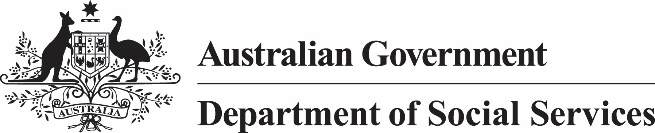 Pursuant to the Senate Order on departmental and agency grant agreements the following table sets out grant contracts entered into by the Department of Social Services to the value of $100,000 or more and which:have not been fully performed as at 30 June 2018, andwhich have been entered into during the 12 months prior to 30 June 2018.This listing includes Family Law Services administered by DSS on behalf of the Attorney General's Department.Most of the contracts listed contain confidentiality provisions of a general nature that are designed to protect the confidential information of the parties that may be generated in carrying out the contract.The reasons for including such clauses include:ordinary commercial prudence that requires protection of trade secrets, proprietary information and the like; and/orprotection of other Commonwealth material and personal information.The delegate of the accountable authority of the Department of Social Services has assured that the listed contracts do not contain any inappropriate confidentiality provisions. Funding RecipientSubject MatterStart DateAnticipated End DateAmount of ConsiderationContract contains provisions requiring the parties to maintain confidentiality of any of its provisions(Y/N)ReasonsReasonsContract contains other confidentiality requirements(Y/N)Reasons3Bridges Community LimitedCounselling, Support, Information and Advocacy01-Nov-1530-Nov-191,325,012Nn/aNNn/aA.C.N. 613 066 541 Pty LtdInvestment Approach to Welfare - Try, Test and Learn Fund07-May-1830-Jun-201,430,000Nn/aNNn/aA.Q.A. Supported EmploymentDisability Employment Assistance01-Jul-1530-Jun-20246,786Nn/aNNn/aAbility IncNational Disability Advocacy Program01-Jul-1730-Jun-20907,661Nn/aNNn/aAbility IncNDIS Appeals01-Jan-1830-Jun-20276,353Nn/aNNn/aAbility Works AustraliaDisability Employment Assistance01-Jul-1530-Jun-204,825,209Nn/aNNn/aAboriginal and Torres Strait Islander Healing Foundation LimitedRoyal Commission - Interim Support Services01-Jul-1631-Dec-18381,667Nn/aNNn/aAcacia Ridge Community Support Inc.Financial Crisis and Material Aid - Emergency Relief01-Mar-1531-Dec-18476,864Nn/aNNn/aAccess Australia Group LimitedDisability Employment Assistance01-Jul-1530-Jun-202,555,589Nn/aNNn/aAccess Community Services LimitedSettlement Grants01-Mar-1531-Dec-185,025,190Nn/aNNn/aAccess Community Services LimitedStrong and Resilient Communities - Community Resilience Grants01-Apr-1830-Jun-21491,937Nn/aNNn/aAccess Industries - HamiltonDisability Employment Assistance01-Jul-1530-Jun-19329,100Nn/aNNn/aAccess Industries - LithgowDisability Employment Assistance01-Jul-1530-Jun-19688,263Nn/aNNn/aAccess Industries - Seven HillsDisability Employment Assistance01-Jul-1530-Jun-192,459,995Nn/aNNn/aAchieve Australia LimitedDisability Employment Assistance01-Jul-1530-Jun-191,729,006Nn/aNNn/aACT Disability Aged and Carer Advocacy ServiceNDIS Appeals01-Dec-1630-Jun-20707,300Nn/aNNn/aACT Disability Aged and Carer Advocacy ServiceNational Disability Advocacy Program01-Jul-1730-Jun-20714,207Nn/aNNn/aAction for More Independence and Dignity in Accommodation Inc.NDIS Appeals01-Dec-1630-Jun-20517,176Nn/aNNn/aAction for More Independence and Dignity in Accommodation Inc.National Disability Advocacy Program01-Jul-1730-Jun-20522,264Nn/aNNn/aAction on Disability within Ethnic Communities Inc.NDIS Appeals01-Dec-1630-Jun-20517,176Nn/aNNn/aAction on Disability within Ethnic Communities Inc.National Disability Advocacy Program01-Jul-1730-Jun-20999,955Nn/aNNn/aActiv Foundation IncDisability Employment Assistance01-Jul-1530-Jun-201,136,254Nn/aNNn/aActiv Foundation IncDisability Employment Assistance01-Jul-1530-Jun-201,943,266Nn/aNNn/aActiv Foundation IncDisability Employment Assistance01-Jul-1530-Jun-203,420,307Nn/aNNn/aActiv Foundation IncDisability Employment Assistance01-Jul-1530-Jun-207,574,269Nn/aNNn/aActiv Foundation IncDisability Employment Assistance01-Jul-1530-Jun-201,130,158Nn/aNNn/aActiv Foundation IncorporatedWage supplementation for Australian Disability Enterprises10-Jun-1731-Oct-18622,316Nn/aNNn/aActiv Foundation IncorporatedDisability Employment Assistance01-Jul-1530-Jun-2051,179,239Nn/aNNn/aActive Community Housing LimitedIncreasing Individual Capacity and Developing New Forms of Support30-Sep-1630-Jun-19493,131Nn/aNNn/aAdelaide North Special SchoolOutside School Hours Care for Teenagers with Disability01-Jul-1630-Jun-19112,217Nn/aNNn/aAdelaide Northern Division of General Practice LimitedIndividual Placement and Support Trial01-Nov-1630-Jun-19858,000Nn/aNNn/aAdult Training and Support ServiceDisability Employment Assistance01-Jul-1530-Jun-202,074,985Nn/aNNn/aAdventist Development and Relief Agency Australia LtdFinancial Crisis and Material Aid - Emergency Relief01-Mar-1531-Dec-18776,448Nn/aNNn/aAdvocacy for Disability Access and Inclusion IncorporatedNDIS Appeals01-Dec-1630-Jun-20280,390Nn/aNNn/aAdvocacy for Disability Access and Inclusion IncorporatedNational Disability Advocacy Program01-Jul-1730-Jun-201,411,680Nn/aNNn/aAdvocacy for Inclusion IncNDIS Appeals01-Dec-1630-Jun-20445,786Nn/aNNn/aAdvocacy for Inclusion IncNational Disability Advocacy Program01-Jul-1730-Jun-20983,674Nn/aNNn/aAdvocacy Law Alliance IncorporatedNDIS Appeals01-Dec-1630-Jun-203,303,893Nn/aNNn/aAdvocacy Law Alliance IncorporatedNational Disability Advocacy Program01-Jul-1730-Jun-202,484,002Nn/aNNn/aAdvocacy Tasmania Inc.National Disability Advocacy Program01-Jul-1730-Jun-18522,335Nn/aNNn/aAdvocacy Tasmania Inc.NDIS Appeals01-Jul-1730-Jun-20360,638Nn/aNNn/aAdvocacy WA IncorporatedNational Disability Advocacy Program01-Jul-1730-Jun-20791,428Nn/aNNn/aAEIOU FoundationAutism Specific Early Learning and Care Centres01-Jan-1631-Dec-182,790,150Nn/aNNn/aAEIOU FoundationAutism Data and Research15-Jun-1631-Dec-18151,990Nn/aNNn/aAEIOU FoundationAutism Data and Research01-Apr-1730-Oct-19256,257Nn/aNNn/aAfrican Communities Council of S.A. IncorporatedSettlement Grants01-Mar-1531-Dec-18563,781Nn/aNNn/aAfrican Women's Federation of SA IncorporatedSettlement Grants01-Mar-1531-Dec-18304,141Nn/aNNn/aAftercare LimitedPersonal Helpers and Mentors Program01-Oct-1630-Jun-199,364,413Nn/aNNn/aAftercare LimitedPersonal Helpers and Mentors Program01-Oct-1630-Jun-1911,682,087Nn/aNNn/aAftercare LimitedIndividual Placement and Support Trial01-Nov-1630-Jun-19858,000Nn/aNNn/aAftercare LimitedCommunity Mental Health, Early Intervention for Children, Young People and their Families01-Mar-1530-Jun-202,236,171Nn/aNNn/aAgencies for South West Accommodation Inc.Commonwealth Financial Counselling and Financial Capability01-Mar-1531-Dec-18417,982Nn/aNNn/aAgencies for South West Accommodation Inc.Financial Crisis and Material Aid - Emergency Relief01-Mar-1531-Dec-18760,919Nn/aNNn/aAgencies for South West Accommodation Inc.Family and Relationship Services01-Jul-1430-Jun-19615,871Nn/aNNn/aAgencies for South West Accommodation Inc.Children and Parent Support Services01-Mar-1530-Jun-20931,135Nn/aNNn/aAlbany & Regional Volunteer Service IncorporatedVolunteer Management01-Jan-1830-Jun-21231,000Nn/aNNn/aAlbury Wodonga Community College LimitedDisability Employment Assistance30-Sep-1730-Jun-201,309,083Nn/aNNn/aAlbury-Wodonga Volunteer Resource Bureau Inc.Settlement Grants01-Mar-1531-Dec-18740,136Nn/aNNn/aAlbury-Wodonga Volunteer Resource Bureau Inc.Volunteer Management01-Jan-1830-Jun-21365,750Nn/aNNn/aAlfred HealthRespite Support for Carers of Young People with Severe or Profound Disability Program (RSCYP)01-Jul-1630-Jun-191,209,210Nn/aNNn/aAlfred HealthYoung Carers Respite and Information Services Program01-Jul-1630-Jun-191,550,108Nn/aNNn/aAlfred HealthMental Health Respite: Carer Support01-Oct-1630-Jun-193,392,927Nn/aNNn/aAlfred HealthCommonwealth Respite and Carelink Centres01-Jul-1530-Nov-1913,452,786Nn/aNNn/aAlfred HealthDementia Education and Training for Carers (DETC) Programme01-Jul-1530-Nov-19139,918Nn/aNNn/aAll Together NowNational Research01-Apr-1830-Jun-21510,410Nn/aNNn/aAlthea Projects IncorporatedFinancial Crisis and Material Aid - Emergency Relief01-Mar-1531-Dec-18917,827Nn/aNNn/aAlzheimer's Australia NT IncorporatedCounselling, Support, Information and Advocacy01-Nov-1530-Nov-19508,173Nn/aNNn/aAmaze IncorporatedChildhood Autism Advisors01-Jul-1730-Jun-191,448,370Nn/aNNn/aAmaze IncorporatedHelping Children with Autism Workshops01-Jul-1730-Jun-19352,000Nn/aNNn/aAMES AustraliaHumanitarian Settlement Program21-Jul-1717-Nov-17611,683Nn/aNNn/aAMES AustraliaHumanitarian Settlement Program21-Jul-1730-Jun-18336,425Nn/aNNn/aAMES AustraliaNational Plan to Reduce Violence against Women and their Children 2010-202230-Apr-1631-Dec-18260,000Nn/aNNn/aAMES AustraliaCareer Pathways Pilot for Humanitarian Entrants01-Jan-1730-Jun-191,509,302Nn/aNNn/aAMES AustraliaHumanitarian Settlement Program21-Jul-1730-Jun-225,853,650Nn/aNNn/aAMES AustraliaHumanitarian Settlement Program21-Jul-1730-Jun-221,217,227Nn/aNNn/aAMES AustraliaHumanitarian Settlement Program21-Jul-1730-Jun-223,094,671Nn/aNNn/aAMES AustraliaHumanitarian Settlement Program21-Jul-1730-Jun-221,206,101Nn/aNNn/aAmity Health LimitedCommunities for Children - Facilitating Partners01-Jul-1430-Jun-195,850,313Nn/aNNn/aAmity Health LimitedChildren and Parent Support Services01-Mar-1530-Jun-20927,855Nn/aNNn/aANFE-Associazione Nazionale Famiglie Degli Emigrati IncorporatedCounselling, Support, Information and Advocacy01-Nov-1530-Nov-19207,141Nn/aNNn/aAnglican Community Care IncorporatedChildren's Contact Services01-Jul-1430-Jun-191,407,414Nn/aNNn/aAnglican Community Care IncorporatedFamily Relationship Centres01-Jul-1430-Jun-192,764,066Nn/aNNn/aAnglican Community Care IncorporatedParenting Orders Programme01-Jul-1430-Jun-191,240,475Nn/aNNn/aAnglican Community Care IncorporatedCommunities for Children - Facilitating Partners01-Jul-1430-Jun-194,132,618Nn/aNNn/aAnglican Community Care IncorporatedFamily and Relationship Services01-Jul-1430-Jun-191,384,852Nn/aNNn/aAnglican Community Care IncorporatedFamily and Relationship Services01-Jul-1530-Jun-20363,620Nn/aNNn/aAnglican Community ServicesCommonwealth Financial Counselling and Financial Capability01-Jul-1631-Dec-18729,628Nn/aNNn/aAnglican Community ServicesFinancial Crisis and Material Aid - Emergency Relief01-Jul-1631-Dec-184,274,941Nn/aNNn/aAnglican Community ServicesFamily and Relationship Services01-Jul-1630-Jun-192,807,922Nn/aNNn/aAnglican Community ServicesRespite Support for Carers of Young People with Severe or Profound Disability Program (RSCYP)01-Jul-1630-Jun-19425,510Nn/aNNn/aAnglican Community ServicesYoung Carers Respite and Information Services Program01-Jul-1630-Jun-19828,322Nn/aNNn/aAnglican Community ServicesChildren and Parent Support Services01-Jul-1630-Jun-19395,288Nn/aNNn/aAnglican Community ServicesFamily and Relationship Services01-Jul-1630-Jun-19395,288Nn/aNNn/aAnglican Community ServicesFamily Relationship Centres01-Jul-1630-Jun-193,031,961Nn/aNNn/aAnglican Community ServicesFamily Law Counselling01-Jul-1630-Jun-19910,888Nn/aNNn/aAnglican Community ServicesParenting Orders Programme01-Jul-1630-Jun-191,187,619Nn/aNNn/aAnglican Community ServicesFamily Relationship Centres01-Jul-1630-Jun-193,049,303Nn/aNNn/aAnglican Community ServicesPersonal Helpers and Mentors Program01-Oct-1630-Jun-192,262,946Nn/aNNn/aAnglican Community ServicesMental Health Respite: Carer Support01-Oct-1630-Jun-194,029,226Nn/aNNn/aAnglican Community ServicesDementia Education and Training for Carers (DETC) Programme01-Jul-1630-Nov-19142,279Nn/aNNn/aAnglican Community ServicesCommonwealth Respite and Carelink Centres01-Jul-1630-Nov-192,195,615Nn/aNNn/aAnglican Community ServicesCommonwealth Respite and Carelink Centres01-Jul-1630-Nov-194,978,612Nn/aNNn/aAnglican Community ServicesConsumer Directed Respite Care01-Jul-1630-Nov-19144,652Nn/aNNn/aAnglican Community ServicesCommunity Mental Health, Early Intervention for Children, Young People and their Families01-Jul-1630-Jun-201,464,200Nn/aNNn/aAnglican Community ServicesChildren and Parent Support Services01-Jul-1630-Jun-201,203,169Nn/aNNn/aAnglicare - Central Queensland LimitedFinancial Crisis and Material Aid - Emergency Relief01-Mar-1531-Dec-181,030,983Nn/aNNn/aAnglicare N.T. Ltd.Problem Gambling01-Jul-1531-Dec-181,410,405Nn/aNNn/aAnglicare N.T. Ltd.Financial Crisis and Material Aid - Emergency Relief01-Jul-1531-Dec-18107,216Nn/aNNn/aAnglicare N.T. Ltd.Settlement Grants01-Jul-1531-Dec-181,377,530Nn/aNNn/aAnglicare N.T. Ltd.Communities for Children - Facilitating Partners01-Jul-1530-Jun-193,782,729Nn/aNNn/aAnglicare N.T. Ltd.Communities for Children - Facilitating Partners01-Jul-1530-Jun-195,072,116Nn/aNNn/aAnglicare N.T. Ltd.Family and Relationship Services01-Jul-1530-Jun-191,926,782Nn/aNNn/aAnglicare N.T. Ltd.Family Dispute Resolution01-Jul-1530-Jun-191,644,635Nn/aNNn/aAnglicare N.T. Ltd.Parenting Orders Programme01-Jul-1530-Jun-191,233,736Nn/aNNn/aAnglicare N.T. Ltd.Young Carers Respite and Information Services Program01-Jul-1630-Jun-19125,507Nn/aNNn/aAnglicare N.T. Ltd.Mental Health Respite: Carer Support01-Oct-1630-Jun-19124,030Nn/aNNn/aAnglicare N.T. Ltd.Individual Placement and Support Trial01-Nov-1630-Jun-19858,000Nn/aNNn/aAnglicare North CoastFinancial Crisis and Material Aid - Emergency Relief01-Mar-1531-Dec-18786,559Nn/aNNn/aAnglicare North CoastProblem Gambling01-Mar-1531-Dec-18515,750Nn/aNNn/aAnglicare North CoastNational Plan to Reduce Violence against Women and their Children 2010-202216-May-1630-Jun-19866,800Nn/aNNn/aAnglicare North Coast3AP1 Three E's Freedom Project01-Jul-1730-Jun-191,100,000Nn/aNNn/aAnglicare North Queensland LimitedMental Health Respite: Carer Support01-Nov-1630-Jun-191,063,814Nn/aNNn/aAnglicare Northern Inland Diocese of ArmidaleFamily Law Counselling01-Jul-1430-Jun-19428,713Nn/aNNn/aAnglicare Northern Inland Diocese of ArmidaleFamily and Relationship Services01-Jul-1430-Jun-19961,266Nn/aNNn/aAnglicare NSW South NSW West and ACTFinancial Crisis and Material Aid - Emergency Relief01-Mar-1531-Dec-18561,995Nn/aNNn/aAnglicare NSW South NSW West and ACTChildren and Parent Support Services01-Mar-1530-Jun-201,658,029Nn/aNNn/aAnglicare SA Ltd.Autism Specific Early Learning and Care Centres01-Jan-1631-Dec-182,823,933Nn/aNNn/aAnglicare SA Ltd.Communities for Children - Facilitating Partners01-Jul-1430-Jun-195,766,713Nn/aNNn/aAnglicare SA Ltd.Communities for Children - Facilitating Partners01-Jul-1430-Jun-198,067,331Nn/aNNn/aAnglicare SA Ltd.Family and Relationship Services01-Jul-1430-Jun-192,899,166Nn/aNNn/aAnglicare SA Ltd.Children's Contact Services01-Jul-1430-Jun-191,454,560Nn/aNNn/aAnglicare SA Ltd.Parenting Orders Programme01-Jul-1430-Jun-193,726,506Nn/aNNn/aAnglicare SA Ltd.Personal Helpers and Mentors Program01-Oct-1630-Jun-193,108,496Nn/aNNn/aAnglicare SA Ltd.Mental Health Respite: Carer Support01-Oct-1630-Jun-191,105,746Nn/aNNn/aAnglicare SA Ltd.Family and Relationship Services01-Jul-1530-Jun-20727,240Nn/aNNn/aAnglicare SA Ltd.Strong and Resilient Communities - Community Resilience Grants01-Apr-1830-Jun-21536,250Nn/aNNn/aAnglicare Tasmania Inc.Commonwealth Financial Counselling and Financial Capability01-Mar-1531-Dec-182,393,325Nn/aNNn/aAnglicare Tasmania Inc.Problem Gambling01-Mar-1531-Dec-181,547,251Nn/aNNn/aAnglicare Tasmania Inc.Financial Counselling Helpline01-Mar-1531-Dec-181,200,626Nn/aNNn/aAnglicare Tasmania Inc.Family Law Counselling01-Jul-1430-Jun-19230,874Nn/aNNn/aAnglicare Tasmania Inc.Communities for Children - Facilitating Partners01-Jul-1430-Jun-196,950,575Nn/aNNn/aAnglicare Tasmania Inc.Family and Relationship Services01-Jul-1430-Jun-192,044,420Nn/aNNn/aAnglicare Tasmania Inc.Personal Helpers and Mentors Program01-Oct-1630-Jun-194,606,080Nn/aNNn/aAnglicare Tasmania Inc.Mental Health Respite: Carer Support01-Oct-1630-Jun-191,707,833Nn/aNNn/aAnglicare Tasmania Inc.Community Mental Health, Early Intervention for Children, Young People and their Families01-Mar-1530-Jun-206,492,590Nn/aNNn/aAnglicare Tasmania Inc.Children and Parent Support Services01-Mar-1530-Jun-202,571,024Nn/aNNn/aAnglicare Tasmania Inc.Children and Parent Support Services01-Jul-1730-Jun-20721,572Nn/aNNn/aAnglicare VictoriaCommonwealth Financial Counselling and Financial Capability01-Mar-1531-Dec-181,236,039Nn/aNNn/aAnglicare VictoriaFinancial Crisis and Material Aid - Emergency Relief01-Mar-1531-Dec-182,240,959Nn/aNNn/aAnglicare VictoriaCommunities for Children - Facilitating Partners01-Jul-1430-Jun-195,258,090Nn/aNNn/aAnglicare VictoriaCommunities for Children - Facilitating Partners01-Jul-1430-Jun-195,023,565Nn/aNNn/aAnglicare VictoriaFamily and Relationship Services01-Jul-1430-Jun-192,150,767Nn/aNNn/aAnglicare VictoriaChildren's Contact Services01-Jul-1430-Jun-191,416,290Nn/aNNn/aAnglicare VictoriaCommunities for Children - Facilitating Partners01-Aug-1430-Jun-193,369,141Nn/aNNn/aAnglicare VictoriaPersonal Helpers and Mentors Program01-Oct-1630-Jun-192,129,227Nn/aNNn/aAnglicare VictoriaMental Health Respite: Carer Support01-Oct-1630-Jun-19461,721Nn/aNNn/aAnglicare VictoriaBusiness Service Wage Assessment Tool (BSWAT) Payment Scheme01-Jul-1615-Sep-19110,003Nn/aNNn/aAnglicare VictoriaChildren and Parent Support Services01-Mar-1530-Jun-20922,625Nn/aNNn/aAnglicare WA Inc.Family and Relationship Services01-Jul-1430-Jun-199,085,405Nn/aNNn/aAnglicare WA Inc.Children's Contact Services01-Jul-1430-Jun-195,272,812Nn/aNNn/aAnglicare WA Inc.Family Relationship Centres01-Jul-1430-Jun-1916,049,486Nn/aNNn/aAnglicare WA Inc.Family Law Counselling01-Jul-1430-Jun-192,358,198Nn/aNNn/aAnglicare WA Inc.Supporting Children after Separation01-Jul-1430-Jun-193,500,718Nn/aNNn/aAnglicare WA Inc.Regional Family Dispute Resolution01-Jul-1430-Jun-193,062,229Nn/aNNn/aAnglicare WA Inc.Parenting Orders Programme01-Jul-1430-Jun-195,187,953Nn/aNNn/aAnglicare WA Inc.Personal Helpers and Mentors Program01-Oct-1630-Jun-191,324,423Nn/aNNn/aAnglicare WA Inc.Mental Health Respite: Carer Support01-Oct-1630-Jun-19837,841Nn/aNNn/aAnglicare WA Inc.Family and Relationship Services01-Jul-1530-Jun-20860,148Nn/aNNn/aAnglicare WA Inc.Children and Parent Support Services01-Jul-1530-Jun-20632,411Nn/aNNn/aAnglicare WA Inc.Strong and Resilient Communities - Community Resilience Grants01-Apr-1830-Jun-21536,250Nn/aNNn/aAnuha Supported Employment ServiceDisability Employment Assistance01-Jul-1530-Jun-20994,747Nn/aNNn/aAnyinginyi Health Aboriginal CorporationIntensive Family Support Services01-Mar-1530-Jun-203,152,059Nn/aNNn/aApprenticeships Are Us LimitedInvestment Approach to Welfare - Try, Test and Learn Fund15-Feb-1815-Feb-201,320,000Nn/aNNn/aApunipima Cape York Health Council LimitedPersonal Helpers and Mentors Program01-Feb-1730-Jun-191,328,514Nn/aNNn/aArabic Welfare Inc.Settlement Grants01-Mar-1531-Dec-181,826,531Nn/aNNn/aARAFMI Queensland Inc.Mental Health Respite: Carer Support01-Oct-1630-Jun-193,874,323Nn/aNNn/aArmidale Neighbourhood Centre IncFinancial Crisis and Material Aid - Emergency Relief01-Mar-1531-Dec-18155,598Nn/aNNn/aArts Project AustraliaDisability Employment Assistance01-Jul-1530-Jun-20507,657Nn/aNNn/aAsian Women at Work IncorporatedSettlement Grants01-Mar-1531-Dec-18722,217Nn/aNNn/aAsian Women at Work Incorporated3AP CALD Prevention14-Nov-1731-Aug-19110,000Nn/aNNn/aAssociation for Services to Torture and Trauma Survivors (Asetts) Inc.Settlement Grants01-Mar-1531-Dec-18702,525Nn/aNNn/aAssociation of Employees with Disability Inc.NDIS Appeals01-Dec-1630-Jun-20517,176Nn/aNNn/aAssociation of Employees with Disability Inc.National Disability Advocacy Program01-Jul-1730-Jun-201,314,285Nn/aNNn/aAssyrian Australian AssociationSettlement Grants01-Mar-1531-Dec-18426,233Nn/aNNn/aAstrid BirgdenBuilding Disability Sector Capacity and Service Provider Readiness12-Feb-1830-Jun-18165,000Nn/aNNn/aATSI Corporation for Welfare Resource And HousingFinancial Crisis and Material Aid - Emergency Relief01-Mar-1531-Dec-18202,103Nn/aNNn/aAtwork Australia Pty LtdCareer Pathways Pilot for Humanitarian Entrants01-Jun-1730-Jun-19768,600Nn/aNNn/aAuburn Diversity Services IncorporatedChildren and Parent Support Services01-Mar-1530-Jun-20916,040Nn/aNNn/aAurora ProductsDisability Employment Assistance01-Jul-1530-Jun-20800,128Nn/aNNn/aAustralia Postal CorporationPostal Concessions for the Blind01-Jul-1311-Aug-185,575,093Nn/aNNn/aAustralian Anatolian Community Services Co-op LtdFinancial Crisis and Material Aid - Emergency Relief25-Sep-1531-Dec-18104,462Nn/aNNn/aAustralian Catholic University Limited3AP1 Workforce Agenda, National Risk Assessment Principles01-Mar-1830-Jun-19330,000Nn/aNNn/aAustralian Federation of Disability Organisations (AFDO) LtdSector Development - Disability Representative Organisations01-Jan-1830-Jun-20825,000Nn/aNNn/aAustralian Greek Welfare Society LimitedFinancial Crisis and Material Aid - Emergency Relief01-Mar-1531-Dec-18202,222Nn/aNNn/aAustralian Greek Welfare Society LimitedFamily and Relationship Services01-Jul-1430-Jun-19627,278Nn/aNNn/aAustralian Greek Welfare Society Limited3AP CALD Prevention14-Nov-1731-Aug-19110,000Nn/aNNn/aAustralian Human Rights CommissionNational Framework for Protecting Australia’s Children 2009-202017-Nov-1730-Nov-181,050,000Nn/aNNn/aAustralian Institute of Family StudiesClearinghouses01-Jul-1130-Jun-195,016,173Nn/aNNn/aAustralian Institute of Family StudiesClearinghouses29-May-1431-Jul-194,866,673Nn/aNNn/aAustralian Muslim Women's Centre for Human Rights Inc.Settlement Grants01-Mar-1531-Dec-181,628,714Nn/aNNn/aAustralian Muslim Women's Centre for Human Rights Inc.Children and Parent Support Services01-Jul-1530-Jun-20461,699Nn/aNNn/aAustralian Muslim Women's Centre for Human Rights Inc.Strong and Resilient Communities - Community Resilience Grants01-Apr-1830-Jun-21495,000Nn/aNNn/aAustralian Red Cross SocietyHumanitarian Settlement Program21-Jul-1730-Jun-181,185,447Nn/aNNn/aAustralian Red Cross SocietyFinancial Crisis and Material Aid - Emergency Relief01-Mar-1531-Dec-182,162,177Nn/aNNn/aAustralian Red Cross SocietyCommunities for Children - Facilitating Partners01-Jul-1430-Jun-195,176,080Nn/aNNn/aAustralian Red Cross SocietySupport for Trafficked People Program01-Jul-1530-Jun-194,388,036Nn/aNNn/aAustralian Red Cross SocietyRespite Support for Carers of Young People with Severe or Profound Disability Program (RSCYP)01-Jul-1630-Jun-19423,785Nn/aNNn/aAustralian Red Cross SocietyYoung Carers Respite and Information Services Program01-Jul-1630-Jun-191,439,246Nn/aNNn/aAustralian Red Cross SocietyPersonal Helpers and Mentors Program25-Oct-1630-Jun-191,719,753Nn/aNNn/aAustralian Red Cross SocietyPersonal Helpers and Mentors Program25-Oct-1630-Jun-191,758,475Nn/aNNn/aAustralian Red Cross SocietyPersonal Helpers and Mentors Program25-Oct-1630-Jun-192,344,507Nn/aNNn/aAustralian Red Cross SocietyPersonal Helpers and Mentors Program25-Oct-1630-Jun-192,942,214Nn/aNNn/aAustralian Red Cross SocietyMental Health Respite: Carer Support25-Oct-1630-Jun-191,540,290Nn/aNNn/aAustralian Red Cross SocietySupport for Trafficked People Program01-Apr-1830-Jun-19550,000Nn/aNNn/aAustralian Red Cross SocietyCommonwealth Respite and Carelink Centres01-Jul-1530-Nov-191,659,206Nn/aNNn/aAustralian Red Cross SocietyCommonwealth Respite and Carelink Centres01-Jul-1530-Nov-192,182,400Nn/aNNn/aAustralian Red Cross SocietyCommonwealth Respite and Carelink Centres01-Jul-1530-Nov-192,155,187Nn/aNNn/aAustralian Red Cross SocietyConsumer Directed Respite Care01-Jul-1530-Nov-19156,570Nn/aNNn/aAustralian Red Cross SocietyConsumer Directed Respite Care01-Jul-1530-Nov-19156,570Nn/aNNn/aAustralian Red Cross SocietyConsumer Directed Respite Care01-Jul-1530-Nov-19219,199Nn/aNNn/aAustralian Red Cross SocietyDementia Education and Training for Carers (DETC) Programme01-Jul-1530-Nov-19193,985Nn/aNNn/aAustralian Red Cross SocietyCommunity Mental Health, Early Intervention for Children, Young People and their Families01-Mar-1530-Jun-202,256,096Nn/aNNn/aAustralian Red Cross SocietyStrong and Resilient Communities - Inclusive Communities Grants01-Apr-1830-Jun-21536,250Nn/aNNn/aAustralian Red Cross SocietyHumanitarian Settlement Program21-Jul-1730-Jun-223,912,349Nn/aNNn/aAustralian Red Cross SocietyHumanitarian Settlement Program21-Jul-1730-Jun-225,952,425Nn/aNNn/aAustralian Refugee Association IncorporatedFinancial Crisis and Material Aid - Emergency Relief01-Mar-1531-Dec-18489,318Nn/aNNn/aAustralian Refugee Association IncorporatedSettlement Grants01-Mar-1531-Dec-184,514,714Nn/aNNn/aAustralian Regional and Remote Community Services LimitedRespite Support for Carers of Young People with Severe or Profound Disability Program (RSCYP)01-Jul-1630-Jun-19156,308Nn/aNNn/aAustralian Regional and Remote Community Services LimitedYoung Carers Respite and Information Services Program01-Jul-1630-Jun-19135,210Nn/aNNn/aAustralian Regional and Remote Community Services LimitedMental Health Respite: Carer Support01-Oct-1630-Jun-191,126,261Nn/aNNn/aAustralian Regional and Remote Community Services LimitedCommonwealth Respite and Carelink Centres01-Jul-1530-Nov-192,269,849Nn/aNNn/aAustralian Regional and Remote Community Services LimitedConsumer Directed Respite Care01-Jul-1530-Nov-19313,104Nn/aNNn/aAustralian Vietnamese Women's Association Inc.Children and Parent Support Services01-Jul-1530-Jun-20615,592Nn/aNNn/aAustralia's National Research Organisation For Women's Safety Limited3AP1 Workforce Agenda, National Risk Assessment Principles15-Apr-1730-Sep-18110,000Nn/aNNn/aAustralia's National Research Organisation For Women's Safety LimitedGender Equality for Women: National Centre of Excellence Special Account01-Aug-1530-Jun-19721,068Nn/aNNn/aAustralia's National Research Organisation For Women's Safety LimitedNational Plan to Reduce Violence against Women and their Children 2010-202201-Dec-1730-Jun-19385,000Nn/aNNn/aAustralia's National Research Organisation For Women's Safety Limited3AP1 Local Partners09-Apr-1830-Jun-19385,000Nn/aNNn/aAustralia's National Research Organisation For Women's Safety LimitedNational Community Attitude Survey01-Jun-1630-Nov-193,410,000Nn/aNNn/aAustralia's National Research Organisation For Women's Safety LimitedGender Equality for Women: National Centre of Excellence Special Account01-Jun-1330-Jun-203,300,000Nn/aNNn/aAustralia's National Research Organisation For Women's Safety LimitedGender Equality for Women: National Centre of Excellence Special Account01-Jul-1630-Jun-2014,960,000Nn/aNNn/aAustralia's National Research Organisation For Women's Safety Limited3AP The Perpetrator Support Innovation Fund30-Apr-1830-Jun-20472,097Nn/aNNn/aAutism Association Of South AustraliaChildhood Autism Advisors01-Jul-1730-Jun-19376,200Nn/aNNn/aAutism Association Of South AustraliaHelping Children with Autism Workshops01-Jul-1730-Jun-19187,000Nn/aNNn/aAutism Association of Western Australia (Inc)Autism Specific Early Learning and Care Centres01-Jan-1631-Dec-182,790,150Nn/aNNn/aAutism Association of Western Australia (Inc)Childhood Autism Advisors01-Jul-1730-Jun-191,049,400Nn/aNNn/aAutism Association of Western Australia (Inc)Helping Children with Autism Workshops01-Jul-1730-Jun-19209,000Nn/aNNn/aAutism Queensland LimitedHelping Children with Autism Workshops01-Jul-1730-Jun-19440,000Nn/aNNn/aAutism Queensland LimitedChildhood Autism Advisors01-Jul-1730-Jun-191,598,850Nn/aNNn/aAutism Queensland LimitedHelping Children with Autism Workshops01-Jul-1730-Jun-191,034,000Nn/aNNn/aAutism Queensland LimitedHelping Children with Autism Workshops01-Jul-1730-Jun-19407,000Nn/aNNn/aAutism Spectrum Australia (ASPECT)Childhood Autism Advisors01-Jul-1730-Jun-191,881,000Nn/aNNn/aAutism Spectrum Australia (ASPECT)Helping Children with Autism Workshops01-Jul-1730-Jun-19506,000Nn/aNNn/aAutism Spectrum Australia (ASPECT)Children and Parent Support Services01-Jul-1530-Jun-201,798,235Nn/aNNn/aAutism Tasmania IncChildhood Autism Advisors01-Jul-1730-Jun-19319,770Nn/aNNn/aAvivo: Live Life Inc.Personal Helpers and Mentors Program01-Oct-1630-Jun-192,803,708Nn/aNNn/aAvivo: Live Life Inc.Mental Health Respite: Carer Support01-Oct-1630-Jun-191,266,271Nn/aNNn/aBallarat Community HealthSettlement Grants01-Jul-1531-Dec-18519,869Nn/aNNn/aBallarat Community Health3AP CALD integrated referral and support pathways for women with disability experiencing violence.01-Oct-1730-Nov-19206,250Nn/aNNn/aBallarat Health ServicesRespite Support for Carers of Young People with Severe or Profound Disability Program (RSCYP)01-Jul-1630-Jun-19231,347Nn/aNNn/aBallarat Health ServicesYoung Carers Respite and Information Services Program01-Jul-1630-Jun-19252,135Nn/aNNn/aBallarat Health ServicesMental Health Respite: Carer Support01-Oct-1630-Jun-19413,354Nn/aNNn/aBallarat Health ServicesCommonwealth Respite and Carelink Centres01-Jul-1530-Nov-194,959,357Nn/aNNn/aBallarat Health ServicesDementia Education and Training for Carers (DETC) Programme01-Jul-1530-Nov-19112,832Nn/aNNn/aBallarat Regional IndustriesDisability Employment Assistance01-Jul-1530-Jun-204,256,669Nn/aNNn/aBaptist Care (SA) IncorporatedFinancial Crisis and Material Aid - Emergency Relief01-Mar-1531-Dec-18110,704Nn/aNNn/aBaptist Care (SA) IncorporatedCommunity Mental Health, Early Intervention for Children, Young People and their Families14-Dec-1530-Jun-203,785,707Nn/aNNn/aBaptist Care (SA) IncorporatedStrong and Resilient Communities - Inclusive Communities Grants01-Apr-1830-Jun-21511,363Nn/aNNn/aBaptist Care (SA) IncorporatedStrong and Resilient Communities - Inclusive Communities Grants01-Apr-1830-Jun-21536,250Nn/aNNn/aBaptistcare NSW & ACTFinancial Crisis and Material Aid - Emergency Relief01-Mar-1531-Dec-18601,551Nn/aNNn/aBaptistcare NSW & ACTFamily Law Counselling01-Jul-1430-Jun-19842,076Nn/aNNn/aBaptistcare NSW & ACTFamily and Relationship Services01-Jul-1430-Jun-192,627,803Nn/aNNn/aBaptistcare NSW & ACTRespite Support for Carers of Young People with Severe or Profound Disability Program (RSCYP)01-Jul-1630-Jun-19624,308Nn/aNNn/aBaptistcare NSW & ACTYoung Carers Respite and Information Services Program01-Jul-1630-Jun-19708,825Nn/aNNn/aBaptistcare NSW & ACTMental Health Respite: Carer Support01-Oct-1630-Jun-191,505,479Nn/aNNn/aBaptistcare NSW & ACTCommonwealth Respite and Carelink Centres01-Jul-1530-Nov-197,897,431Nn/aNNn/aBaptistcare NSW & ACTFamily and Relationship Services01-Jul-1530-Jun-20756,667Nn/aNNn/aBarkuma IncDisability Employment Assistance01-Jul-1530-Jun-193,906,359Nn/aNNn/aBarkuma IncDisability Employment Assistance01-Jul-1530-Jun-192,972,569Nn/aNNn/aBarnardos AustraliaCommunities for Children - Facilitating Partners01-Jul-1430-Jun-196,720,664Nn/aNNn/aBarnardos AustraliaChildren and Parent Support Services01-Mar-1530-Jun-201,535,193Nn/aNNn/aBarossa Enterprises IncDisability Employment Assistance01-Jul-1530-Jun-19735,043Nn/aNNn/aBarwon Child, Youth & FamilyChildren and Parent Support Services01-Mar-1530-Jun-201,845,249Nn/aNNn/aBarwon HealthRespite Support for Carers of Young People with Severe or Profound Disability Program (RSCYP)01-Jul-1630-Jun-19125,146Nn/aNNn/aBarwon HealthMental Health Respite: Carer Support01-Oct-1630-Jun-19680,198Nn/aNNn/aBarwon HealthDementia Education and Training for Carers (DETC) Programme01-Jul-1530-Nov-19136,208Nn/aNNn/aBass Coast HealthFinancial Crisis and Material Aid - Emergency Relief01-Mar-1531-Dec-18445,422Nn/aNNn/aBathurst Information & Neighbourhood Centre IncVolunteer Management01-Jan-1830-Jun-21365,750Nn/aNNn/aBay City Care IncorporatedFinancial Crisis and Material Aid - Emergency Relief01-Mar-1531-Dec-18236,597Nn/aNNn/aBay of Isles Community Outreach Inc.Mental Health Respite: Carer Support01-Oct-1630-Jun-191,624,364Nn/aNNn/aBedford Phoenix IncorpatedDisability Employment Assistance01-Jul-1530-Jun-19961,280Nn/aNNn/aBedford Phoenix IncorporatedDisability Employment Assistance01-Jul-1530-Jun-19970,924Nn/aNNn/aBedford Phoenix IncorporatedDisability Employment Assistance01-Jul-1530-Jun-192,079,406Nn/aNNn/aBedford Phoenix IncorporatedDisability Employment Assistance01-Jul-1530-Jun-19802,732Nn/aNNn/aBedford Phoenix IncorporatedDisability Employment Assistance01-Jul-1530-Jun-1938,299,578Nn/aNNn/aBedford Phoenix IncorporatedDisability Employment Assistance01-Jul-1530-Jun-193,089,832Nn/aNNn/aBedford Phoenix IncorporatedDisability Employment Assistance01-Jul-1530-Jun-191,320,099Nn/aNNn/aBedford Phoenix IncorporatedDisability Employment Assistance01-Jul-1530-Jun-19808,482Nn/aNNn/aBedford Phoenix IncorporatedDisability Employment Assistance01-Dec-1730-Jun-20306,254Nn/aNNn/aBega Valley Work CrewDisability Employment Assistance01-Jul-1530-Jun-19327,464Nn/aNNn/aBendigo Community Health Services LimitedSettlement Grants01-Mar-1531-Dec-18903,322Nn/aNNn/aBendigo Community Health Services LimitedMental Health Respite: Carer Support01-Oct-1630-Jun-19296,919Nn/aNNn/aBendigo Community Health Services LtdIndividual Placement and Support Trial01-Nov-1630-Jun-19858,000Nn/aNNn/aBendigo Health Care GroupRespite Support for Carers of Young People with Severe or Profound Disability Program (RSCYP)01-Jul-1630-Jun-19236,325Nn/aNNn/aBendigo Health Care GroupYoung Carers Respite and Information Services Program01-Jul-1630-Jun-19360,034Nn/aNNn/aBendigo Health Care GroupMental Health Respite: Carer Support01-Oct-1630-Jun-191,611,035Nn/aNNn/aBendigo Health Care GroupCommonwealth Respite and Carelink Centres01-Jul-1530-Nov-195,354,632Nn/aNNn/aBendigo Health Care GroupConsumer Directed Respite Care01-Jul-1530-Nov-19341,515Nn/aNNn/aBendigo Volunteer Resource Centre Inc.Volunteer Management01-Jan-1830-Jun-21231,000Nn/aNNn/aBerry Street Victoria Inc.Royal Commission - Interim Support Services01-Jul-1631-Dec-18585,223Nn/aNNn/aBerry Street Victoria Inc.Family and Relationship Services01-Jul-1430-Jun-191,820,024Nn/aNNn/aBerry Street Victoria Inc.Children's Contact Services01-Jul-1430-Jun-194,287,171Nn/aNNn/aBerry Street Victoria Inc.Parenting Orders Programme01-Jul-1430-Jun-191,238,344Nn/aNNn/aBerry Street Victoria Inc.National Find and Connect01-Mar-1530-Jun-203,740,855Nn/aNNn/aBerry Street Victoria Inc.Children and Parent Support Services01-Mar-1530-Jun-201,845,249Nn/aNNn/aBerry Street Victoria Inc.Strong and Resilient Communities - Community Resilience Grants01-Apr-1830-Jun-21536,250Nn/aNNn/aBethany Community Support Inc.Financial Crisis and Material Aid - Emergency Relief01-Mar-1531-Dec-18872,116Nn/aNNn/aBethany Community Support Inc.Commonwealth Financial Counselling and Financial Capability01-Mar-1531-Dec-18433,368Nn/aNNn/aBethany Community Support Inc.Family and Relationship Services01-Jul-1430-Jun-192,794,377Nn/aNNn/aBethany Community Support Inc.Children's Contact Services01-Jul-1430-Jun-191,430,655Nn/aNNn/aBethany Community Support Inc.Supporting Children after Separation01-Jul-1430-Jun-19863,267Nn/aNNn/aBethany Community Support Inc.Children and Parent Support Services01-Mar-1530-Jun-20922,625Nn/aNNn/aBethany Community Support Inc.Family and Relationship Services01-Jul-1530-Jun-20726,521Nn/aNNn/aBig Fat Smile Group LtdChildren and Parent Support Services01-Jul-1530-Jun-201,402,387Nn/aNNn/aBlairlogie Living and Learning Inc.Outside School Hours Care for Teenagers with Disability01-Feb-1730-Jun-19196,684Nn/aNNn/aBlue Care: Head OfficeDementia Education and Training for Carers (DETC) Programme01-Jul-1530-Nov-19941,025Nn/aNNn/aBlue Knot FoundationRoyal Commission - Interim Support Services01-Jul-1631-Dec-18961,235Nn/aNNn/aBluegum Home & Garden MaintenanceDisability Employment Assistance01-Jul-1530-Jun-20611,413Nn/aNNn/aBoab Health Services Pty LtdCommunity Mental Health -  A Better Life12-Jun-1730-Jun-19533,500Nn/aNNn/aBoronia Multicultural Services Incorporated3AP CALD Prevention14-Nov-1731-Aug-19110,000Nn/aNNn/aBoronia Multicultural Services IncorporatedChildren and Parent Support Services01-Mar-1530-Jun-20916,040Nn/aNNn/aBourke Laundry Service Incorporated - BourkeDisability Employment Assistance01-Jul-1530-Jun-19516,573Nn/aNNn/aBowen Shire Welfare Council IncFinancial Crisis and Material Aid - Emergency Relief01-Mar-1531-Dec-18152,712Nn/aNNn/aBrain Injury Network of South Australia IncorporatedNational Disability Advocacy Program01-Jul-1730-Jun-20522,310Nn/aNNn/aBrain Injury Network of South Australia IncorporatedNDIS Appeals01-Jul-1730-Jun-201,134,683Nn/aNNn/aBrave FoundationInvestment Approach to Welfare - Try, Test and Learn Fund01-Mar-1830-Jun-204,400,000Nn/aNNn/aBravehearts Foundation LimitedRoyal Commission - Interim Support Services26-Nov-1231-Dec-188,332,029Nn/aNNn/aBravehearts Foundation LimitedNational Framework for Protecting Australia’s Children 2009-202001-Jul-1530-Jun-191,043,524Nn/aNNn/aBravehearts Foundation LimitedNational Framework for Protecting Australia’s Children 2009-202002-Jun-1830-Jun-19220,000Nn/aNNn/aBreakaway Aboriginal CorporationStrong and Resilient Communities - Inclusive Communities Grants01-Apr-1830-Jun-19141,958Nn/aNNn/aBreakthru LtdPersonal Helpers and Mentors Program01-Oct-1630-Jun-193,498,209Nn/aNNn/aBreakthru LtdMental Health Respite: Carer Support01-Oct-1630-Jun-191,003,786Nn/aNNn/aBreakthru LtdCommunity Mental Health, Early Intervention for Children, Young People and their Families01-Mar-1530-Jun-204,433,584Nn/aNNn/aBreakthru LtdCommunity Mental Health, Early Intervention for Children, Young People and their Families01-Jul-1630-Jun-203,338,633Nn/aNNn/aBreakthru LtdCommunity Mental Health, Early Intervention for Children, Young People and their Families01-Jul-1630-Jun-201,669,317Nn/aNNn/aBribie Island and District Neighbourhood Centre Association Inc.Financial Crisis and Material Aid - Emergency Relief01-Mar-1531-Dec-18165,520Nn/aNNn/aBridge Housing LimitedStrong and Resilient Communities - Inclusive Communities Grants01-Apr-1830-Jun-21526,539Nn/aNNn/aBridges Aligned Services Inc.Community Mental Health, Early Intervention for Children, Young People and their Families01-Mar-1530-Jun-202,271,855Nn/aNNn/aBridgewater Police & Citizens Youth Club IncChildren and Parent Support Services01-Jul-1530-Jun-20244,317Nn/aNNn/aBridging The Gap IncInvestment Approach to Welfare - Try, Test and Learn Fund15-Feb-1815-Jun-201,117,905Nn/aNNn/aBridging the Gap Sydney West IncCommonwealth Financial Counselling and Financial Capability01-Jul-1531-Dec-18383,625Nn/aNNn/aBrighton Church of Christ Community Care IncorporatedFinancial Crisis and Material Aid - Emergency Relief01-Mar-1531-Dec-18116,963Nn/aNNn/aBrisbane South Division LimitedIndividual Placement and Support Trial01-Nov-1630-Jun-19858,000Nn/aNNn/aBrisbane South Division LimitedCommunity Mental Health, Early Intervention for Children, Young People and their Families01-Mar-1530-Jun-203,952,807Nn/aNNn/aBrisbane Youth Service IncFinancial Crisis and Material Aid - Emergency Relief01-Mar-1531-Dec-18292,437Nn/aNNn/aBrite ServicesDisability Employment Assistance01-Jul-1530-Jun-206,969,508Nn/aNNn/aBroome Youth and Families Hub IncorporatedChildren and Parent Support Services01-Mar-1530-Jun-20872,855Nn/aNNn/aBrotherhood of St LaurenceFinancial Resilience01-Jul-1531-Dec-1820,785,244Nn/aNNn/aBrotherhood of St LaurenceSettlement Grants01-Jul-1531-Dec-18461,198Nn/aNNn/aBrotherhood of St LaurenceHome Interaction Program for Parents and Youngsters23-Jun-1530-Jun-22178,036,483Nn/aNNn/aBrunswick Industries Association IncDisability Employment Assistance01-Jul-1530-Jun-203,472,807Nn/aNNn/aBundaberg & District Neighbourhood Centre Inc.Settlement Grants01-Jul-1531-Dec-18238,522Nn/aNNn/aBundaberg Area Youth Service IncFinancial Crisis and Material Aid - Emergency Relief01-Mar-1531-Dec-18366,785Nn/aNNn/aBurnett Inland Economic Development Organisation Inc.Strong and Resilient Communities - Inclusive Communities Grants01-Apr-1830-Jun-21514,800Nn/aNNn/aByron Bay Community Association IncVolunteer Management01-Jan-1830-Jun-21192,500Nn/aNNn/aByron Bay Herb NurseryDisability Employment Assistance01-Jul-1530-Jun-19785,226Nn/aNNn/aC Q Financial Counselling Association Inc.Commonwealth Financial Counselling and Financial Capability01-Mar-1531-Dec-18434,932Nn/aNNn/aC.A.R.E. IncorporatedCommonwealth Financial Counselling and Financial Capability01-Mar-1531-Dec-18430,401Nn/aNNn/aC.A.R.E. IncorporatedFinancial Counselling Helpline01-Mar-1531-Dec-18963,724Nn/aNNn/aC.A.R.E. IncorporatedProblem Gambling01-Mar-1531-Dec-18515,750Nn/aNNn/aCaboolture Community Care IncorporatedFinancial Crisis and Material Aid - Emergency Relief01-Mar-1531-Dec-18750,711Nn/aNNn/aCaloola Vocational Services Incorporated - CessnockDisability Employment Assistance01-Jul-1530-Jun-19503,176Nn/aNNn/aCaloundra Community Centre IncFinancial Crisis and Material Aid - Emergency Relief01-Mar-1531-Dec-18217,433Nn/aNNn/aCaloundra Community Centre IncChildren and Parent Support Services01-Jul-1530-Jun-20958,510Nn/aNNn/aCampaspe Shire CouncilVolunteer Management01-Jan-1830-Jun-21210,000Nn/aNNn/aCanberra Rape Crisis Centre IncorporatedRoyal Commission - Interim Support Services01-Jul-1631-Dec-18989,511Nn/aNNn/aCarbal Aboriginal and Torres Strait Islander Health Services LtdPersonal Helpers and Mentors Program01-Oct-1630-Jun-19787,800Nn/aNNn/aCardinia Combined Churches Caring IncFinancial Crisis and Material Aid - Emergency Relief01-Mar-1531-Dec-18645,708Nn/aNNn/aCare Connect LimitedMental Health Respite: Carer Support01-Oct-1630-Jun-19995,023Nn/aNNn/aCARE Goondiwindi Association IncFinancial Crisis and Material Aid - Emergency Relief01-Mar-1531-Dec-18130,233Nn/aNNn/aCare Leavers Australasia Network IncorporatedRoyal Commission - Interim Support Services01-Jul-1531-Dec-181,170,446Nn/aNNn/aCare Leavers Australasia Network IncorporatedNational Find and Connect01-Jul-1530-Jun-20830,567Nn/aNNn/aCarer Support and Respite Centre Inc.Commonwealth Respite and Carelink Centres01-Jul-1530-Nov-198,089,758Nn/aNNn/aCarer Support and Respite Centre Inc.Consumer Directed Respite Care01-Jul-1530-Nov-19315,851Nn/aNNn/aCarer Support and Respite Centre IncorporatedYoung Carers Respite and Information Services Program01-Jul-1630-Jun-19698,427Nn/aNNn/aCarer Support and Respite Centre IncorporatedRespite Support for Carers of Young People with Severe or Profound Disability Program (RSCYP)01-Jul-1630-Jun-19175,916Nn/aNNn/aCarer Support and Respite Centre IncorporatedMental Health Respite: Carer Support01-Oct-1630-Jun-191,454,794Nn/aNNn/aCarer Support and Respite Centre IncorporatedDementia Education and Training for Carers (DETC) Programme01-Jul-1530-Nov-19106,146Nn/aNNn/aCarer Support and Respite Centre IncorporatedCounselling, Support, Information and Advocacy01-Nov-1530-Nov-192,781,622Nn/aNNn/aCarers ACT LtdRespite Support for Carers of Young People with Severe or Profound Disability Program (RSCYP)01-Jul-1630-Jun-19161,106Nn/aNNn/aCarers ACT LtdYoung Carers Respite and Information Services Program01-Jul-1630-Jun-19518,535Nn/aNNn/aCarers ACT LtdMental Health Respite: Carer Support01-Oct-1630-Jun-19404,303Nn/aNNn/aCarers ACT LtdMental Health Respite: Carer Support01-Oct-1630-Jun-19574,848Nn/aNNn/aCarers ACT LtdCommonwealth Respite and Carelink Centres01-Jul-1530-Nov-195,787,391Nn/aNNn/aCarers ACT LtdCommonwealth Respite and Carelink Centres01-Jul-1530-Nov-194,364,307Nn/aNNn/aCarers ACT LtdConsumer Directed Respite Care01-Jul-1530-Nov-19313,085Nn/aNNn/aCarers ACT LtdConsumer Directed Respite Care01-Jul-1530-Nov-19219,093Nn/aNNn/aCarers ACT LtdDementia Education and Training for Carers (DETC) Programme01-Jul-1530-Nov-19106,146Nn/aNNn/aCarers and Disability Link IncorporatedCounselling, Support, Information and Advocacy01-Nov-1530-Nov-193,403,482Nn/aNNn/aCarers Association of S A IncorporatedRespite Support for Carers of Young People with Severe or Profound Disability Program (RSCYP)01-Jul-1630-Jun-19119,540Nn/aNNn/aCarers Association of S A IncorporatedYoung Carers Respite and Information Services Program01-Jul-1630-Jun-19266,997Nn/aNNn/aCarers Association of S A IncorporatedMental Health Respite: Carer Support01-Oct-1630-Jun-192,529,665Nn/aNNn/aCarers Association of S A IncorporatedCommonwealth Respite and Carelink Centres01-Jul-1530-Nov-196,028,604Nn/aNNn/aCarers Association of S A IncorporatedConsumer Directed Respite Care01-Jul-1530-Nov-19156,534Nn/aNNn/aCarers Association of S A IncorporatedDementia Education and Training for Carers (DETC) Programme01-Jul-1530-Nov-19106,146Nn/aNNn/aCarers Association of S A IncorporatedCounselling, Support, Information and Advocacy01-Nov-1530-Nov-197,400,859Nn/aNNn/aCarers Australia LimitedYoung Carer Bursary Programme30-Sep-1431-Dec-181,258,400Nn/aNNn/aCarers Australia LimitedYoung Carer Bursary Programme30-Sep-1431-Dec-185,450,000Nn/aNNn/aCarers Australia LimitedCarers Peak Body Funding01-Jul-1530-Jun-191,839,200Nn/aNNn/aCarers Australia LimitedYoung Carers Respite and Information Services Program01-Jul-1630-Jun-192,172,591Nn/aNNn/aCarers Australia LimitedA Better Start for Children with Disability - Education and Support01-Jul-1630-Jun-19412,500Nn/aNNn/aCarers Australia LimitedBetter Start for Children with Disability01-Jul-1630-Jun-192,822,582Nn/aNNn/aCarers Australia LimitedMental Health Respite: Carer Support01-Oct-1630-Jun-191,558,891Nn/aNNn/aCarers Australia LimitedCarers week20-Jun-1730-Jun-19457,600Nn/aNNn/aCarers Australia LimitedCarer Information Support Service01-Jul-1530-Nov-1919,723,603Nn/aNNn/aCarers Australia LimitedNational Carer Counselling Programme01-Jul-1530-Nov-1924,344,703Nn/aNNn/aCarers' Link Barossa and Districts Inc.Mental Health Respite: Carer Support01-Oct-1630-Jun-19285,089Nn/aNNn/aCarers NSW LimitedMental Health Respite: Carer Support01-Oct-1630-Jun-192,196,150Nn/aNNn/aCarers NSW LimitedInvestment Approach to Welfare - Try, Test and Learn Fund01-Mar-1830-Jun-20924,000Nn/aNNn/aCarers NT LimitedRespite Support for Carers of Young People with Severe or Profound Disability Program (RSCYP)01-Jul-1630-Jun-19138,882Nn/aNNn/aCarers NT LimitedYoung Carers Respite and Information Services Program01-Jul-1630-Jun-19127,986Nn/aNNn/aCarers NT LimitedMental Health Respite: Carer Support01-Jan-1730-Jun-192,553,587Nn/aNNn/aCarers NT LimitedCommonwealth Respite and Carelink Centres01-Jul-1530-Nov-194,005,561Nn/aNNn/aCarers NT LimitedConsumer Directed Respite Care01-Jul-1530-Nov-19313,059Nn/aNNn/aCarers NT LimitedDementia Education and Training for Carers (DETC) Programme01-Jul-1530-Nov-19104,375Nn/aNNn/aCarers Queensland LtdCounselling, Support, Information and Advocacy01-Nov-1530-Nov-1912,200,470Nn/aNNn/aCarers Tasmania Inc.Counselling, Support, Information and Advocacy01-Nov-1530-Nov-193,124,179Nn/aNNn/aCarers Victoria Inc.Respite Support for Carers of Young People with Severe or Profound Disability Program (RSCYP)01-Jul-1630-Jun-19851,108Nn/aNNn/aCarers Victoria Inc.Young Carers Respite and Information Services Program01-Jul-1630-Jun-191,012,176Nn/aNNn/aCarers Victoria Inc.Mental Health Respite: Carer Support01-Oct-1630-Jun-191,987,204Nn/aNNn/aCarers Victoria Inc.Commonwealth Respite and Carelink Centres01-Jul-1530-Nov-197,452,724Nn/aNNn/aCaringa Enterprises LtdDisability Employment Assistance01-Jul-1530-Jun-191,887,669Nn/aNNn/aCaringa Enterprises LtdAustralian Disability Enterprises Business Improvement15-Feb-1830-Jun-19211,503Nn/aNNn/aCarlginda EnterprisesDisability Employment Assistance01-Jul-1530-Jun-19625,038Nn/aNNn/aCasey North Community Information and Support Service Inc.Commonwealth Financial Counselling and Financial Capability01-Mar-1531-Dec-18819,340Nn/aNNn/aCasey North Community Information and Support Service Inc.Financial Crisis and Material Aid - Emergency Relief01-Mar-1531-Dec-181,473,869Nn/aNNn/aCASPA Services LimitedMental Health Respite: Carer Support01-Oct-1630-Jun-19317,653Nn/aNNn/aCatholic Archdiocese of Perth, Personal Advocacy ServiceNational Disability Advocacy Program01-Jul-1730-Jun-20520,676Nn/aNNn/aCatholic Church Endowment Society IncorporatedFamily Dispute Resolution01-Jul-1430-Jun-193,275,466Nn/aNNn/aCatholic Church Endowment Society IncorporatedFamily Law Counselling01-Jul-1430-Jun-191,137,729Nn/aNNn/aCatholic Church Endowment Society IncorporatedRegional Family Dispute Resolution01-Jul-1430-Jun-19808,895Nn/aNNn/aCatholic Church Endowment Society IncorporatedFamily and Relationship Services01-Jul-1430-Jun-195,235,272Nn/aNNn/aCatholic Church Endowment Society IncorporatedPersonal Helpers and Mentors Program01-Oct-1630-Jun-193,184,297Nn/aNNn/aCatholic Church Endowment Society IncorporatedChildren and Parent Support Services01-Mar-1530-Jun-204,319,665Nn/aNNn/aCatholic Church Endowment Society IncorporatedCommunity Mental Health, Early Intervention for Children, Young People and their Families01-Mar-1530-Jun-202,259,985Nn/aNNn/aCatholic Family Welfare ServicesChildren's Contact Services01-Jul-1430-Jun-192,475,439Nn/aNNn/aCatholic Family Welfare ServicesFamily Law Counselling01-Jul-1430-Jun-19981,036Nn/aNNn/aCatholic Family Welfare ServicesFamily and Relationship Services01-Jul-1430-Jun-196,406,843Nn/aNNn/aCatholic Healthcare LimitedRespite Support for Carers of Young People with Severe or Profound Disability Program (RSCYP)01-Jul-1630-Jun-19162,364Nn/aNNn/aCatholic Healthcare LimitedYoung Carers Respite and Information Services Program01-Jul-1630-Jun-19128,439Nn/aNNn/aCatholic Healthcare LimitedMental Health Respite: Carer Support01-Oct-1630-Jun-192,036,024Nn/aNNn/aCatholic Healthcare LimitedCommonwealth Respite and Carelink Centres01-Jul-1530-Nov-193,208,878Nn/aNNn/aCatholic Healthcare LimitedConsumer Directed Respite Care01-Jul-1530-Nov-19532,082Nn/aNNn/aCatholicCare Diocese of Broken BayCommonwealth Financial Counselling and Financial Capability01-Mar-1531-Dec-18407,163Nn/aNNn/aCatholicCare Diocese of Broken BayFinancial Crisis and Material Aid - Emergency Relief01-Mar-1531-Dec-181,111,587Nn/aNNn/aCatholicCare Diocese of Broken BayFamily and Relationship Services01-Jul-1430-Jun-194,144,154Nn/aNNn/aCatholicCare Diocese of Broken BayFamily Dispute Resolution01-Jul-1430-Jun-192,511,754Nn/aNNn/aCatholicCare Diocese of Broken BayFamily Law Counselling01-Jul-1430-Jun-19594,621Nn/aNNn/aCatholicCare Diocese of Broken BayChildren and Parent Support Services01-Jul-1530-Jun-20452,935Nn/aNNn/aCatholicCare NTFinancial Crisis and Material Aid - Emergency Relief01-Mar-1531-Dec-18294,732Nn/aNNn/aCatholicCare NTNational Plan to Reduce Violence against Women and their Children 2010-202215-Feb-1831-Dec-18143,000Nn/aNNn/aCatholicCare NTFamily and Relationship Services01-Jul-1430-Jun-199,954,341Nn/aNNn/aCatholicCare NTChildren's Contact Services01-Jul-1430-Jun-192,566,447Nn/aNNn/aCatholicCare NTSupporting Children after Separation01-Jul-1430-Jun-19863,751Nn/aNNn/aCatholicCare NTPersonal Helpers and Mentors Program01-Oct-1630-Jun-191,134,224Nn/aNNn/aCatholicCare NTPersonal Helpers and Mentors Program01-Oct-1630-Jun-191,647,786Nn/aNNn/aCatholicCare NTCommunity Mental Health, Early Intervention for Children, Young People and their Families01-Mar-1530-Jun-203,703,582Nn/aNNn/aCatholicCare NTChildren and Parent Support Services01-Mar-1530-Jun-208,622,638Nn/aNNn/aCatholicCare NTIntensive Family Support Services01-Jun-1530-Jun-202,913,062Nn/aNNn/aCatholicCare NTFamily and Relationship Services01-Jul-1530-Jun-202,024,714Nn/aNNn/aCatholicCare Social Services Hunter-ManningFamily and Relationship Services01-Jul-1430-Jun-192,089,548Nn/aNNn/aCatholicCare Social Services Hunter-ManningFamily Law Counselling01-Jul-1430-Jun-19686,698Nn/aNNn/aCatholicCare Social Services Hunter-ManningPersonal Helpers and Mentors Program01-Nov-1630-Jun-19885,667Nn/aNNn/aCatholicCare Sydney Limited ATF CatholicCare Sydney TrustProblem Gambling01-Jul-1731-Dec-18201,486Nn/aNNn/aCatholicCare Sydney Limited ATF CatholicCare Sydney TrustDisability Employment Assistance01-Jul-1730-Jun-19368,821Nn/aNNn/aCatholicCare Sydney Limited ATF CatholicCare Sydney TrustChildren's Contact Services01-Jul-1730-Jun-19556,468Nn/aNNn/aCatholicCare Sydney Limited ATF CatholicCare Sydney TrustFamily Relationship Centres01-Jul-1730-Jun-192,459,792Nn/aNNn/aCatholicCare Sydney Limited ATF CatholicCare Sydney TrustFamily Dispute Resolution01-Jul-1730-Jun-192,302,360Nn/aNNn/aCatholicCare Sydney Limited ATF CatholicCare Sydney TrustFamily Law Counselling01-Jul-1730-Jun-19841,325Nn/aNNn/aCatholicCare Sydney Limited ATF CatholicCare Sydney TrustFamily and Relationship Services01-Jul-1730-Jun-193,582,223Nn/aNNn/aCatholicCare Sydney Limited ATF CatholicCare Sydney TrustPersonal Helpers and Mentors Program01-Jul-1730-Jun-191,492,395Nn/aNNn/aCatholicCare Sydney Limited ATF CatholicCare Sydney TrustFamily Relationship Centres - Legally Assisted and Culturally Appropriate Family Dispute Resolution01-Jul-1730-Jun-19530,793Nn/aNNn/aCatholicCare Sydney Limited ATF CatholicCare Sydney TrustWage supplementation for Australian Disability Enterprises01-Jul-1731-Dec-20424,981Nn/aNNn/aCatholicCare TasmaniaIncreasing Individual Capacity and Developing New Forms of Support03-Jan-1730-Jun-191,100,000Nn/aNNn/aCatholicCare TasmaniaCareer Pathways Pilot for Humanitarian Entrants01-Jun-1730-Jun-19361,174Nn/aNNn/aCatholicCare TasmaniaLocal Support Coordinators23-Jun-1630-Jun-20660,000Nn/aNNn/aCatholicCare Victoria TasmaniaSettlement Grants01-Mar-1531-Dec-182,027,926Nn/aNNn/aCatholicCare Victoria TasmaniaFamily and Relationship Services01-Jul-1430-Jun-1917,721,861Nn/aNNn/aCatholicCare Victoria TasmaniaCommunities for Children - Facilitating Partners01-Jul-1430-Jun-196,498,739Nn/aNNn/aCatholicCare Victoria TasmaniaCommunities for Children - Facilitating Partners01-Jul-1430-Jun-193,924,634Nn/aNNn/aCatholicCare Victoria TasmaniaFamily Dispute Resolution01-Jul-1430-Jun-193,276,938Nn/aNNn/aCatholicCare Victoria TasmaniaRegional Family Dispute Resolution01-Jul-1430-Jun-191,996,262Nn/aNNn/aCatholicCare Victoria TasmaniaFamily Law Counselling01-Jul-1430-Jun-195,536,531Nn/aNNn/aCatholicCare Victoria TasmaniaParenting Orders Programme01-Jul-1430-Jun-198,968,946Nn/aNNn/aCatholicCare Victoria TasmaniaFamily Relationship Centres01-Jul-1430-Jun-195,534,346Nn/aNNn/aCatholicCare Victoria TasmaniaFamily Relationship Centres01-Jul-1430-Jun-195,635,313Nn/aNNn/aCatholicCare Victoria TasmaniaFamily Relationship Centres01-Jul-1430-Jun-197,956,232Nn/aNNn/aCatholicCare Victoria TasmaniaMental Health Respite: Carer Support01-Oct-1630-Jun-19318,857Nn/aNNn/aCatholicCare Victoria TasmaniaCommunity Mental Health, Early Intervention for Children, Young People and their Families01-Mar-1530-Jun-2010,701,112Nn/aNNn/aCatholicCare Victoria TasmaniaFamily and Relationship Services01-Jul-1530-Jun-201,662,043Nn/aNNn/aCCNB LtdCounselling, Support, Information and Advocacy01-Nov-1530-Nov-191,041,703Nn/aNNn/aCeduna Aboriginal CorporationChildren and Parent Support Services01-Jun-1730-Jun-19321,750Nn/aNNn/aCentacare Catholic Country SA LimitedFinancial Crisis and Material Aid - Emergency Relief01-Jul-1731-Dec-18167,200Nn/aNNn/aCentacare Catholic Country SA LimitedCommonwealth Financial Counselling and Financial Capability01-Jul-1731-Dec-18455,407Nn/aNNn/aCentacare Catholic Country SA LimitedFamily Relationship Centres01-Jul-1730-Jun-192,865,645Nn/aNNn/aCentacare Catholic Country SA LimitedFamily and Relationship Services01-Jul-1730-Jun-191,423,969Nn/aNNn/aCentacare Catholic Country SA LimitedRegional Family Dispute Resolution01-Jul-1730-Jun-19633,867Nn/aNNn/aCentacare Catholic Country SA LimitedPersonal Helpers and Mentors Program01-Jul-1730-Jun-19620,855Nn/aNNn/aCentacare Kimberley Association IncFinancial Crisis and Material Aid - Emergency Relief01-Mar-1531-Dec-18860,418Nn/aNNn/aCentacare New England North WestFinancial Crisis and Material Aid - Emergency Relief01-Mar-1531-Dec-18344,747Nn/aNNn/aCentacare New England North WestFamily and Relationship Services01-Jul-1430-Jun-191,751,395Nn/aNNn/aCentacare New England North WestChildren's Contact Services01-Jul-1430-Jun-191,402,663Nn/aNNn/aCentacare New England North WestFamily Relationship Centres01-Jul-1430-Jun-195,802,433Nn/aNNn/aCentacare New England North WestRegional Family Dispute Resolution01-Jul-1430-Jun-19835,837Nn/aNNn/aCentacare New England North WestParenting Orders Programme01-Jul-1430-Jun-191,225,113Nn/aNNn/aCentacare New England North WestPersonal Helpers and Mentors Program01-Oct-1630-Jun-192,790,416Nn/aNNn/aCentacare New England North WestFamily Relationship Centres - Legally Assisted and Culturally Appropriate Family Dispute Resolution01-Jun-1730-Jun-19745,205Nn/aNNn/aCentacare New England North WestCommunity Mental Health, Early Intervention for Children, Young People and their Families01-Mar-1530-Jun-206,430,468Nn/aNNn/aCentacare New England North WestChildren and Parent Support Services01-Mar-1530-Jun-202,748,119Nn/aNNn/aCentacare South West NSW Ltd.Settlement Grants01-Jan-1731-Dec-18198,106Nn/aNNn/aCentacare South West NSW Ltd.Family and Relationship Services01-Jan-1730-Jun-19553,139Nn/aNNn/aCentacare South West NSW Ltd.Personal Helpers and Mentors Program01-Jan-1730-Jun-192,060,903Nn/aNNn/aCentacare South West NSW Ltd.Regional Family Dispute Resolution01-Jan-1730-Jun-19331,596Nn/aNNn/aCentacare South West NSW Ltd.Family Law Counselling01-Jan-1730-Jun-19319,720Nn/aNNn/aCentacare South West NSW Ltd.Parenting Orders Programme01-Jan-1730-Jun-19475,568Nn/aNNn/aCentacare South West NSW Ltd.Children and Parent Support Services01-Jan-1730-Jun-201,604,902Nn/aNNn/aCentral Agcare IncorporatedFinancial Crisis and Material Aid - Emergency Relief01-Mar-1531-Dec-18347,876Nn/aNNn/aCentral Australian Aboriginal Congress Aboriginal CorporationIntensive Family Support Services01-Mar-1530-Jun-204,944,171Nn/aNNn/aCentral Coast Disability Network IncorporatedMental Health Respite: Carer Support01-Oct-1630-Jun-19220,401Nn/aNNn/aCentral Coast Local Health DistrictRespite Support for Carers of Young People with Severe or Profound Disability Program (RSCYP)01-Jul-1630-Jun-19159,289Nn/aNNn/aCentral Coast Local Health DistrictYoung Carers Respite and Information Services Program01-Jul-1630-Jun-19336,081Nn/aNNn/aCentral Coast Local Health DistrictMental Health Respite: Carer Support01-Oct-1630-Jun-19563,900Nn/aNNn/aCentral Coast Local Health DistrictIndividual Placement and Support Trial01-Nov-1630-Jun-19780,000Nn/aNNn/aCentral Coast Local Health DistrictCommonwealth Respite and Carelink Centres01-Jul-1530-Nov-194,678,500Nn/aNNn/aCentre Against Sexual Violence Inc.Royal Commission - Interim Support Services01-Jul-1631-Dec-18343,543Nn/aNNn/aCentre for Disability Studies LimitedStrong and Resilient Communities - Inclusive Communities Grants01-Apr-1830-Jun-21355,726Nn/aNNn/aCentre for Holistic Health Inc.3AP CALD Prevention14-Nov-1731-Aug-19110,000Nn/aNNn/aCentre for Multicultural YouthSettlement Grants01-Mar-1531-Dec-181,307,980Nn/aNNn/aCentre for Multicultural YouthPeak Bodies - Settlement Services01-Jul-1531-Dec-182,334,949Nn/aNNn/aCentre for Multicultural YouthStrong and Resilient Communities - Community Resilience Grants01-Apr-1830-Jun-21484,000Nn/aNNn/aCentre for Participation Inc.National Research01-Apr-1830-Jun-20330,000Nn/aNNn/aCentre for Participation Inc.Volunteer Management01-Jan-1830-Jun-21365,750Nn/aNNn/aCentre for Participation Inc.Strong and Resilient Communities - Community Resilience Grants01-Apr-1830-Jun-21536,250Nn/aNNn/aCentreCare IncorporatedProblem Gambling01-Mar-1531-Dec-18515,750Nn/aNNn/aCentreCare IncorporatedSettlement Grants01-Jul-1531-Dec-181,279,645Nn/aNNn/aCentreCare IncorporatedCommonwealth Financial Counselling and Financial Capability20-Apr-1831-Dec-18137,500Nn/aNNn/aCentreCare IncorporatedFamily and Relationship Services01-Jul-1430-Jun-196,247,163Nn/aNNn/aCentreCare IncorporatedChildren's Contact Services01-Jul-1430-Jun-191,437,373Nn/aNNn/aCentreCare IncorporatedFamily Relationship Centres01-Jul-1430-Jun-197,645,153Nn/aNNn/aCentreCare IncorporatedFamily Dispute Resolution01-Jul-1430-Jun-192,589,982Nn/aNNn/aCentreCare IncorporatedRegional Family Dispute Resolution01-Jul-1430-Jun-19806,374Nn/aNNn/aCentreCare IncorporatedFamily Law Counselling01-Jul-1430-Jun-191,650,863Nn/aNNn/aCentreCare IncorporatedParenting Orders Programme01-Jul-1430-Jun-191,255,430Nn/aNNn/aCentreCare IncorporatedCommunity Mental Health, Early Intervention for Children, Young People and their Families01-Mar-1530-Jun-204,657,134Nn/aNNn/aCentreCare IncorporatedFamily and Relationship Services01-Jul-1530-Jun-201,325,410Nn/aNNn/aCerebral Palsy AustraliaA Better Start for Children with Disability - Education and Support01-Jul-1730-Jun-19412,500Nn/aNNn/aCerebral Palsy League of QueenslandOutside School Hours Care for Teenagers with Disability01-Jul-1630-Jun-19215,859Nn/aNNn/aChain Reaction Foundation LtdChildren and Parent Support Services01-Jul-1530-Jun-20269,292Nn/aNNn/aChallenge Community ServicesOutside School Hours Care for Teenagers with Disability01-Jul-1630-Jun-19130,548Nn/aNNn/aChallenge Community ServicesMental Health Respite: Carer Support01-Oct-1630-Jun-19443,620Nn/aNNn/aChallenge Contract ServicesDisability Employment Assistance01-Jul-1530-Jun-19514,543Nn/aNNn/aChallenge Tweed Business ServicesDisability Employment Assistance01-Jul-1530-Jun-191,909,328Nn/aNNn/aChandler Macleod Group LimitedInvestment Approach to Welfare - Try, Test and Learn Fund04-Apr-1804-Oct-192,310,000Nn/aNNn/aChild & Family Care Network IncFinancial Crisis and Material Aid - Emergency Relief01-Mar-1531-Dec-18137,261Nn/aNNn/aChild & Family Care Network IncChildren and Parent Support Services01-Jul-1530-Jun-20290,274Nn/aNNn/aChild & Family Services Ballarat Inc.Financial Crisis and Material Aid - Emergency Relief01-Mar-1531-Dec-18211,255Nn/aNNn/aChild & Family Services Ballarat Inc.Family and Relationship Services01-Jul-1430-Jun-191,243,563Nn/aNNn/aChild & Family Services Ballarat Inc.Children's Contact Services01-Jul-1430-Jun-191,359,909Nn/aNNn/aChild & Family Services Ballarat Inc.Parenting Orders Programme01-Jul-1430-Jun-191,211,686Nn/aNNn/aChild Migrants Trust Inc.Royal Commission - Interim Support Services01-Jul-1631-Dec-18585,223Nn/aNNn/aChild Migrants Trust Inc.National Find and Connect01-Mar-1530-Jun-202,820,973Nn/aNNn/aChild Migrants Trust Inc.National Find and Connect01-Jul-1530-Jun-20139,302Nn/aNNn/aChild Wise LimitedRoyal Commission - Interim Support Services01-Jul-1631-Dec-18565,433Nn/aNNn/aChildren and Young People with Disability AustraliaRoyal Commission - Interim Support Services01-Jul-1631-Dec-18226,177Nn/aNNn/aChildren and Young People with Disability AustraliaSector Development - Disability Representative Organisations01-Jan-1830-Jun-20825,000Nn/aNNn/aChildren Australia IncChildren's Contact Services01-Jul-1430-Jun-191,417,810Nn/aNNn/aChildren Australia IncFamily Relationship Centres01-Jul-1430-Jun-192,771,689Nn/aNNn/aChildren Australia IncParenting Orders Programme01-Jul-1430-Jun-191,238,344Nn/aNNn/aChildren Australia IncRegional Family Dispute Resolution01-Jul-1430-Jun-19807,548Nn/aNNn/aChildren's Protection Society Inc.Family and Relationship Services01-Jul-1430-Jun-19933,899Nn/aNNn/aChinese Australian Services Society LimitedSettlement Grants21-Mar-1831-Dec-18134,341Nn/aNNn/aChinese Community Social Services Centre Inc.Settlement Grants01-Jul-1531-Dec-18235,377Nn/aNNn/aChristian Emergency Food Centre IncFinancial Crisis and Material Aid - Emergency Relief01-Apr-1531-Dec-18199,276Nn/aNNn/aCitizen Advocacy - Sunbury & Districts Inc.National Disability Advocacy Program01-Jul-1730-Jun-20522,264Nn/aNNn/aCitizen Advocacy Launceston Region IncorporatedNational Disability Advocacy Program01-Jul-1730-Jun-20747,750Nn/aNNn/aCitizen Advocacy Perth West Inc.National Disability Advocacy Program01-Jul-1730-Jun-20666,709Nn/aNNn/aCitizen Advocacy South Australia IncorporatedNational Disability Advocacy Program01-Jul-1730-Jun-20851,466Nn/aNNn/aCity of BoroondaraVolunteer Management01-Jan-1830-Jun-21210,000Nn/aNNn/aCity of Charles Sturt3AP1 Local Partners30-Apr-1831-Mar-19150,000Nn/aNNn/aCity of Greater GeelongFamily and Relationship Services01-Jul-1430-Jun-19167,051Nn/aNNn/aCity of Mandurah3AP1 Local Partners30-Apr-1831-Mar-19150,000Nn/aNNn/aCity of Parramatta Council3AP1 Local Partners30-Apr-1831-May-18150,000Nn/aNNn/aCity of Parramatta CouncilCounselling, Support, Information and Advocacy01-Nov-1530-Nov-19249,353Nn/aNNn/aCity of StirlingSettlement Grants01-Jul-1531-Dec-18743,510Nn/aNNn/aCity of StirlingStrong and Resilient Communities - Inclusive Communities Grants01-Apr-1830-Jun-21482,507Nn/aNNn/aCity of Victor HarborChildren and Parent Support Services01-Mar-1530-Jun-20909,053Nn/aNNn/aCity of Whittlesea.Outside School Hours Care for Teenagers with Disability01-Jul-1630-Jun-19209,625Nn/aNNn/aCivic Industries - CaringbahDisability Employment Assistance01-Jul-1530-Jun-192,953,233Nn/aNNn/aCNS Precision AssemblyDisability Employment Assistance01-Jul-1530-Jun-19451,773Nn/aNNn/aCobaw Community Health Services LimitedFinancial Crisis and Material Aid - Emergency Relief01-Mar-1531-Dec-18248,561Nn/aNNn/aCobaw Community Health Services LimitedChildren and Parent Support Services01-Jul-1530-Jun-20461,699Nn/aNNn/aCobaw Community Health Services LimitedVolunteer Management01-Jan-1830-Jun-21385,000Nn/aNNn/aCoffs Harbour Employment Support Services LtdPersonal Helpers and Mentors Program01-Oct-1630-Jun-192,144,771Nn/aNNn/aCoHealth LimitedPersonal Helpers and Mentors Program01-Oct-1630-Jun-194,429,467Nn/aNNn/aCoHealth LimitedStrong and Resilient Communities - Inclusive Communities Grants01-Apr-1830-Jun-21522,050Nn/aNNn/aColac Otway Region Advocacy ServiceNational Disability Advocacy Program01-Jul-1730-Jun-20522,264Nn/aNNn/aColony 47 Inc.Financial Crisis and Material Aid - Emergency Relief01-Mar-1531-Dec-18222,666Nn/aNNn/aColony 47 Inc.Children and Parent Support Services01-Mar-1530-Jun-201,847,307Nn/aNNn/aColony 47 Inc.Disability Employment Assistance01-Jul-1530-Jun-20254,815Nn/aNNn/aComm Unity Plus Services LtdChildren's Contact Services01-Jul-1430-Jun-191,659,419Nn/aNNn/aCommunicare (Inc.)Settlement Grants01-Jul-1531-Dec-181,120,253Nn/aNNn/aCommunicare (Inc.)Communities for Children - Facilitating Partners01-Jul-1430-Jun-195,546,927Nn/aNNn/aCommunicare (Inc.)Family and Relationship Services02-Oct-1730-Jun-19218,037Nn/aNNn/aCommunify Queensland LtdPersonal Helpers and Mentors Program01-Oct-1630-Jun-191,536,572Nn/aNNn/aCommunities@WorkFinancial Crisis and Material Aid - Emergency Relief01-Mar-1531-Dec-18343,594Nn/aNNn/aCommunity Accommodation & Support Agency Inc.Financial Crisis and Material Aid - Emergency Relief01-Mar-1531-Dec-18162,302Nn/aNNn/aCommunity Action Inc.Financial Crisis and Material Aid - Emergency Relief01-Mar-1531-Dec-18558,219Nn/aNNn/aCommunity Action Inc.Settlement Grants01-Jul-1731-Dec-18102,723Nn/aNNn/aCommunity AXIS Enterprises IncDisability Employment Assistance01-Jul-1530-Jun-201,970,442Nn/aNNn/aCommunity AXIS Enterprises IncWage supplementation for Australian Disability Enterprises01-Jan-1631-Dec-20206,515Nn/aNNn/aCommunity Based Support Inc.Respite Support for Carers of Young People with Severe or Profound Disability Program (RSCYP)01-Jul-1630-Jun-19138,938Nn/aNNn/aCommunity Based Support Inc.Young Carers Respite and Information Services Program01-Jul-1630-Jun-19326,396Nn/aNNn/aCommunity Based Support Inc.Mental Health Respite: Carer Support01-Oct-1630-Jun-191,295,458Nn/aNNn/aCommunity Based Support Inc.Commonwealth Respite and Carelink Centres01-Jul-1530-Nov-195,729,231Nn/aNNn/aCommunity Based Support Inc.Consumer Directed Respite Care01-Jul-1530-Nov-19532,212Nn/aNNn/aCommunity Development Services IncFinancial Crisis and Material Aid - Emergency Relief01-Mar-1531-Dec-18153,318Nn/aNNn/aCommunity First International LimitedPersonal Helpers and Mentors Program01-Oct-1630-Jun-194,377,440Nn/aNNn/aCommunity Hubs Australia IncorporatedNational Community Hubs Program01-Mar-1530-Jun-197,474,826Nn/aNNn/aCommunity Hubs Australia IncorporatedNational Community Hubs Program01-Jan-1730-Dec-195,225,000Nn/aNNn/aCommunity Information & Support Victoria Inc.Financial Crisis and Material Aid - Emergency Relief01-Mar-1531-Dec-188,215,735Nn/aNNn/aCommunity Information & Support Victoria Inc.Volunteer Management01-Jan-1830-Jun-21231,000Nn/aNNn/aCommunity Living and Respite Services Inc.Outside School Hours Care for Teenagers with Disability01-Jul-1630-Jun-19209,772Nn/aNNn/aCommunity Mediation Service - Tasmania (Inc)Family Dispute Resolution01-Jul-1430-Jun-192,228,046Nn/aNNn/aCommunity Mediation Service - Tasmania (Inc)Regional Family Dispute Resolution01-Jul-1430-Jun-19685,779Nn/aNNn/aCommunity Services Tablelands Inc.Financial Crisis and Material Aid - Emergency Relief01-Mar-1531-Dec-18113,128Nn/aNNn/aCommunity Solutions Group LtdPersonal Helpers and Mentors Program01-Oct-1630-Jun-194,114,485Nn/aNNn/aCommunity Solutions Group LtdChildren and Parent Support Services01-Jul-1530-Jun-201,255,345Nn/aNNn/aCommunity Support Frankston Inc.Financial Crisis and Material Aid - Emergency Relief01-Mar-1531-Dec-181,051,346Nn/aNNn/aCommunity Vision Incorporated.Outside School Hours Care for Teenagers with Disability01-Jul-1630-Jun-19760,732Nn/aNNn/aConnecting Skills AustraliaDisability Employment Assistance01-Jul-1530-Jun-203,480,292Nn/aNNn/aConnecting Skills AustraliaDisability Employment Assistance01-Jul-1530-Jun-201,173,129Nn/aNNn/aConnecting Skills AustraliaDisability Employment Assistance01-Jul-1530-Jun-201,051,681Nn/aNNn/aConnecting Skills AustraliaDisability Employment Assistance01-Jul-1530-Jun-201,346,554Nn/aNNn/aConnecting Skills AustraliaDisability Employment Assistance31-Oct-1630-Jun-20713,481Nn/aNNn/aConsumer Action Law CentreFinancial Counselling Helpline01-Mar-1531-Dec-181,198,477Nn/aNNn/aCooindaDisability Employment Assistance01-Jul-1530-Jun-20523,080Nn/aNNn/aCooloola Human Services Network Inc.Volunteer Management01-Jan-1830-Jun-21308,000Nn/aNNn/aCouncil on the Ageing (Western Australia) IncorporatedInvestment Approach to Welfare - Try, Test and Learn Fund15-Feb-1815-Feb-202,190,716Nn/aNNn/aCountry and Outback Health IncorporatedIndividual Placement and Support Trial01-Nov-1630-Jun-19858,000Nn/aNNn/aCountry North Community Services IncorporatedMental Health Respite: Carer Support01-Oct-1630-Jun-19241,733Nn/aNNn/aCountry North Community Services IncorporatedCounselling, Support, Information and Advocacy01-Nov-1530-Nov-191,260,796Nn/aNNn/aCranes Community Support Programs LimitedFamily and Relationship Services01-Jul-1430-Jun-19925,327Nn/aNNn/aCreate Foundation LimitedTowards Independent Adulthood (TIA) Trial01-Jun-1730-Jun-19135,127Nn/aNNn/aCreating Links (N.S.W.) Ltd.Problem Gambling01-Mar-1531-Dec-18515,750Nn/aNNn/aCreating Links (N.S.W.) Ltd.Financial Crisis and Material Aid - Emergency Relief01-Mar-1531-Dec-18533,791Nn/aNNn/aCreating Links (N.S.W.) Ltd.Strong and Resilient Communities - Community Resilience Grants01-Apr-1830-Jun-21234,006Nn/aNNn/aCreating Links (NSW) LtdOutside School Hours Care for Teenagers with Disability01-Jul-1630-Jun-19104,438Nn/aNNn/aCreative OpportunitiesDisability Employment Assistance01-Jul-1530-Jun-202,135,856Nn/aNNn/aCreativity Australia LimitedStrong and Resilient Communities - Inclusive Communities Grants01-Apr-1830-Jun-21536,250Nn/aNNn/aCreativity IncorporatedOutside School Hours Care for Teenagers with Disability01-Jul-1630-Jun-19697,781Nn/aNNn/aCrisis Accommodation Gove IncFinancial Crisis and Material Aid - Emergency Relief01-Mar-1531-Dec-18104,680Nn/aNNn/aCrisis Accommodation Gove IncChildren and Parent Support Services01-Jul-1530-Jun-20615,792Nn/aNNn/aCrossway LifeCare LtdStrong and Resilient Communities - Inclusive Communities Grants01-Apr-1830-Jun-21496,071Nn/aNNn/aDandenong Ranges Emergency Relief Service Inc.Financial Crisis and Material Aid - Emergency Relief01-Mar-1531-Dec-18233,755Nn/aNNn/aDanila Dilba Biluru Butji Binnilutlum Health Service Aboriginal CorporationRoyal Commission - Interim Support Services01-Jul-1631-Dec-18395,802Nn/aNNn/aDarling Point Special School Parents and Citizens AssociationOutside School Hours Care for Teenagers with Disability01-Jul-1630-Jun-19566,547Nn/aNNn/aDarumbal Community Youth Service Inc.Reconnect01-Jul-1730-Jun-18283,922Nn/aNNn/aDarwin Aboriginal and Torres Strait Islander Women's Shelter Aboriginal and TorrFinancial Crisis and Material Aid - Emergency Relief01-Mar-1531-Dec-18134,537Nn/aNNn/aDarwin Community Legal Service IncorporatedNDIS Appeals01-Dec-1630-Jun-20305,817Nn/aNNn/aDarwin Community Legal Service IncorporatedNational Disability Advocacy Program01-Jul-1730-Jun-201,083,427Nn/aNNn/aDementia Australia LimitedYounger Onset Dementia Key Worker Programme01-Jul-1630-Jun-1912,661,000Nn/aNNn/aDEPARTMENT FOR CHILD PROTECTIONNational Framework for Protecting Australia’s Children 2009-202030-Nov-1730-Dec-18220,000Nn/aNNn/aDepartment for Communities and Social InclusionBuilding Community Capacity and Engagement01-Jun-1620-Dec-184,884,580Nn/aNNn/aDepartment for Communities and Social InclusionHousing Affordability Fund24-Jun-0930-Jun-209,500,000Nn/aNNn/aDepartment of CommunitiesKeeping Women Safe in Homes01-Jun-1630-Jun-191,473,988Nn/aNNn/aDepartment of CommunitiesNational Plan to Reduce Violence against Women and their Children 2010-202225-Sep-1731-Jan-20800,000Nn/aNNn/aDepartment of CommunitiesLocal Support Coordinators01-Jun-1630-Jun-20600,000Nn/aNNn/aDepartment of Communities, Disability Services and SeniorsBuilding Disability Sector Capacity and Service Provider Readiness01-Nov-1630-Nov-185,825,000Nn/aNNn/aDepartment of Communities, Disability Services and SeniorsKeeping Women Safe in Homes01-Jun-1630-Jun-192,169,572Nn/aNNn/aDepartment of Communities, Disability Services and SeniorsLocal Support Coordinators01-Jun-1630-Jun-20600,000Nn/aNNn/aDepartment of Finance and ServicesHousing Affordability Fund04-Nov-1031-Dec-2412,960,000Nn/aNNn/aDepartment of Health & Human ServicesBuilding Community Capacity and Engagement01-Jun-1631-Dec-186,425,000Nn/aNNn/aDepartment of Health and Human ServicesKeeping Women Safe in Homes01-Jun-1630-Jun-192,537,971Nn/aNNn/aDepartment of Health and Human ServicesLocal Support Coordinators01-Jun-1630-Jun-20600,000Nn/aNNn/aDepartment of HousingHousing Affordability Fund24-Jun-0931-Dec-1810,885,442Nn/aNNn/aDepartment of Premier & CabinetKeeping Women Safe in Homes01-Jun-1630-Jun-19814,249Nn/aNNn/aDevon IndustriesDisability Employment Assistance01-Jul-1530-Jun-202,377,394Nn/aNNn/aDisability Advocacy and Complaints Service of South Australia IncorporatedNDIS Appeals01-Dec-1630-Jun-20280,390Nn/aNNn/aDisability Advocacy and Complaints Service of South Australia IncorporatedNational Disability Advocacy Program01-Jul-1730-Jun-201,394,875Nn/aNNn/aDisability Advocacy and Information Service Inc.National Disability Advocacy Program01-Jul-1730-Sep-17116,768Nn/aNNn/aDisability Advocacy Network IncNational Disability Advocacy Program01-Jul-1730-Sep-17141,892Nn/aNNn/aDisability Advocacy Service IncorporatedNDIS Appeals01-Dec-1630-Jun-20305,817Nn/aNNn/aDisability Advocacy Service IncorporatedNational Disability Advocacy Program01-Jul-1730-Jun-20573,996Nn/aNNn/aDisability Justice Advocacy Inc.NDIS Appeals01-Dec-1630-Jun-20546,502Nn/aNNn/aDisability Justice Advocacy Inc.National Disability Advocacy Program01-Jul-1730-Jun-20968,287Nn/aNNn/aDisability Rights Advocacy Service IncorporatedNational Disability Advocacy Program01-Jul-1730-Jun-181,752,589Nn/aNNn/aDisability Rights Advocacy Service IncorporatedNDIS Appeals01-Dec-1630-Jun-20280,390Nn/aNNn/aDistrict Council of Coober PedyChildren and Parent Support Services01-Jul-1530-Jun-20549,098Nn/aNNn/aDomestic Violence Crisis Service IncKeeping Women Safe in Homes01-Jun-1630-Jun-19851,676Nn/aNNn/aDomestic Violence Crisis Service IncLocal Support Coordinators01-Jun-1630-Jun-20660,000Nn/aNNn/aDown South Consulting Pty LtdChildren and Parent Support Services01-Mar-1530-Jun-20909,053Nn/aNNn/aDPV Health LtdFinancial Crisis and Material Aid - Emergency Relief01-Mar-1531-Dec-18210,827Nn/aNNn/aDrummond Street Services Inc.Royal Commission - Interim Support Services01-Jul-1631-Dec-181,625,624Nn/aNNn/aDrummond Street Services Inc.Family and Relationship Services01-Jul-1430-Jun-193,074,031Nn/aNNn/aDrummond Street Services Inc.Family Law Counselling01-Jul-1430-Jun-192,228,596Nn/aNNn/aDrummond Street Services Inc.3AP1 Workforce Agenda, National Risk Assessment Principles01-Mar-1830-Jun-19495,000Nn/aNNn/aDrummond Street Services Inc.3AP The Perpetrator Support Innovation Fund01-May-1830-Jun-19220,000Nn/aNNn/aDrummond Street Services Inc.Community Mental Health, Early Intervention for Children, Young People and their Families01-Mar-1530-Jun-2010,529,437Nn/aNNn/aDual Ware FootscrayDisability Employment Assistance01-Jul-1530-Jun-204,199,820Nn/aNNn/aDual Ware MooroopnaDisability Employment Assistance01-Jul-1530-Jun-202,851,696Nn/aNNn/aDunalley Tasman Neighbourhood House Inc.Children and Parent Support Services01-Jul-1530-Jun-20970,000Nn/aNNn/aDurri Aboriginal Corporation Medical ServiceFinancial Crisis and Material Aid - Emergency Relief01-Mar-1531-Dec-18115,629Nn/aNNn/aEACHCommonwealth Financial Counselling and Financial Capability01-Mar-1531-Dec-18496,282Nn/aNNn/aEACHFamily and Relationship Services01-Jul-1430-Jun-193,966,289Nn/aNNn/aEACHFamily Relationship Centres01-Jul-1430-Jun-199,020,289Nn/aNNn/aEACHPersonal Helpers and Mentors Program01-Oct-1630-Jun-194,364,174Nn/aNNn/aEACHMental Health Respite: Carer Support01-Oct-1630-Jun-19578,692Nn/aNNn/aEACHMental Health Respite: Carer Support01-Oct-1630-Jun-191,439,004Nn/aNNn/aEACHFamily and Relationship Services01-Jul-1530-Jun-20726,521Nn/aNNn/aEagleby Community Association IncFinancial Crisis and Material Aid - Emergency Relief01-Apr-1531-Dec-18131,846Nn/aNNn/aEastern Volunteer Resource Centre Inc.Volunteer Management01-Jan-1830-Jun-21231,000Nn/aNNn/aEdmund Rice Centre, Mirrabooka Inc.Settlement Grants01-Mar-1531-Dec-181,551,336Nn/aNNn/aElouera Cootamundra Association IncDisability Employment Assistance01-Jul-1530-Jun-19384,792Nn/aNNn/aElouera IndustriesDisability Employment Assistance01-Jul-1530-Jun-191,971,872Nn/aNNn/aEloura IndustriesDisability Employment Assistance01-Jul-1530-Jun-191,433,414Nn/aNNn/aEncircle LTDFamily and Relationship Services01-Jul-1430-Jun-191,791,010Nn/aNNn/aEncircle LTDChildren and Parent Support Services01-Jul-1530-Jun-20330,394Nn/aNNn/aEncircle LTDFamily and Relationship Services01-Jul-1530-Jun-20742,708Nn/aNNn/aEndeavour FoundationDisability Employment Assistance01-Jul-1530-Jun-202,067,014Nn/aNNn/aEndeavour FoundationDisability Employment Assistance01-Jul-1530-Jun-201,632,514Nn/aNNn/aEndeavour FoundationDisability Employment Assistance01-Jul-1530-Jun-201,802,063Nn/aNNn/aEndeavour FoundationDisability Employment Assistance01-Jul-1530-Jun-201,339,265Nn/aNNn/aEndeavour FoundationDisability Employment Assistance01-Jul-1530-Jun-20649,649Nn/aNNn/aEndeavour FoundationDisability Employment Assistance01-Jul-1530-Jun-205,087,045Nn/aNNn/aEndeavour FoundationDisability Employment Assistance01-Jul-1530-Jun-204,062,504Nn/aNNn/aEndeavour FoundationDisability Employment Assistance01-Jul-1530-Jun-2012,025,577Nn/aNNn/aEndeavour FoundationDisability Employment Assistance01-Jul-1530-Jun-203,814,457Nn/aNNn/aEndeavour FoundationDisability Employment Assistance01-Jul-1530-Jun-203,211,984Nn/aNNn/aEndeavour FoundationDisability Employment Assistance01-Jul-1530-Jun-203,046,344Nn/aNNn/aEndeavour FoundationDisability Employment Assistance01-Jul-1530-Jun-204,691,536Nn/aNNn/aEndeavour FoundationDisability Employment Assistance01-Jul-1530-Jun-205,052,476Nn/aNNn/aEndeavour FoundationDisability Employment Assistance01-Jul-1530-Jun-204,045,451Nn/aNNn/aEndeavour FoundationDisability Employment Assistance01-Jul-1530-Jun-201,717,494Nn/aNNn/aEndeavour FoundationDisability Employment Assistance01-Jul-1530-Jun-204,961,355Nn/aNNn/aEndeavour FoundationDisability Employment Assistance01-Jul-1530-Jun-2012,919,302Nn/aNNn/aEndeavour FoundationDisability Employment Assistance01-Jul-1530-Jun-201,959,241Nn/aNNn/aEndeavour FoundationDisability Employment Assistance01-Jul-1530-Jun-201,384,892Nn/aNNn/aEndeavour FoundationDisability Employment Assistance01-Jul-1530-Jun-201,207,643Nn/aNNn/aEndeavour FoundationDisability Employment Assistance01-Jul-1530-Jun-20474,619Nn/aNNn/aEndeavour FoundationDisability Employment Assistance01-Jul-1530-Jun-2016,136,695Nn/aNNn/aEndeavour FoundationDisability Employment Assistance01-Jul-1530-Jun-2018,111,046Nn/aNNn/aEnterprise Learning ProjectsFinancial Resilience01-Dec-1531-Dec-18743,050Nn/aNNn/aERMHA LimitedCommunity Mental Health - Carers and Work01-Jul-1630-Jun-191,237,585Nn/aNNn/aERMHA LimitedMental Health Respite: Carer Support01-Oct-1630-Jun-19661,989Nn/aNNn/aErnst & YoungBoosting the Local Care Workforce29-May-1827-Apr-2036,300,000Nn/aNNn/aEsperance Care Services Inc.Financial Crisis and Material Aid - Emergency Relief01-Mar-1531-Dec-18163,085Nn/aNNn/aEthnic Communities Council of NSW Incorporated3AP CALD Prevention14-Nov-1731-Aug-19110,000Nn/aNNn/aEthnic Communities Council of NSW IncorporatedStrong and Resilient Communities - Community Resilience Grants01-Apr-1830-Jun-21495,000Nn/aNNn/aEthnic Council of Shepparton and District Inc.Settlement Grants01-Mar-1531-Dec-181,078,636Nn/aNNn/aEthnic Disability Advocacy Centre Inc.National Disability Advocacy Program01-Jul-1730-Jun-201,294,772Nn/aNNn/aEthnic Disability Advocacy Centre Inc.NDIS Appeals01-Jan-1830-Jun-20226,798Nn/aNNn/aEurobodalla Shire CouncilChildren and Parent Support Services01-Mar-1530-Jun-20826,412Nn/aNNn/aFair Game Australia LimitedStrong and Resilient Communities - Inclusive Communities Grants01-Apr-1830-Jun-21517,240Nn/aNNn/aFairhaven ServicesDisability Employment Assistance01-Jul-1530-Jun-192,690,058Nn/aNNn/aFamilies AustraliaNational Framework for Protecting Australia’s Children 2009-202003-Oct-1631-Dec-18297,000Nn/aNNn/aFamilies AustraliaNational Framework for Protecting Australia’s Children 2009-202001-Jul-1530-Jun-19449,405Nn/aNNn/aFamilies AustraliaNational Framework for Protecting Australia’s Children 2009-202001-Jun-1630-Jun-19301,400Nn/aNNn/aFamilies AustraliaFamily and Relationship Services01-Nov-1630-Jun-19384,711Nn/aNNn/aFamily Based Care Association North West Inc.Young Carers Respite and Information Services Program01-Jul-1630-Jun-19126,255Nn/aNNn/aFamily Based Care Association North West Inc.Mental Health Respite: Carer Support01-Oct-1630-Jun-19377,039Nn/aNNn/aFamily Based Care Association North West Inc.Commonwealth Respite and Carelink Centres01-Jul-1530-Nov-193,352,923Nn/aNNn/aFamily Based Care Association North West Inc.Counselling, Support, Information and Advocacy01-Nov-1530-Nov-19554,047Nn/aNNn/aFamily Centre Australia LimitedFamily and Relationship Services01-Jul-1430-Jun-191,093,786Nn/aNNn/aFamily Centre Australia LimitedChildren and Parent Support Services01-Jul-1530-Jun-201,178,695Nn/aNNn/aFamily Life LimitedFamily and Relationship Services01-Jul-1430-Jun-192,655,398Nn/aNNn/aFamily Life LimitedChildren's Contact Services01-Jul-1430-Jun-192,785,154Nn/aNNn/aFamily Life LimitedFamily Relationship Centres01-Jul-1430-Jun-195,315,527Nn/aNNn/aFamily Life LimitedParenting Orders Programme01-Jul-1430-Jun-193,882,139Nn/aNNn/aFamily Life LimitedCommunity Mental Health, Early Intervention for Children, Young People and their Families01-Mar-1530-Jun-203,931,059Nn/aNNn/aFamily Life LimitedFamily and Relationship Services01-Jul-1530-Jun-20726,521Nn/aNNn/aFamily Life LimitedStrong and Resilient Communities - Inclusive Communities Grants01-Apr-1830-Jun-21468,337Nn/aNNn/aFamily Relationships Institute IncFamily and Relationship Services01-Jul-1430-Jun-191,547,265Nn/aNNn/aFamily Support Newcastle IncFamily and Relationship Services01-Jul-1430-Jun-191,953,287Nn/aNNn/aFederation of Polish Organisations in South Australia IncorporatedCounselling, Support, Information and Advocacy01-Nov-1530-Nov-19198,215Nn/aNNn/aFeros CareStrong and Resilient Communities - Community Resilience Grants01-Apr-1830-Jun-21536,250Nn/aNNn/aFinancial Counselling Australia LtdCommonwealth Financial Counselling and Financial Capability - Capability Building01-Jul-1531-Dec-182,217,442Nn/aNNn/aFinancial Counselling Australia LtdCommonwealth Financial Counselling and Financial Capability - Capability Building01-Jun-1731-Dec-18550,000Nn/aNNn/aFinancial Counsellors' Association of Western Australia (Inc)Financial Counselling Helpline01-Mar-1531-Dec-181,942,081Nn/aNNn/aFinancial Rights Legal Centre IncorporatedFinancial Counselling Helpline01-Mar-1531-Dec-181,421,664Nn/aNNn/aFirst Hand Solutions Aboriginal CorporationStrong and Resilient Communities - Inclusive Communities Grants01-Apr-1830-Jun-21492,663Nn/aNNn/aFirst Peoples Disability Network (Australia) LimitedSector Development - Disability Representative Organisations01-Jan-1830-Jun-20825,000Nn/aNNn/aFirstchance IncorporatedStrong and Resilient Communities - Community Resilience Grants01-Apr-1830-Jun-21338,207Nn/aNNn/aFMC Relationship ServicesCommonwealth Financial Counselling and Financial Capability01-Mar-1531-Dec-183,758,482Nn/aNNn/aFMC Relationship ServicesCommonwealth Financial Counselling and Financial Capability01-Mar-1531-Dec-18406,587Nn/aNNn/aFMC Relationship ServicesFamily Relationship Centres01-Jul-1430-Jun-196,050,695Nn/aNNn/aFMC Relationship ServicesFamily Relationship Centres01-Jul-1430-Jun-195,818,319Nn/aNNn/aFMC Relationship ServicesFamily Dispute Resolution01-Jul-1430-Jun-199,857,175Nn/aNNn/aFMC Relationship ServicesSupporting Children after Separation01-Jul-1430-Jun-197,769,412Nn/aNNn/aFMC Relationship ServicesFamily and Relationship Services01-Jul-1430-Jun-195,673,723Nn/aNNn/aFMC Relationship ServicesCommunity Mental Health, Early Intervention for Children, Young People and their Families01-Mar-1530-Jun-202,860,606Nn/aNNn/aFNQ Volunteers Inc.Volunteer Management01-Jan-1830-Jun-21385,000Nn/aNNn/aFOCAL Community Living IncOutside School Hours Care for Teenagers with Disability01-Jul-1630-Jun-19272,324Nn/aNNn/aFoodbank Australia LimitedFinancial Crisis and Material Aid - Food Relief01-Mar-1531-Dec-183,822,500Nn/aNNn/aFootball Federation Australia LimitedStrong and Resilient Communities - Inclusive Communities Grants01-Apr-1830-Jun-21536,250Nn/aNNn/aFootball Federation Australia LimitedStrong and Resilient Communities - Community Resilience Grants01-Apr-1830-Jun-21536,250Nn/aNNn/aFoster PlaceDisability Employment Assistance01-Jul-1530-Jun-201,151,767Nn/aNNn/aFremantle Multicultural Centre IncSettlement Grants01-Jul-1531-Dec-181,359,341Nn/aNNn/aFSG AustraliaOutside School Hours Care for Teenagers with Disability01-Jul-1630-Jun-19366,590Nn/aNNn/aFSG AustraliaOutside School Hours Care for Teenagers with Disability01-Jul-1630-Jun-19816,794Nn/aNNn/aFSG AustraliaRespite Support for Carers of Young People with Severe or Profound Disability Program (RSCYP)01-Jul-1630-Jun-19899,250Nn/aNNn/aFSG AustraliaYoung Carers Respite and Information Services Program01-Jul-1630-Jun-19934,606Nn/aNNn/aFSG AustraliaMental Health Respite: Carer Support01-Oct-1630-Jun-193,892,847Nn/aNNn/aFSG AustraliaConsumer Directed Respite Care01-Jul-1530-Nov-19594,898Nn/aNNn/aFSG AustraliaDementia Education and Training for Carers (DETC) Programme01-Jul-1530-Nov-19462,420Nn/aNNn/aGateway Health LimitedFamily and Relationship Services01-Jul-1430-Jun-193,197,666Nn/aNNn/aGateway Health LimitedPersonal Helpers and Mentors Program01-Oct-1630-Jun-191,511,997Nn/aNNn/aGateway Health LimitedCommunity Mental Health, Early Intervention for Children, Young People and their Families01-Mar-1530-Jun-202,256,684Nn/aNNn/aGateway Health LimitedChildren and Parent Support Services01-Mar-1530-Jun-20922,625Nn/aNNn/aGDP Industries - Geelong NorthDisability Employment Assistance01-Jul-1530-Jun-20183,671Nn/aNNn/aGeelong Ethnic Communities Council IncorporatedFinancial Crisis and Material Aid - Emergency Relief01-Mar-1531-Dec-18699,424Nn/aNNn/aGeelong Ethnic Communities Council IncorporatedProblem Gambling01-Mar-1531-Dec-18515,750Nn/aNNn/aGeelong Ethnic Communities Council IncorporatedSettlement Grants01-Mar-1531-Dec-181,850,222Nn/aNNn/aGeelong Ethnic Communities Council IncorporatedInvestment Approach to Welfare - Try, Test and Learn Fund15-Feb-1830-Jun-202,530,000Nn/aNNn/aGeorge Gray Centre Inc.Increasing Individual Capacity and Developing New Forms of Support30-Sep-1630-Jun-191,100,000Nn/aNNn/aGeorge Street Neighbourhood Centre Association Inc.Settlement Grants01-Jul-1531-Dec-18268,781Nn/aNNn/aGeorge Street Neighbourhood Centre Association Inc.3AP CALD integrated referral and support pathways for women with disability experiencing violence.01-Oct-1730-Nov-19206,250Nn/aNNn/aGerman-Speaking Aged Services Association IncorporatedCounselling, Support, Information and Advocacy01-Nov-1530-Nov-19105,629Nn/aNNn/aGiant Steps Australia LtdOutside School Hours Care for Teenagers with Disability01-Jul-1630-Jun-19159,007Nn/aNNn/aGingerCloud Foundation LimitedStrong and Resilient Communities - Inclusive Communities Grants01-Apr-1830-Jun-21536,250Nn/aNNn/aGippsland Disability Advocacy Inc.National Disability Advocacy Program01-Jul-1730-Jun-20868,756Nn/aNNn/aGippsland Disability Advocacy Inc.NDIS Appeals01-Jan-1830-Jun-20340,472Nn/aNNn/aGippsland Lakes Community HealthFinancial Crisis and Material Aid - Emergency Relief01-Mar-1531-Dec-18382,937Nn/aNNn/aGirl Guides Association of VictoriaStrong and Resilient Communities - Inclusive Communities Grants01-Apr-1830-Jun-20186,949Nn/aNNn/aGirls Time Out Young Womens Support Service IncChildren and Parent Support Services01-Jul-1530-Jun-20459,394Nn/aNNn/aGladstone Regional CouncilFinancial Crisis and Material Aid - Emergency Relief01-Mar-1531-Dec-18167,770Nn/aNNn/aGlenrac IncStrong and Resilient Communities - Community Resilience Grants01-Apr-1830-Jun-21134,816Nn/aNNn/aGlobal Sisters LimitedFinancial Resilience01-Dec-1531-Dec-18743,050Nn/aNNn/aGold Coast Youth Service Inc.Financial Crisis and Material Aid - Emergency Relief01-Mar-1531-Dec-18940,385Nn/aNNn/aGoldfields Individual and Family Support Association IncorporatedMental Health Respite: Carer Support01-Nov-1630-Jun-19995,453Nn/aNNn/aGood Shepherd MicrofinanceFinancial Resilience01-Jul-1531-Dec-1824,322,310Nn/aNNn/aGood Shepherd MicrofinanceInvestment Approach to Welfare - Try, Test and Learn Fund01-Mar-1815-May-20880,000Nn/aNNn/aGood Things Foundation LimitedDigital Literacy for Older Australians23-Jun-1730-Jun-202,656,500Nn/aNNn/aGood Things Foundation LimitedDigital Literacy for Older Australians01-Oct-1730-Jun-2024,200,000Nn/aNNn/aGoodna Youth Services IncFinancial Crisis and Material Aid - Emergency Relief01-Mar-1531-Dec-18126,314Nn/aNNn/aGoodwill EngineeringDisability Employment Assistance01-Jul-1530-Jun-203,882,613Nn/aNNn/aGoondir Aboriginal & Torres Strait Islander Corporation for Health ServicesFinancial Crisis and Material Aid - Emergency Relief01-Mar-1531-Dec-18119,734Nn/aNNn/aGoulburn Valley Family Care Inc.Family and Relationship Services01-Jul-1430-Jun-19706,482Nn/aNNn/aGoulburn Valley Family Care Inc.Children and Parent Support Services01-Jul-1530-Jun-20656,596Nn/aNNn/aGoulburn Valley HealthIndividual Placement and Support Trial01-Nov-1630-Jun-19780,000Nn/aNNn/aGraham House Community Centre IncFinancial Crisis and Material Aid - Emergency Relief01-Mar-1531-Dec-18155,497Nn/aNNn/aGrampians Community HealthPersonal Helpers and Mentors Program01-Oct-1630-Jun-191,109,409Nn/aNNn/aGrampians Community HealthMental Health Respite: Carer Support01-Oct-1630-Jun-19256,468Nn/aNNn/aGrampians Disability Advocacy Association Inc.NDIS Appeals01-Dec-1630-Jun-20377,993Nn/aNNn/aGrampians Disability Advocacy Association Inc.National Disability Advocacy Program01-Jul-1730-Jun-20898,244Nn/aNNn/aGranville Multicultural Community Centre IncorporatedCommonwealth Financial Counselling and Financial Capability01-Mar-1531-Dec-18492,911Nn/aNNn/aGranville Multicultural Community Centre IncorporatedProblem Gambling01-Mar-1531-Dec-18515,750Nn/aNNn/aGreen Thumbs Service TeamDisability Employment Assistance01-Jul-1530-Jun-20283,703Nn/aNNn/aGreenacres IndustriesDisability Employment Assistance01-Jul-1530-Jun-199,254,007Nn/aNNn/aGreening Australia (NT) LtdStrong and Resilient Communities - Inclusive Communities Grants01-Apr-1830-Jun-21343,581Nn/aNNn/aGrowMental Health Respite: Carer Support01-Oct-1630-Jun-19518,300Nn/aNNn/aGSI Canning ValeDisability Employment Assistance01-Jul-1530-Jun-2012,771,033Nn/aNNn/aGumala Aboriginal CorporationChildren and Parent Support Services01-Mar-1530-Jun-20909,053Nn/aNNn/aGundagai Neighbourhood Centre IncChildren and Parent Support Services01-Jul-1530-Jun-20189,660Nn/aNNn/aGunnedah Shire CouncilCounselling, Support, Information and Advocacy29-Jun-1830-Jun-20173,886Nn/aNNn/aGunnedah Workshop Enterprises LimitedDisability Employment Assistance01-Jul-1530-Jun-19968,048Nn/aNNn/aGwydir Industries - MoreeDisability Employment Assistance01-Jul-1530-Jun-19749,678Nn/aNNn/aHammondCareCounselling, Support, Information and Advocacy01-Nov-1530-Nov-19802,455Nn/aNNn/aHands on SA LimitedDisability Employment Assistance01-Jul-1530-Jun-195,998,481Nn/aNNn/aHands On SA LimitedDisability Employment Assistance01-Jul-1730-Jun-19577,590Nn/aNNn/aHands On SA LimitedDisability Employment Assistance01-Jul-1730-Jun-19540,243Nn/aNNn/aHarvest Rain Christian Care LtdFinancial Crisis and Material Aid - Emergency Relief01-Mar-1531-Dec-18113,247Nn/aNNn/aHawkesbury Area Womens and Kids Services Collective IncRoyal Commission - Interim Support Services01-Jul-1631-Dec-18397,348Nn/aNNn/aHealesville Interchurch Community Care Inc.Financial Crisis and Material Aid - Emergency Relief01-Mar-1531-Dec-18327,624Nn/aNNn/aHealthy People Illawarra IncorporatedStrong and Resilient Communities - Inclusive Communities Grants01-Apr-1830-Jun-21526,780Nn/aNNn/aHeartfeltHouse IncorporatedStrong and Resilient Communities - Inclusive Communities Grants01-Apr-1830-Jun-21536,250Nn/aNNn/aHelp Enterprises Business ServiceDisability Employment Assistance01-Jul-1530-Jun-209,907,434Nn/aNNn/aHelp Enterprises Business ServiceDisability Employment Assistance04-Oct-1630-Jun-203,505,362Nn/aNNn/aHelp Enterprises LimitedDisability Employment Assistance04-Oct-1630-Jun-201,574,569Nn/aNNn/aHelp Enterprises LimitedWage supplementation for Australian Disability Enterprises13-Feb-1731-Dec-20830,547Nn/aNNn/aHelpingMinds LimitedPersonal Helpers and Mentors Program01-Oct-1630-Jun-19858,892Nn/aNNn/aHelpingMinds LimitedMental Health Respite: Carer Support01-Oct-1630-Jun-193,179,998Nn/aNNn/aHelpingMinds LimitedCommunity Mental Health, Early Intervention for Children, Young People and their Families01-Mar-1530-Jun-2010,355,001Nn/aNNn/aHelpingMinds LimitedStrong and Resilient Communities - Inclusive Communities Grants01-Apr-1830-Jun-21535,975Nn/aNNn/aHelpingMinds LimitedStrong and Resilient Communities - Community Resilience Grants01-Apr-1830-Jun-21536,250Nn/aNNn/aHenbury School CouncilOutside School Hours Care for Teenagers with Disability01-Jul-1630-Jun-19864,018Nn/aNNn/aHervey Bay Neighbourhood Centre IncorporatedFinancial Crisis and Material Aid - Emergency Relief01-Mar-1531-Dec-18320,142Nn/aNNn/aHervey Bay Neighbourhood Centre IncorporatedSettlement Grants01-Mar-1531-Dec-18333,112Nn/aNNn/aHinchinbrook Community Support Centre IncFinancial Crisis and Material Aid - Emergency Relief01-Mar-1531-Dec-18152,461Nn/aNNn/aHoly Cross Laundry Ltd.Disability Employment Assistance01-Jul-1530-Jun-201,884,851Nn/aNNn/aHomes for Homes LimitedHousing and Homelessness Service Improvement and Sector Support01-Sep-1730-Jun-216,600,000Nn/aNNn/aHorizon Foundation Inc.Disability Employment Assistance01-Jul-1530-Jun-201,893,398Nn/aNNn/aHouse With No StepsMental Health Respite: Carer Support01-Oct-1630-Jun-193,167,543Nn/aNNn/aHouse With No StepsDisability Employment Assistance01-Jul-1530-Jun-201,808,157Nn/aNNn/aHouse With No Steps - Hunter RegionDisability Employment Assistance01-Jul-1530-Jun-191,427,175Nn/aNNn/aHouse With No Steps - Lachlan RegionDisability Employment Assistance01-Jul-1530-Jun-191,331,729Nn/aNNn/aHouse With No Steps - Sydney RegionDisability Employment Assistance01-Jul-1530-Jun-193,115,519Nn/aNNn/aHousing AuthorityHousing Affordability Fund18-Aug-1030-Sep-183,740,000Nn/aNNn/aHoxton IndustriesDisability Employment Assistance01-Jul-1530-Jun-192,890,622Nn/aNNn/aHub 4 Health Inc.Children and Parent Support Services01-Mar-1530-Jun-201,132,996Nn/aNNn/aHunter New England Local Health DistrictRespite Support for Carers of Young People with Severe or Profound Disability Program (RSCYP)01-Jul-1630-Jun-19185,479Nn/aNNn/aHunter New England Local Health DistrictYoung Carers Respite and Information Services Program01-Jul-1630-Jun-19627,321Nn/aNNn/aHunter New England Local Health DistrictMental Health Respite: Carer Support01-Oct-1630-Jun-19859,780Nn/aNNn/aHunter New England Local Health DistrictCommonwealth Respite and Carelink Centres01-Jul-1530-Nov-196,690,535Nn/aNNn/aHunter New England Local Health DistrictCommonwealth Respite and Carelink Centres01-Jul-1530-Nov-193,421,879Nn/aNNn/aHunter New England Local Health DistrictDementia Education and Training for Carers (DETC) Programme01-Jul-1530-Nov-19156,075Nn/aNNn/aHunter Volunteer Centre IncVolunteer Management01-Jan-1830-Jun-21654,500Nn/aNNn/aHuntley Berry FarmDisability Employment Assistance01-Jul-1530-Jun-19554,411Nn/aNNn/aIFYS LimitedFinancial Crisis and Material Aid - Emergency Relief01-Mar-1531-Dec-18481,648Nn/aNNn/aIllawarra Advocacy IncorporatedNDIS Appeals01-Dec-1630-Jun-20466,972Nn/aNNn/aIllawarra Advocacy IncorporatedNational Disability Advocacy Program01-Jul-1730-Jun-20697,589Nn/aNNn/aIllawarra Legal Centre IncProblem Gambling01-Mar-1531-Dec-18515,750Nn/aNNn/aIllawarra Shoalhaven Local Health DistrictCounselling, Support, Information and Advocacy01-Nov-1530-Nov-19344,101Nn/aNNn/aIllawarra Vocational Services Business CentreDisability Employment Assistance01-Jul-1530-Jun-191,711,323Nn/aNNn/aIMPACT Community Services IncPersonal Helpers and Mentors Program01-Oct-1630-Jun-192,876,410Nn/aNNn/aIMPACT Community Services IncChildren and Parent Support Services01-Mar-1530-Jun-201,854,991Nn/aNNn/aIMPACT Community Services IncCommunity Mental Health, Early Intervention for Children, Young People and their Families01-Mar-1530-Jun-202,271,855Nn/aNNn/aIMPACT Make Your MarkDisability Employment Assistance01-Jul-1530-Jun-20823,339Nn/aNNn/aIn Good Faith Foundation LtdRoyal Commission - Interim Support Services01-Jul-1631-Dec-18288,372Nn/aNNn/aInclusion Plus Family Support Inc.Outside School Hours Care for Teenagers with Disability01-Jul-1630-Jun-191,192,926Nn/aNNn/aIndependent Advocacy in the Tropics IncNDIS Appeals01-May-1630-Jun-201,014,310Nn/aNNn/aIndependent Advocacy in the Tropics IncNational Disability Advocacy Program01-Jul-1730-Jun-201,154,708Nn/aNNn/aIndependent Advocacy SA IncorporatedNational Disability Advocacy Program01-Jul-1730-Jun-201,068,387Nn/aNNn/aIndependent Living Centre of Western Australia Inc.Respite Support for Carers of Young People with Severe or Profound Disability Program (RSCYP)01-Jul-1630-Jun-19731,240Nn/aNNn/aIndependent Living Centre of Western Australia Inc.Young Carers Respite and Information Services Program01-Jul-1630-Jun-19675,188Nn/aNNn/aIndependent Living Centre of Western Australia Inc.Mental Health Respite: Carer Support01-Oct-1630-Jun-191,350,140Nn/aNNn/aIndependent Living Centre of Western Australia Inc.Commonwealth Respite and Carelink Centres01-Jul-1530-Nov-193,715,981Nn/aNNn/aIndependent Living Centre of Western Australia Inc.Consumer Directed Respite Care01-Jul-1530-Nov-19501,025Nn/aNNn/aIndependent Living Centre of Western Australia Inc.Dementia Education and Training for Carers (DETC) Programme01-Jul-1530-Nov-19117,028Nn/aNNn/aIndigenous Consumer Assistance Network LtdCommonwealth Financial Counselling and Financial Capability01-Mar-1531-Dec-184,088,307Nn/aNNn/aIndigo Junction IncorporatedFinancial Crisis and Material Aid - Emergency Relief01-Mar-1531-Dec-18352,133Nn/aNNn/aInnisfail Youth and Family Care IncFinancial Crisis and Material Aid - Emergency Relief01-Mar-1531-Dec-18135,895Nn/aNNn/aIntegratedliving Australia LtdYoung Carers Respite and Information Services Program01-Jul-1630-Jun-19180,144Nn/aNNn/aIntegratedliving Australia LtdMental Health Respite: Carer Support01-Oct-1630-Jun-19475,115Nn/aNNn/aIntegratedliving Australia LtdMental Health Respite: Carer Support01-Oct-1630-Jun-19870,617Nn/aNNn/aIntegratedliving Australia LtdConsumer Directed Respite Care01-Jul-1530-Nov-19217,680Nn/aNNn/aIntegratedliving Australia LtdCommonwealth Respite and Carelink Centres01-Jul-1530-Nov-193,355,017Nn/aNNn/aIntelife Group LimitedMental Health Respite: Carer Support01-Oct-1630-Jun-191,004,486Nn/aNNn/aIntellectual Disability Rights Service IncorporatedNDIS Appeals01-Dec-1630-Jun-20548,020Nn/aNNn/aIntellectual Disability Rights Service IncorporatedNational Disability Advocacy Program01-Jul-1730-Jun-20808,641Nn/aNNn/aInterchange Shoalhaven IncMental Health Respite: Carer Support01-Oct-1630-Jun-19385,947Nn/aNNn/aIntereach LimitedYoung Carers Respite and Information Services Program01-Jul-1630-Jun-19334,947Nn/aNNn/aIntereach LimitedRespite Support for Carers of Young People with Severe or Profound Disability Program (RSCYP)01-Jul-1630-Jun-19427,353Nn/aNNn/aIntereach LimitedMental Health Respite: Carer Support01-Oct-1630-Jun-19668,915Nn/aNNn/aIntereach LimitedCommonwealth Respite and Carelink Centres01-Jul-1530-Nov-195,118,243Nn/aNNn/aIntereach LimitedConsumer Directed Respite Care01-Jul-1530-Nov-19564,633Nn/aNNn/aIntereach LimitedDementia Education and Training for Carers (DETC) Programme01-Jul-1530-Nov-19134,761Nn/aNNn/aIntereach LimitedChildren and Parent Support Services01-Mar-1530-Jun-20916,040Nn/aNNn/aIntereach LimitedCommunity Mental Health, Early Intervention for Children, Young People and their Families01-Jul-1530-Jun-204,793,482Nn/aNNn/aInterrelate LimitedRoyal Commission - Interim Support Services01-Jul-1631-Dec-181,696,299Nn/aNNn/aInterrelate LimitedChildren's Contact Services01-Jul-1430-Jun-195,746,188Nn/aNNn/aInterrelate LimitedChildren's Contact Services01-Jul-1430-Jun-191,402,663Nn/aNNn/aInterrelate LimitedChildren's Contact Services01-Jul-1430-Jun-191,372,230Nn/aNNn/aInterrelate LimitedFamily Dispute Resolution01-Jul-1430-Jun-191,312,271Nn/aNNn/aInterrelate LimitedFamily and Relationship Services01-Jul-1430-Jun-1920,115,557Nn/aNNn/aInterrelate LimitedFamily Law Counselling01-Jul-1430-Jun-194,653,224Nn/aNNn/aInterrelate LimitedRegional Family Dispute Resolution01-Jul-1430-Jun-193,325,296Nn/aNNn/aInterrelate LimitedParenting Orders Programme01-Jul-1430-Jun-197,657,547Nn/aNNn/aInterrelate LimitedFamily Relationship Centres01-Jul-1430-Jun-194,517,083Nn/aNNn/aInterrelate LimitedFamily Relationship Centres01-Jul-1430-Jun-195,410,706Nn/aNNn/aInterrelate LimitedFamily Relationship Centres01-Jul-1430-Jun-196,188,036Nn/aNNn/aInterrelate LimitedFamily Relationship Centres01-Jul-1430-Jun-1910,107,615Nn/aNNn/aInterrelate LimitedFamily Relationship Centres01-Jul-1430-Jun-196,227,621Nn/aNNn/aInterrelate LimitedFamily Relationship Centres01-Jul-1430-Jun-192,901,215Nn/aNNn/aInterrelate LimitedFamily Relationship Centres01-Jul-1430-Jun-196,877,793Nn/aNNn/aInterrelate LimitedCommunity Mental Health, Early Intervention for Children, Young People and their Families01-Mar-1530-Jun-2011,113,886Nn/aNNn/aInterrelate LimitedFamily and Relationship Services01-Jul-1530-Jun-201,083,076Nn/aNNn/aIntework Gosnells - BSDisability Employment Assistance01-Jul-1530-Jun-204,274,235Nn/aNNn/aIntework PeelDisability Employment Assistance01-Jul-1530-Jun-203,446,692Nn/aNNn/aIntework Stirling - BSDisability Employment Assistance01-Jul-1530-Jun-204,722,075Nn/aNNn/aInverell Disability Services IncorporatedOutside School Hours Care for Teenagers with Disability01-Jul-1630-Jun-19163,549Nn/aNNn/aInverell Refuge Centre IncFinancial Crisis and Material Aid - Emergency Relief01-Mar-1531-Dec-18108,054Nn/aNNn/aIPC Health LtdProblem Gambling01-Mar-1531-Dec-181,031,500Nn/aNNn/aIranian Community Organisation IncorporatedSettlement Grants01-Mar-1531-Dec-18388,482Nn/aNNn/aIshar Multicultural Women's Health Centre Inc.Settlement Grants01-Jul-1531-Dec-18467,545Nn/aNNn/aIslamic Council of Victoria Inc.Settlement Grants Community Development Projects22-Jun-1631-Dec-18528,000Nn/aNNn/aIslamic Women's Association of Australia (IWAA) Inc.Settlement Grants01-Mar-1531-Dec-18866,296Nn/aNNn/aItalian Benevolent Foundation S.A. IncorporatedCounselling, Support, Information and Advocacy01-Nov-1530-Nov-19162,006Nn/aNNn/aJacaranda Community Centre IncFinancial Crisis and Material Aid - Emergency Relief01-Mar-1531-Dec-18513,325Nn/aNNn/aJesuit Social Services LimitedSettlement Grants01-Mar-1531-Dec-181,859,509Nn/aNNn/aJesuit Social Services Limited3AP The Perpetrator Support Innovation Fund02-Apr-1830-Jun-19880,506Nn/aNNn/aJigsaw Queensland IncForced Adoption Support Services01-Mar-1530-Jun-212,035,825Nn/aNNn/aJobCo Employment Services Association Inc.Community Mental Health - Carers and Work01-Jul-1630-Jun-191,237,585Nn/aNNn/aJobCo Employment Services Association Inc.Personal Helpers and Mentors Program01-Oct-1630-Jun-194,578,763Nn/aNNn/aJoongari House \ Wyndham Family Support IncorporatedNational Plan to Reduce Violence against Women and their Children 2010-202212-Jun-1730-Jun-19110,000Nn/aNNn/aJumbunna Community Pre-School and Early Intervention Centre IncorporatedChildren and Parent Support Services01-Mar-1530-Jun-20909,053Nn/aNNn/aJustice ConnectStrengthening Civil Society19-Jun-1830-Jun-19275,000Nn/aNNn/aKaata-Koorliny Employment and Enterprise Development Aboriginal CorporationPersonal Helpers and Mentors Program01-Oct-1630-Jun-191,566,879Nn/aNNn/aKalgoorlie Boulder Volunteer Centre Inc.Volunteer Management01-Jan-1830-Jun-21231,000Nn/aNNn/aKalianna Enterprises IncDisability Employment Assistance01-Jul-1530-Jun-19415,126Nn/aNNn/aKalianna Workshop and Contract ServicesDisability Employment Assistance01-Jul-1530-Jun-19435,155Nn/aNNn/aKalwun Development Corporation LimitedFinancial Crisis and Material Aid - Emergency Relief01-Mar-1531-Dec-18121,959Nn/aNNn/aKangaroo Island Children's Services Centre IncorporatedChildren and Parent Support Services01-Mar-1530-Jun-20923,685Nn/aNNn/aKaringal St Laurence LimitedMental Health Respite: Carer Support01-Sep-1730-Jun-19117,590Nn/aNNn/aKaringal St Laurence LimitedPersonal Helpers and Mentors Program01-Sep-1730-Jun-19139,908Nn/aNNn/aKaritaneChildren and Parent Support Services01-Jul-1530-Jun-20814,708Nn/aNNn/aKarralika Programs IncorporatedChildren and Parent Support Services01-Jul-1530-Jun-201,587,981Nn/aNNn/aKBH EnterprisesDisability Employment Assistance01-Jul-1530-Jun-20798,410Nn/aNNn/aKempsey Neighbourhood Centre IncorporatedCommonwealth Financial Counselling and Financial Capability01-Mar-1531-Dec-18853,853Nn/aNNn/aKempsey Neighbourhood Centre IncorporatedProblem Gambling01-Mar-1531-Dec-18515,750Nn/aNNn/aKempsey Neighbourhood Centre IncorporatedVolunteer Management01-Jan-1830-Jun-21231,000Nn/aNNn/aKids Thrive IncStrong and Resilient Communities - Inclusive Communities Grants01-Apr-1830-Jun-21536,250Nn/aNNn/aKimberley Aboriginal Medical Services LimitedIndividual Placement and Support Trial01-Feb-1730-Jun-19858,000Nn/aNNn/aKimberley Stolen Generation Aboriginal CorporationRoyal Commission - Interim Support Services01-Jul-1631-Dec-18360,144Nn/aNNn/aKirribilli Neighbourhood Centre Co-operative LtdMental Health Respite: Carer Support01-Oct-1630-Jun-191,014,966Nn/aNNn/aKnoxbrooke Inc.Wage supplementation for Australian Disability Enterprises01-Nov-1631-Dec-20733,676Nn/aNNn/aKnoxbrooke IncorporatedDisability Employment Assistance01-Jul-1530-Jun-206,908,552Nn/aNNn/aKokoda IndustriesDisability Employment Assistance01-Jul-1530-Jun-202,303,202Nn/aNNn/aKoomarriDisability Employment Assistance - Temporary Viability Support (Crisis Intervention)01-Jul-1530-Nov-18415,544Nn/aNNn/aKoomarriDisability Employment Assistance01-Jul-1530-Jun-20366,648Nn/aNNn/aKoomarriDisability Employment Assistance01-Jul-1530-Jun-202,617,845Nn/aNNn/aKoombah EnterprisesDisability Employment Assistance01-Jul-1530-Jun-19698,551Nn/aNNn/aKoonibba Community Aboriginal CorporationChildren and Parent Support Services01-Jun-1730-Jun-19126,500Nn/aNNn/aKU Children's ServicesAutism Specific Early Learning and Care Centres01-Jan-1631-Dec-182,790,150Nn/aNNn/aKU Children's ServicesAutism Specific Early Learning and Care Centres15-Jun-1631-Dec-18455,970Nn/aNNn/aKununurra Waringarri Aboriginal CorporationNational Plan to Reduce Violence against Women and their Children 2010-202212-Jun-1730-Jun-19242,000Nn/aNNn/aKurrajong WaratahDisability Employment Assistance01-Jul-1530-Jun-19741,136Nn/aNNn/aKurrajong WaratahDisability Employment Assistance01-Jul-1530-Jun-195,234,003Nn/aNNn/aKurrajong WaratahDisability Employment Assistance01-Jul-1530-Jun-19980,249Nn/aNNn/aKurrajong WaratahDisability Employment Assistance01-Jul-1530-Jun-19202,586Nn/aNNn/aKurrajong WaratahDisability Employment Assistance01-Jul-1530-Jun-19298,036Nn/aNNn/aKurrajong WaratahDisability Employment Assistance01-Jul-1530-Jun-19452,884Nn/aNNn/aKurrajong WaratahChildren and Parent Support Services01-Jul-1530-Jun-202,752,802Nn/aNNn/aKurri Contracting ServiceDisability Employment Assistance01-Jul-1530-Jun-19825,868Nn/aNNn/aKyabra Community Association IncFinancial Crisis and Material Aid - Emergency Relief01-Mar-1531-Dec-18237,388Nn/aNNn/aKyabra Community Association IncFamily and Relationship Services01-Jul-1430-Jun-19999,515Nn/aNNn/aKyabra Community Association IncMental Health Respite: Carer Support01-Oct-1630-Jun-19517,639Nn/aNNn/aKyeema Business ServicesDisability Employment Assistance01-Jul-1530-Jun-20859,662Nn/aNNn/aLa Trobe UniversityAutism Specific Early Learning and Care Centres01-Jan-1631-Dec-182,790,150Nn/aNNn/aLa Trobe UniversityAutism Data and Research15-Jun-1630-Jun-19829,263Nn/aNNn/aLa Trobe UniversityAutism Data and Research01-Apr-1730-Jun-19322,322Nn/aNNn/aLaidley Community Centre Inc.Financial Crisis and Material Aid - Emergency Relief01-Mar-1531-Dec-18240,430Nn/aNNn/aLambing Flat Employment ServicesDisability Employment Assistance01-Jul-1530-Jun-19851,459Nn/aNNn/aLambing Flat Enterprises LtdPersonal Helpers and Mentors Program01-Oct-1630-Jun-191,252,319Nn/aNNn/aLasercraft Australia LtdDisability Employment Assistance01-Jul-1530-Jun-19451,179Nn/aNNn/aLatrobe City Council3AP1 Local Partners30-Apr-1831-Mar-19150,000Nn/aNNn/aLatrobe Community Health Service LimitedFinancial Crisis and Material Aid - Emergency Relief01-Mar-1531-Dec-18650,824Nn/aNNn/aLatrobe Community Health Service LimitedProblem Gambling01-Mar-1531-Dec-18515,750Nn/aNNn/aLatrobe Community Health Service LimitedSettlement Grants01-Mar-1531-Dec-18761,473Nn/aNNn/aLatrobe Community Health Service LimitedRespite Support for Carers of Young People with Severe or Profound Disability Program (RSCYP)01-Jul-1630-Jun-19283,501Nn/aNNn/aLatrobe Community Health Service LimitedYoung Carers Respite and Information Services Program01-Jul-1630-Jun-19325,693Nn/aNNn/aLatrobe Community Health Service LimitedMental Health Respite: Carer Support01-Oct-1630-Jun-191,719,618Nn/aNNn/aLatrobe Community Health Service LimitedCommonwealth Respite and Carelink Centres01-Jul-1530-Nov-195,489,560Nn/aNNn/aLatrobe Community Health Service LimitedConsumer Directed Respite Care01-Jul-1530-Nov-19219,139Nn/aNNn/aLatrobe Community Health Service LimitedDementia Education and Training for Carers (DETC) Programme01-Jul-1530-Nov-19151,987Nn/aNNn/aLatrobe Community Health Service LimitedCommunity Mental Health, Early Intervention for Children, Young People and their Families01-Jul-1630-Jun-201,669,317Nn/aNNn/aLaunceston Benevolent Society Inc.Financial Crisis and Material Aid - Emergency Relief01-Mar-1531-Dec-18187,429Nn/aNNn/aLaunch Housing LimitedFinancial Crisis and Material Aid - Emergency Relief16-Oct-1531-Dec-18145,200Nn/aNNn/aLaverton Community Integrated Services Inc.Financial Crisis and Material Aid - Emergency Relief01-Mar-1531-Dec-18464,821Nn/aNNn/aLeadership Plus Inc.NDIS Appeals01-Dec-1630-Jun-20517,176Nn/aNNn/aLeadership Plus Inc.National Disability Advocacy Program01-Jul-1730-Jun-201,855,795Nn/aNNn/aLeep Ngo IncorporatedVolunteer Management01-Jan-1830-Jun-21385,000Nn/aNNn/aLeep Ngo IncorporatedVolunteer Management01-Jan-1830-Jun-21192,500Nn/aNNn/aLeep Ngo IncorporatedVolunteer Management01-Jan-1830-Jun-21385,000Nn/aNNn/aLegal Aid Commission ACTNDIS Appeals01-Jan-1830-Jun-20197,500Nn/aNNn/aLegal Aid Commission of NSWNDIS Appeals01-Jan-1830-Jun-20844,830Nn/aNNn/aLegal Aid Commission of TasmaniaNDIS Appeals01-Jan-1830-Jun-20139,540Nn/aNNn/aLegal Aid Commission of WANDIS Appeals01-Jan-1830-Jun-20231,640Nn/aNNn/aLegal Aid QueenslandNDIS Appeals01-Jan-1830-Jun-20275,720Nn/aNNn/aLegal Services Commission of SANDIS Appeals01-Jan-1830-Jun-20342,340Nn/aNNn/aLFE Breakout IndustriesDisability Employment Assistance01-Jul-1530-Jun-19497,747Nn/aNNn/aLife Without BarriersPersonal Helpers and Mentors Program01-Oct-1630-Jun-191,175,976Nn/aNNn/aLife Without BarriersMental Health Respite: Carer Support01-Oct-1630-Jun-19383,871Nn/aNNn/aLife Without BarriersMental Health Respite: Carer Support01-Oct-1630-Jun-19388,155Nn/aNNn/aLife Without BarriersStrong and Resilient Communities - Community Resilience Grants01-Apr-1830-Jun-21536,250Nn/aNNn/aLifeline AustraliaCommonwealth Financial Counselling and Financial Capability01-Mar-1531-Dec-181,756,066Nn/aNNn/aLifeline AustraliaWomen's Safety Agenda10-Dec-1530-Jun-1938,993,900Nn/aNNn/aLifeline Australia3AP Improve Capability of Disability Workforce01-Mar-1730-Jun-191,650,000Nn/aNNn/aLifeline AustraliaDV-alert - Disability research, e-learning and workshops01-Mar-1830-Jun-19770,000Nn/aNNn/aLifeline Central West IncorporatedProblem Gambling01-Mar-1531-Dec-18515,750Nn/aNNn/aLifeline Darling Downs and South West Queensland LimitedProblem Gambling01-Mar-1531-Dec-18515,750Nn/aNNn/aLifeline Darling Downs and South West Queensland LimitedCommonwealth Financial Counselling and Financial Capability01-Jul-1531-Dec-18372,604Nn/aNNn/aLifeline Darling Downs and South West Queensland LimitedFamily and Relationship Services01-Jul-1430-Jun-191,337,444Nn/aNNn/aLifeline Darling Downs and South West Queensland LimitedSupporting Children after Separation01-Jul-1430-Jun-19870,085Nn/aNNn/aLifeline Darling Downs and South West Queensland LimitedPersonal Helpers and Mentors Program01-Oct-1630-Jun-19380,979Nn/aNNn/aLifeline Harbour to Hawkesbury IncorporatedCommonwealth Financial Counselling and Financial Capability01-Mar-1531-Dec-18401,927Nn/aNNn/aLifeline South East (S.A.) IncorporatedFinancial Crisis and Material Aid - Emergency Relief01-Mar-1531-Dec-18106,447Nn/aNNn/aLifestyle Solutions (Aust) LtdDisability Employment Assistance01-Jul-1530-Jun-201,031,107Nn/aNNn/aLifetime Connect IncorporatedChildren and Parent Support Services01-Mar-1530-Jun-20909,053Nn/aNNn/aLifeWorks Relationship Counselling and Education ServicesFamily and Relationship Services01-Jul-1430-Jun-197,888,587Nn/aNNn/aLifeWorks Relationship Counselling and Education ServicesRegional Family Dispute Resolution01-Jul-1430-Jun-19799,226Nn/aNNn/aLifeWorks Relationship Counselling and Education ServicesFamily Law Counselling01-Jul-1430-Jun-193,806,201Nn/aNNn/aLifeWorks Relationship Counselling and Education ServicesFamily and Relationship Services01-Jan-1630-Jun-193,902,213Nn/aNNn/aLighthouse Foundation3AP Safe Accommodation Innovation Fund21-Mar-1830-Jun-18825,000Nn/aNNn/aLightning Ridge Neighbourhood Centre IncFinancial Crisis and Material Aid - Emergency Relief01-Mar-1531-Dec-18134,214Nn/aNNn/aLINCS Volunteer Scheme IncorporatedChildren and Parent Support Services01-Jul-1530-Jun-20398,799Nn/aNNn/aLink-Up (N.S.W) Aboriginal CorporationRoyal Commission - Interim Support Services01-Jul-1631-Dec-18438,213Nn/aNNn/aLink-Up (QLD) Aboriginal CorporationRoyal Commission - Interim Support Services01-Jul-1631-Dec-18514,030Nn/aNNn/aLions inPlace Inc.Financial Crisis and Material Aid - Emergency Relief01-Mar-1531-Dec-18377,077Nn/aNNn/aLismore and District Financial Counselling Service IncorporatedCommonwealth Financial Counselling and Financial Capability01-Mar-1531-Dec-18834,683Nn/aNNn/aLivebetter Services LimitedYoung Carers Respite and Information Services Program01-Jul-1630-Jun-19226,561Nn/aNNn/aLivebetter Services LimitedRespite Support for Carers of Young People with Severe or Profound Disability Program (RSCYP)01-Jul-1630-Jun-19287,913Nn/aNNn/aLivebetter Services LimitedRespite Support for Carers of Young People with Severe or Profound Disability Program (RSCYP)30-Sep-1630-Jun-19250,241Nn/aNNn/aLivebetter Services LimitedMental Health Respite: Carer Support01-Oct-1630-Jun-19577,950Nn/aNNn/aLivebetter Services LimitedCommonwealth Respite and Carelink Centres01-Jul-1530-Nov-194,129,706Nn/aNNn/aLivebetter Services LimitedConsumer Directed Respite Care01-Jul-1530-Nov-19219,785Nn/aNNn/aLivebetter Services LimitedCommonwealth Respite and Carelink Centres30-Sep-1630-Nov-191,536,644Nn/aNNn/aLivebetter Services LimitedChildren and Parent Support Services01-Mar-1530-Jun-20916,040Nn/aNNn/aLiverpool Volunteer Resource Centre IncorporatedVolunteer Management01-Jan-1830-Jun-21210,000Nn/aNNn/aLives Lived Well LimitedChildren and Parent Support Services01-Jan-1630-Jun-202,185,811Nn/aNNn/aLivingstone Shire CouncilBuilding Capacity in Australian Parents (BCAP) trial15-Jun-1730-Jun-19377,000Nn/aNNn/aLockyer Information and Neighbourhood Centre IncFinancial Crisis and Material Aid - Emergency Relief01-Mar-1531-Dec-18272,917Nn/aNNn/aLockyer Valley Regional CouncilSettlement Grants01-Jul-1531-Dec-18362,085Nn/aNNn/aLoddon Campaspe Multicultural Services Inc.3AP CALD Prevention14-Nov-1731-Aug-19110,000Nn/aNNn/aLoddon Mallee Housing Services LtdSupported Accommodation Innovation Fund19-Jun-1231-Jul-184,515,652Nn/aNNn/aLogan Child Friendly Community LimitedChildren and Parent Support Services12-Jun-1730-Jun-19945,000Nn/aNNn/aLone Fathers Association of Australia (INC)Children and Parent Support Services01-Mar-1530-Jun-20701,720Nn/aNNn/aLorna Hodgkinson FoundationMental Health Respite: Carer Support01-Oct-1630-Jun-19533,913Nn/aNNn/aLutheran Church of Australia Queensland DistrictFinancial Crisis and Material Aid - Emergency Relief01-Mar-1531-Dec-18408,995Nn/aNNn/aLutheran Church of Australia, South Australia and Northern Territory District InSettlement Grants01-Mar-1531-Dec-181,888,934Nn/aNNn/aLutheran Church of Australia, South Australia and Northern Territory District InFamily and Relationship Services01-Jul-1430-Jun-191,841,509Nn/aNNn/aLutheran Church of Australia, South Australia and Northern Territory District InIntensive Family Support Services01-Jun-1530-Jun-202,847,338Nn/aNNn/aMacarthur Disability Services LtdPersonal Helpers and Mentors Program01-Oct-1630-Jun-19842,264Nn/aNNn/aMacarthur Disability Services LtdCounselling, Support, Information and Advocacy01-Nov-1530-Nov-191,408,048Nn/aNNn/aMacarthur Diversity Services Initiative LtdFinancial Crisis and Material Aid - Emergency Relief01-Mar-1531-Dec-18493,727Nn/aNNn/aMacarthur Diversity Services Initiative LtdChildren and Parent Support Services01-Jul-1530-Jun-20477,205Nn/aNNn/aMackay Children's Contact Service IncChildren's Contact Services01-Jul-1430-Jun-191,474,264Nn/aNNn/aMackay Regional Council3AP1 Local Partners30-Apr-1831-Mar-19150,000Nn/aNNn/aMacKillop Family Services LimitedReconnect01-Jul-1730-Jun-18120,768Nn/aNNn/aMacKillop Family Services LimitedFamily and Relationship Services01-Jul-1430-Jun-19187,830Nn/aNNn/aMacKillop Family Services LimitedFamily Relationship Centres01-Jul-1430-Jun-196,360,036Nn/aNNn/aMacKillop Family Services LimitedFamily Relationship Centres - Legally Assisted and Culturally Appropriate Family Dispute Resolution01-Jun-1730-Jun-19828,592Nn/aNNn/aMacleay Valley EnterprisesDisability Employment Assistance01-Jul-1530-Jun-191,535,701Nn/aNNn/aMai Wel LtdDisability Employment Assistance01-Jul-1530-Jun-19905,386Nn/aNNn/aMallee Family Care Inc.Commonwealth Financial Counselling and Financial Capability01-Mar-1531-Dec-18411,883Nn/aNNn/aMallee Family Care Inc.Settlement Grants01-Jul-1531-Dec-18366,820Nn/aNNn/aMallee Family Care Inc.Family and Relationship Services01-Jul-1430-Jun-191,194,407Nn/aNNn/aMallee Family Care Inc.Communities for Children - Facilitating Partners01-Jul-1430-Jun-193,526,990Nn/aNNn/aMallee Family Care Inc.Children's Contact Services01-Jul-1430-Jun-191,144,513Nn/aNNn/aMallee Family Care Inc.Family Relationship Centres01-Jul-1430-Jun-194,890,284Nn/aNNn/aMallee Family Care Inc.Parenting Orders Programme01-Jul-1430-Jun-191,211,686Nn/aNNn/aMallee Family Care Inc.Regional Family Dispute Resolution01-Jul-1430-Jun-19566,833Nn/aNNn/aMallee Family Care Inc.Personal Helpers and Mentors Program01-Dec-1630-Jun-192,085,798Nn/aNNn/aMallee Family Care Inc.Mental Health Respite: Carer Support01-Dec-1630-Jun-19854,973Nn/aNNn/aMallee Family Care Inc.Children and Parent Support Services01-Mar-1530-Jun-201,845,249Nn/aNNn/aMalvern Special Needs Playgroup Inc.Children and Parent Support Services01-Jul-1530-Jun-20341,136Nn/aNNn/aMamre Garden ServicesDisability Employment Assistance01-Jul-1530-Jun-19583,804Nn/aNNn/aManning Support Services IncorporatedFamily and Relationship Services01-Jul-1430-Jun-19473,704Nn/aNNn/aManning Support Services IncorporatedVolunteer Management01-Jan-1830-Jun-21231,000Nn/aNNn/aMany Rivers Microfinance LtdFinancial Resilience01-Jul-1531-Dec-184,540,250Nn/aNNn/aMarathon Health LtdIndividual Placement and Support Trial01-Nov-1630-Jun-19858,000Nn/aNNn/aMareeba Community Centre IncFinancial Crisis and Material Aid - Emergency Relief01-Jun-1531-Dec-18308,948Nn/aNNn/aMareeba Community Housing Company LtdStrong and Resilient Communities - Inclusive Communities Grants01-Apr-1830-Jun-21333,441Nn/aNNn/aMargaret River Community Resource Centre Inc.Financial Crisis and Material Aid - Emergency Relief01-Apr-1531-Dec-18105,286Nn/aNNn/aMarninwarntikura Fitzroy Women's Resource Centre (Aboriginal Corporation)Children and Parent Support Services01-Mar-1530-Jun-20891,675Nn/aNNn/aMarriott Support ServicesDisability Employment Assistance01-Jul-1530-Jun-205,963,422Nn/aNNn/aMatrix on Board Training Pty LtdFinancial Counselling, Capability and Resilience in Income Management Trial Site Locations01-Jul-1730-Jun-18440,000Nn/aNNn/aMatrix on Board Training Pty LtdChildren and Parent Support Services01-Nov-1730-Jun-18330,000Nn/aNNn/aMawarra Centre - WarragulDisability Employment Assistance01-Jul-1530-Jun-201,530,395Nn/aNNn/aMcCallum Disability Services IncDisability Employment Assistance01-Jul-1530-Jun-201,580,494Nn/aNNn/aMcCallum IndustriesDisability Employment Assistance01-Jul-1530-Jun-202,110,626Nn/aNNn/aMDA LtdHumanitarian Settlement Program21-Jul-1730-Jun-18982,542Nn/aNNn/aMDA LtdSettlement Grants01-Mar-1531-Dec-186,457,983Nn/aNNn/aMDA LtdCareer Pathways Pilot for Humanitarian Entrants01-Jan-1730-Jun-19407,669Nn/aNNn/aMDA LtdHumanitarian Settlement Program21-Jul-1730-Jun-225,370,322Nn/aNNn/aMDA LtdHumanitarian Settlement Program21-Jul-1730-Jun-22472,828Nn/aNNn/aMDS Complete Property ServicesDisability Employment Assistance01-Jul-1530-Jun-19786,718Nn/aNNn/aMedibank Health Solutions Telehealth Pty LimitedWomen's Safety Agenda30-Apr-1631-Dec-198,506,362Nn/aNNn/aMedibank Health Solutions Telehealth Pty LimitedWomen's Safety Agenda01-Jul-1631-Dec-1931,527,984Nn/aNNn/aMedibank Health Solutions Telehealth Pty Limited3AP 1800RESPECT enhancements01-Feb-1731-Dec-199,434,700Nn/aNNn/aMedibank Health Solutions Telehealth Pty LimitedSafe Technology for Women01-May-1731-Dec-19660,000Nn/aNNn/aMedibank Health Solutions Telehealth Pty LimitedWomen's Safety Agenda01-May-1731-Dec-198,749,027Nn/aNNn/aMedibank Health Solutions Telehealth Pty Limited3AP Integrated and Support Pathways for women with disabilities.01-May-1731-Dec-192,263,800Nn/aNNn/aMelaleuca Refugee Centre Torture and Trauma Survivors Service of The NT IncorporHumanitarian Settlement Program26-Jul-1730-Jun-18230,396Nn/aNNn/aMelaleuca Refugee Centre Torture and Trauma Survivors Service of The NT IncorporHumanitarian Settlement Program26-Jul-1730-Jun-221,546,318Nn/aNNn/aMelbourne City MissionChildren and Parent Support Services01-Mar-1530-Jun-20922,625Nn/aNNn/aMelbourne East Disability Advocacy IncNational Disability Advocacy Program01-Jul-1730-Jun-20544,304Nn/aNNn/aMelton City CouncilFinancial Crisis and Material Aid - Emergency Relief01-Mar-1531-Dec-18905,807Nn/aNNn/aMens Information and Support Association IncFamily and Relationship Services01-Jul-1430-Jun-191,216,517Nn/aNNn/aMen's Outreach Service IncFamily and Relationship Services01-Jul-1430-Jun-191,218,107Nn/aNNn/aMental Health Australia LtdSector Development - Disability Representative Organisations01-Jan-1830-Jun-20137,500Nn/aNNn/aMental Health Foundation (ACT)Personal Helpers and Mentors Program01-Oct-1630-Jun-19322,751Nn/aNNn/aMental Health Foundation (ACT)Mental Health Respite: Carer Support01-Oct-1630-Jun-19270,004Nn/aNNn/aMental Illness Fellowship of Australia (NT) IncorporatedMental Health Respite: Carer Support01-Oct-1630-Jun-19425,308Nn/aNNn/aMental Illness Fellowship of Australia (NT) IncorporatedCommunity Mental Health, Early Intervention for Children, Young People and their Families01-Mar-1530-Jun-204,627,690Nn/aNNn/aMental Illness Fellowship of South Australia IncorporatedPersonal Helpers and Mentors Program15-Oct-1630-Jun-198,420,789Nn/aNNn/aMental Illness Fellowship of South Australia IncorporatedMental Health Respite: Carer Support15-Oct-1630-Jun-193,290,064Nn/aNNn/aMental Illness Fellowship of South Australia IncorporatedCommunity Mental Health, Early Intervention for Children, Young People and their Families01-Mar-1530-Jun-202,912,226Nn/aNNn/aMental Illness Fellowship of South Australia IncorporatedStrong and Resilient Communities - Community Resilience Grants01-Apr-1830-Jun-21531,850Nn/aNNn/aMental Illness Fellowship Of Western Australian IncorporatedMental Health Respite: Carer Support01-Oct-1630-Jun-192,122,204Nn/aNNn/aMentis Assist LimitedMental Health Respite: Carer Support01-Oct-1630-Jun-19723,176Nn/aNNn/aMercy Aged and Community Care LtdMental Health Respite: Carer Support01-Oct-1630-Jun-19205,289Nn/aNNn/aMercy Community Services IncorporatedSettlement Grants01-Mar-1531-Dec-181,404,020Nn/aNNn/aMercy Community Services IncorporatedCommunity Mental Health, Early Intervention for Children, Young People and their Families01-Jul-1530-Jun-203,804,473Nn/aNNn/aMercy Community Services SEQ LimitedSettlement Grants01-Mar-1531-Dec-181,041,256Nn/aNNn/aMercy Community Services SEQ LimitedFamily and Relationship Services01-Jul-1430-Jun-19728,164Nn/aNNn/aMercy Community Services SEQ LimitedBuilding Capacity in Australian Parents (BCAP) trial15-Jun-1730-Jun-19526,350Nn/aNNn/aMercy Community Services SEQ LimitedCommunity Mental Health, Early Intervention for Children, Young People and their Families01-Mar-1530-Jun-202,277,013Nn/aNNn/aMercy Community Services SEQ LimitedDisability Employment Assistance01-Jul-1530-Jun-20414,211Nn/aNNn/aMerri Community Health Services LimitedRespite Support for Carers of Young People with Severe or Profound Disability Program (RSCYP)01-Jul-1630-Jun-19450,372Nn/aNNn/aMerri Community Health Services LimitedYoung Carers Respite and Information Services Program01-Jul-1630-Jun-19939,539Nn/aNNn/aMerri Community Health Services LimitedPersonal Helpers and Mentors Program01-Oct-1630-Jun-191,587,641Nn/aNNn/aMerri Community Health Services LimitedMental Health Respite: Carer Support01-Oct-1630-Jun-192,056,098Nn/aNNn/aMerri Community Health Services LimitedCommonwealth Respite and Carelink Centres01-Jul-1530-Nov-198,201,542Nn/aNNn/aMerri Community Health Services LimitedConsumer Directed Respite Care01-Jul-1530-Nov-19219,139Nn/aNNn/aMerri Community Health Services LimitedDementia Education and Training for Carers (DETC) Programme01-Jul-1530-Nov-19139,923Nn/aNNn/aMerri Community Health Services LimitedStrong and Resilient Communities - Community Resilience Grants01-Apr-1830-Jun-21536,250Nn/aNNn/aMerriwa IndustriesDisability Employment Assistance01-Jul-1530-Jun-203,150,307Nn/aNNn/aMetro Assist LimitedStrong and Resilient Communities - Inclusive Communities Grants01-Apr-1830-Jun-21536,250Nn/aNNn/aMetropolitan Migrant Resource Centre Inc.Settlement Grants01-Mar-1531-Dec-18605,578Nn/aNNn/aMetropolitan Migrant Resource Centre Inc.Settlement Grants01-Jul-1531-Dec-183,232,567Nn/aNNn/aMetropolitan Migrant Resource Centre Inc.Strong and Resilient Communities - Community Resilience Grants01-Apr-1830-Jun-21535,030Nn/aNNn/aMicah Projects LimitedRoyal Commission - Interim Support Services01-Jul-1631-Dec-181,443,459Nn/aNNn/aMicah Projects LimitedNational Find and Connect01-Mar-1530-Jun-203,576,207Nn/aNNn/aMiCare LtdSettlement Grants01-Jul-1731-Dec-182,169,589Nn/aNNn/aMid Richmond Neighbourhood Centre IncorporatedFinancial Crisis and Material Aid - Emergency Relief01-Mar-1531-Dec-18663,924Nn/aNNn/aMiddle Eastern Communities Council of S.A. IncorporatedSettlement Grants01-Mar-1531-Dec-18511,916Nn/aNNn/aMidland Information, Debt & Legal Advocacy Service Inc.Commonwealth Financial Counselling and Financial Capability01-Mar-1531-Dec-18385,345Nn/aNNn/aMidland Information, Debt & Legal Advocacy Service Inc.National Disability Advocacy Program01-Jul-1730-Jun-20548,754Nn/aNNn/aMidland Information, Debt & Legal Advocacy Service Inc.NDIS Appeals01-Jul-1730-Jun-20515,196Nn/aNNn/aMidnight Basketball AustraliaNational Research01-Apr-1830-Jun-21536,250Nn/aNNn/aMid-Western Regional CouncilDisability Employment Assistance01-Jul-1530-Jun-19830,535Nn/aNNn/aMigrant and Refugee Settlement Services of the ACT IncSettlement Grants01-Mar-1531-Dec-182,058,510Nn/aNNn/aMigrant and Refugee Settlement Services of the ACT IncStrong and Resilient Communities - Community Resilience Grants01-Apr-1830-Jun-21390,089Nn/aNNn/aMigrant Information Centre (Eastern Melbourne) LimitedSettlement Grants01-Mar-1531-Dec-185,814,831Nn/aNNn/aMigrant Resource Centre (Southern Tasmania) Inc.Settlement Grants01-Mar-1531-Dec-181,729,020Nn/aNNn/aMigrant Resource Centre (Southern Tasmania) Inc.National Research01-Apr-1830-Jun-20165,000Nn/aNNn/aMigrant Resource Centre of South Australia IncorporatedFinancial Crisis and Material Aid - Emergency Relief01-Mar-1531-Dec-18280,880Nn/aNNn/aMigrant Resource Centre of South Australia IncorporatedSettlement Grants01-Mar-1531-Dec-182,291,010Nn/aNNn/aMigrant Resource Centre, North West Region Inc.Settlement Grants01-Mar-1531-Dec-183,795,769Nn/aNNn/aMigration Council AustraliaPeak Bodies - Settlement Services01-Jul-1531-Dec-181,777,029Nn/aNNn/aMigration Council Australia3AP Supporting men as new parents25-Sep-1731-Aug-19550,000Nn/aNNn/aMilligan Community Learning and Resource Centre IncChildren and Parent Support Services01-Jul-1530-Jun-20394,629Nn/aNNn/aMind Australia LimitedPersonal Helpers and Mentors Program01-Oct-1630-Jun-191,226,829Nn/aNNn/aMind Australia LimitedPersonal Helpers and Mentors Program01-Oct-1630-Jun-1911,850,618Nn/aNNn/aMind Australia LimitedMental Health Respite: Carer Support01-Oct-1630-Jun-191,145,289Nn/aNNn/aMind Australia LimitedMental Health Respite: Carer Support01-Oct-1630-Jun-194,463,164Nn/aNNn/aMind Australia LimitedCommunity Mental Health, Early Intervention for Children, Young People and their Families01-Mar-1530-Jun-202,256,778Nn/aNNn/aMinda Commercial ServicesDisability Employment Assistance01-Jul-1530-Jun-1913,732,706Nn/aNNn/aMinister for Human Services as represented by the Department of Human ServicesKeeping Women Safe in Homes01-Jun-1630-Jun-191,190,055Nn/aNNn/aMinister for Human Services as represented by the Department of Human ServicesNational Plan to Reduce Violence against Women and their Children 2010-202201-Jun-1630-Jun-19174,315Nn/aNNn/aMinistry of HealthLocal Support Coordinators01-Jun-1630-Jun-20600,000Nn/aNNn/aMiriam Rose Foundation IncorporatedStrong and Resilient Communities - Inclusive Communities Grants01-Apr-1830-Jun-21455,274Nn/aNNn/aMission AustraliaProblem Gambling01-Mar-1531-Dec-181,031,500Nn/aNNn/aMission AustraliaFinancial Crisis and Material Aid - Emergency Relief01-Mar-1531-Dec-181,881,405Nn/aNNn/aMission AustraliaInvestment Approach to Welfare - Try, Test and Learn Fund15-Feb-1815-May-191,925,000Nn/aNNn/aMission AustraliaCommunities for Children - Facilitating Partners01-Jul-1430-Jun-196,239,325Nn/aNNn/aMission AustraliaCommunities for Children - Facilitating Partners01-Jul-1430-Jun-195,299,002Nn/aNNn/aMission AustraliaCommunities for Children - Facilitating Partners01-Jul-1430-Jun-195,258,090Nn/aNNn/aMission AustraliaCommunities for Children - Facilitating Partners01-Jul-1430-Jun-195,202,749Nn/aNNn/aMission AustraliaCommunities for Children - Facilitating Partners01-Jul-1430-Jun-195,207,620Nn/aNNn/aMission AustraliaCommunities for Children - Facilitating Partners01-Jul-1430-Jun-196,022,937Nn/aNNn/aMission AustraliaPersonal Helpers and Mentors Program01-Oct-1630-Jun-19538,515Nn/aNNn/aMission AustraliaPersonal Helpers and Mentors Program01-Oct-1630-Jun-192,449,472Nn/aNNn/aMission AustraliaPersonal Helpers and Mentors Program01-Oct-1630-Jun-193,972,990Nn/aNNn/aMission AustraliaPersonal Helpers and Mentors Program01-Oct-1630-Jun-193,315,382Nn/aNNn/aMission AustraliaPersonal Helpers and Mentors Program01-Dec-1630-Jun-192,292,228Nn/aNNn/aMission AustraliaChildren and Parent Support Services01-Mar-1530-Jun-20916,040Nn/aNNn/aMission AustraliaCommunity Mental Health, Early Intervention for Children, Young People and their Families01-Mar-1530-Jun-208,248,642Nn/aNNn/aMission AustraliaCommunity Mental Health, Early Intervention for Children, Young People and their Families01-Jul-1630-Jun-201,669,317Nn/aNNn/aMoffat Falls Pty. LimitedMental Health Respite: Carer Support01-Oct-1630-Jun-19710,159Nn/aNNn/aMonaro Family Support Service IncorporatedChildren and Parent Support Services01-Mar-1530-Jun-20916,040Nn/aNNn/aMoonee Valley City CouncilFinancial Crisis and Material Aid - Emergency Relief01-Mar-1531-Dec-18440,702Nn/aNNn/aMorella Community Centre IncorporatedStrong and Resilient Communities - Community Resilience Grants01-Apr-1830-Jun-21481,726Nn/aNNn/aMount Isa Aboriginal Community Controlled Health Services LimitedIndividual Placement and Support Trial01-Nov-1630-Jun-19858,000Nn/aNNn/aMudgin-Gal Aboriginal CorporationChildren and Parent Support Services01-Dec-1530-Jun-20334,380Nn/aNNn/aMulticap Employment ServiceDisability Employment Assistance01-Jul-1530-Jun-205,507,199Nn/aNNn/aMulticultural CareStrong and Resilient Communities - Community Resilience Grants01-Apr-1830-Jun-21217,942Nn/aNNn/aMulticultural Centre for Women's Health Inc.3AP CALD integrated referral and support pathways for women with disability experiencing violence.01-Oct-1730-Nov-19206,250Nn/aNNn/aMulticultural Centre for Women's Health Inc.Strong and Resilient Communities - Inclusive Communities Grants01-Apr-1830-Jun-21536,250Nn/aNNn/aMulticultural Communities Council of SA IncorporatedCounselling, Support, Information and Advocacy01-Nov-1530-Nov-19162,832Nn/aNNn/aMulticultural Communities Council of SA IncorporatedStrong and Resilient Communities - Inclusive Communities Grants01-Apr-1830-Jun-21536,006Nn/aNNn/aMulticultural Community Centre LtdSettlement Grants01-Mar-1531-Dec-18488,527Nn/aNNn/aMulticultural Community Services of Central Australia IncorporatedSettlement Grants01-Mar-1531-Dec-18318,006Nn/aNNn/aMulticultural Council of The Northern Territory IncorporatedSettlement Grants01-Mar-1531-Dec-181,463,729Nn/aNNn/aMulticultural Council of Wagga Wagga IncorporatedSettlement Grants01-Mar-1531-Dec-181,506,818Nn/aNNn/aMulticultural Disability Advocacy Association of New South Wales IncorporatedNDIS Appeals01-Dec-1630-Jun-20738,034Nn/aNNn/aMulticultural Disability Advocacy Association of New South Wales IncorporatedNational Disability Advocacy Program01-Jul-1730-Jun-202,231,463Nn/aNNn/aMulticultural Families Organisation Inc.Settlement Grants01-Mar-1531-Dec-181,830,270Nn/aNNn/aMulticultural Families Organisation Inc.Strong and Resilient Communities - Inclusive Communities Grants01-Apr-1830-Jun-21474,860Nn/aNNn/aMulticultural Services Centre of Western Australia IncorporatedSettlement Grants01-Mar-1531-Dec-181,561,262Nn/aNNn/aMulticultural Youth South Australia IncorporatedSettlement Grants01-Mar-1531-Dec-182,634,825Nn/aNNn/aMultiLink Community Services Inc.Financial Crisis and Material Aid - Emergency Relief01-Mar-1531-Dec-18148,481Nn/aNNn/aMultiLink Community Services Inc.Settlement Grants01-Mar-1531-Dec-18976,146Nn/aNNn/aMultitask Human Resource Foundation LimitedDisability Employment Assistance01-Jul-1530-Jun-193,293,637Nn/aNNn/aMurdoch Childrens Research InstituteChildren and Parent Support Services12-Jun-1730-Jun-20588,500Nn/aNNn/aMurray Industries EchucaDisability Employment Assistance01-Jul-1530-Jun-201,944,977Nn/aNNn/aMurray Industries KerangDisability Employment Assistance01-Jul-1530-Jun-20821,200Nn/aNNn/aMurray Industries Swan HillDisability Employment Assistance01-Jul-1530-Jun-201,119,705Nn/aNNn/aMurray Valley Centre for Intellectually Handicapped IncDisability Employment Assistance01-Jul-1530-Jun-20650,669Nn/aNNn/aMuslim Women's Association of South Australia IncorporatedSettlement Grants01-Mar-1531-Dec-18284,255Nn/aNNn/aNadrasca LtdDisability Employment Assistance01-Jul-1530-Jun-207,567,307Nn/aNNn/aNambour and District Care Inc.Counselling, Support, Information and Advocacy01-Nov-1530-Nov-19326,323Nn/aNNn/aNambour Community Centre Inc.Settlement Grants01-Mar-1531-Dec-18411,962Nn/aNNn/aNambour Community Centre Inc.Children and Parent Support Services01-Mar-1530-Jun-20948,847Nn/aNNn/aNaracoorte Lucindale CouncilVolunteer Management01-Jan-1830-Jun-21210,000Nn/aNNn/aNational Aboriginal Community Controlled Health OrganisationBuilding Disability Sector Capacity and Service Provider Readiness26-Jun-1831-Dec-18220,000Nn/aNNn/aNational Accreditation Authority for Translators and Interpreters Ltd.National Accreditation Authority for Translators and Interpreters Ltd-contribution01-Aug-1730-Jun-18165,000Nn/aNNn/aNational Accreditation Authority for Translators and Interpreters Ltd.National Accreditation Authority for Translators and Interpreters Ltd-contribution01-Jul-1730-Jun-202,136,911Nn/aNNn/aNational Association for Prevention of Child Abuse and NeglectNational Framework for Protecting Australia’s Children 2009-202001-Nov-1730-Nov-19880,000Nn/aNNn/aNational Disability Services LimitedExpansion and Diversification of the Workforce 01-Nov-1630-Sep-185,500,000Nn/aNNn/aNational Disability Services LimitedDisability Support Activities20-Mar-1731-Mar-19770,000Nn/aNNn/aNational Disability Services LimitedSector Development - Disability Representative Organisations01-Jan-1830-Jun-20756,250Nn/aNNn/aNational Ethnic Disability Alliance IncorporatedSector Development - Disability Representative Organisations01-Jan-1830-Jun-20825,000Nn/aNNn/aNavitas English Pty LtdCareer Pathways Pilot for Humanitarian Entrants01-Jan-1730-Jun-19367,494Nn/aNNn/aNeami LimitedPersonal Helpers and Mentors Program01-Oct-1630-Jun-192,704,699Nn/aNNn/aNeami LimitedPersonal Helpers and Mentors Program01-Oct-1630-Jun-193,371,658Nn/aNNn/aNeami LimitedPersonal Helpers and Mentors Program01-Oct-1630-Jun-193,678,716Nn/aNNn/aNeami LimitedAustralian Disability Enterprises Business Improvement15-Feb-1830-Jun-19170,500Nn/aNNn/aNeami LimitedStrong and Resilient Communities - Inclusive Communities Grants01-Apr-1830-Jun-21534,923Nn/aNNn/aNemarluk School Council IncOutside School Hours Care for Teenagers with Disability01-Jul-1630-Jun-19401,852Nn/aNNn/aNepean Multicultural Access IncStrong and Resilient Communities - Inclusive Communities Grants01-Apr-1830-Jun-21458,326Nn/aNNn/aNerang Neighbourhood Centre IncorporatedFinancial Crisis and Material Aid - Emergency Relief01-Mar-1531-Dec-18187,971Nn/aNNn/aNew Horizons Enterprises - North RydeDisability Employment Assistance01-Jul-1530-Jun-191,315,114Nn/aNNn/aNew Horizons Enterprises LimitedPersonal Helpers and Mentors Program01-Oct-1630-Jun-1914,891,994Nn/aNNn/aNew Horizons Enterprises LimitedMental Health Respite: Carer Support01-Oct-1630-Jun-191,092,707Nn/aNNn/aNew Horizons Enterprises LtdDisability Employment Assistance01-Jul-1530-Jun-191,162,358Nn/aNNn/aNewell Advocacy IncorporatedNDIS Appeals01-Dec-1630-Jun-20509,267Nn/aNNn/aNewell Advocacy IncorporatedNational Disability Advocacy Program01-Jul-1730-Jun-20856,865Nn/aNNn/aNexus Care IncorporatedFinancial Crisis and Material Aid - Emergency Relief01-Mar-1531-Dec-18377,515Nn/aNNn/aNexus Primary HealthPersonal Helpers and Mentors Program01-Oct-1630-Jun-191,897,793Nn/aNNn/aNgaanyatjarra Council Aboriginal CorporationProblem Gambling01-Mar-1531-Dec-18515,750Nn/aNNn/aNgaanyatjarra Health Service (Aboriginal Corporation)Personal Helpers and Mentors Program01-Oct-1630-Jun-191,592,264Nn/aNNn/aNgaanyatjarra Pitjantjatjara Yankunytjatjara Women's Council Aboriginal CorpFinancial Crisis and Material Aid - Emergency Relief01-Mar-1531-Dec-18167,869Nn/aNNn/aNgaanyatjarra Pitjantjatjara Yankunytjatjara Women's Council Aboriginal CorporatIntensive Family Support Services01-Mar-1530-Jun-207,249,840Nn/aNNn/aNgaanyatjarra Pitjantjatjara Yankunytjatjara Women's Council Aboriginal CorporatNDIS Appeals01-Jul-1630-Jun-20305,817Nn/aNNn/aNgaanyatjarra Pitjantjatjara Yankunytjatjara Women's Council Aboriginal CorporatNational Disability Advocacy Program01-Jul-1730-Jun-20551,675Nn/aNNn/aNgala Community ServicesFamily and Relationship Services01-Jul-1430-Jun-19809,008Nn/aNNn/aNgala Community ServicesCommunities for Children - Facilitating Partners01-Jul-1430-Jun-195,329,569Nn/aNNn/aNgala Community ServicesChildren and Parent Support Services01-Mar-1530-Jun-20931,135Nn/aNNn/aNgala Community ServicesChildren and Parent Support Services14-Dec-1630-Jun-20519,103Nn/aNNn/aNgala Community ServicesChildren and Parent Support Services14-Dec-1630-Jun-20519,103Nn/aNNn/aNgnowar-Aerwah Aboriginal CorporationCommunity Mental Health -  A Better Life01-Mar-1630-Jun-19551,100Nn/aNNn/aNgnowar-Aerwah Aboriginal CorporationChildren and Parent Support Services01-Jun-1730-Jun-19218,185Nn/aNNn/aNillumbik Community Health Service LtdFinancial Crisis and Material Aid - Emergency Relief01-Mar-1531-Dec-18181,312Nn/aNNn/aNo to Violence Incorporating Men's Referral Service Incorporated3AP The Perpetrator Support Innovation Fund01-May-1830-Jun-19713,350Nn/aNNn/aNORTEC Employment and Training LimitedVolunteer Management01-Jan-1830-Jun-21231,000Nn/aNNn/aNorth and West Remote Health LimitedPersonal Helpers and Mentors Program01-Oct-1630-Jun-191,376,928Nn/aNNn/aNorth and West Remote Health LimitedCommunity Mental Health, Early Intervention for Children, Young People and their Families01-Mar-1530-Jun-203,958,969Nn/aNNn/aNorth East Citizen Advocacy Inc.National Disability Advocacy Program01-Jul-1730-Jun-20522,375Nn/aNNn/aNorthaven Limited - InverellDisability Employment Assistance01-Jul-1530-Jun-191,337,076Nn/aNNn/aNorthern Australia Primary Health LimitedCommunity Mental Health, Early Intervention for Children, Young People and their Families01-Mar-1530-Jun-202,271,855Nn/aNNn/aNorthern Beaches Community Services LtdCounselling, Support, Information and Advocacy01-Nov-1530-Nov-19402,401Nn/aNNn/aNorthern Beaches Interchange IncorporatedOutside School Hours Care for Teenagers with Disability01-Jul-1630-Jun-19147,313Nn/aNNn/aNorthern Carers Network IncorporatedCounselling, Support, Information and Advocacy01-Nov-1530-Nov-191,426,220Nn/aNNn/aNorthern Rivers Community Gateway IncorporatedFinancial Crisis and Material Aid - Emergency Relief01-Mar-1531-Dec-18395,160Nn/aNNn/aNorthern Rivers Community Gateway IncorporatedOutside School Hours Care for Teenagers with Disability01-Jul-1630-Jun-19210,872Nn/aNNn/aNorthern Rivers Community Gateway IncorporatedChildren and Parent Support Services01-Mar-1530-Jun-20916,040Nn/aNNn/aNorthern Rivers Community Gateway IncorporatedVolunteer Management01-Jan-1830-Jun-21250,250Nn/aNNn/aNorthern Rivers Social Development Council LtdFamily and Relationship Services01-Jan-1530-Nov-19393,514Nn/aNNn/aNorthern Rivers Social Development Council LtdCommunity Mental Health, Early Intervention for Children, Young People and their Families01-Mar-1530-Jun-202,236,171Nn/aNNn/aNorthern Territory Legal Aid CommissionNDIS Appeals01-Jan-1830-Jun-20139,540Nn/aNNn/aNorthern Territory of AustraliaExpansion and Diversification of the Workforce 01-Jun-1630-Nov-181,917,500Nn/aNNn/aNorthern Territory of AustraliaBuilding the Evidence Base01-Jun-1630-Nov-18802,000Nn/aNNn/aNorthern Territory of AustraliaBuilding Disability Sector Capacity and Service Provider Readiness01-Jun-1630-Nov-181,000,000Nn/aNNn/aNorthern Territory of AustraliaKeeping Women Safe in Homes01-Jun-1630-Jun-19727,768Nn/aNNn/aNorthern Territory of AustraliaLocal Support Coordinators01-Jun-1630-Jun-20600,000Nn/aNNn/aNorthern Volunteering SA IncorporatedVolunteer Management01-Jan-1830-Jun-21385,000Nn/aNNn/aNorthside Community Forum LimitedRespite Support for Carers of Young People with Severe or Profound Disability Program (RSCYP)01-Jul-1630-Jun-19233,980Nn/aNNn/aNorthside Community Forum LimitedYoung Carers Respite and Information Services Program01-Jul-1630-Jun-19790,415Nn/aNNn/aNorthside Community Forum LimitedMental Health Respite: Carer Support01-Oct-1630-Jun-191,911,455Nn/aNNn/aNorthside Community Forum LimitedCommonwealth Respite and Carelink Centres01-Jul-1530-Nov-199,287,721Nn/aNNn/aNorthside Community Forum LimitedConsumer Directed Respite Care01-Jul-1530-Nov-19220,514Nn/aNNn/aNorthside Community Forum LimitedDementia Education and Training for Carers (DETC) Programme01-Jul-1530-Nov-19197,581Nn/aNNn/aNOVA Employment - Far WestDisability Employment Assistance01-Jul-1530-Jun-19843,345Nn/aNNn/aNovita Children's ServicesOutside School Hours Care for Teenagers with Disability01-Jul-1630-Jun-19336,277Nn/aNNn/aNovita Children's ServicesChildren and Parent Support Services01-Mar-1530-Jun-20923,685Nn/aNNn/aNoweyung LtdDisability Employment Assistance01-Jul-1530-Jun-20317,266Nn/aNNn/aNoweyung LtdDisability Employment Assistance01-Jul-1530-Jun-20329,305Nn/aNNn/aNoweyung LtdDisability Employment Assistance01-Jul-1530-Jun-201,256,591Nn/aNNn/aNSW Department of Family and Community Services (FACS)Keeping Women Safe in Homes01-Jun-1630-Jun-193,072,144Nn/aNNn/aNSW Service for the Treatment and Rehabilitation of Torture and Trauma SurvivorsSettlement Grants01-Mar-1531-Dec-181,673,855Nn/aNNn/aNunkuwarrin Yunti of South Australia IncorporatedFinancial Crisis and Material Aid - Emergency Relief01-Mar-1531-Dec-18137,316Nn/aNNn/aNunkuwarrin Yunti of South Australia IncorporatedRoyal Commission - Interim Support Services01-Jul-1631-Dec-18438,213Nn/aNNn/aOAK PossabilityDisability Employment Assistance01-Jul-1530-Jun-204,769,334Nn/aNNn/aOak Valley (Maralinga) Aboriginal CorporationChildren and Parent Support Services01-Jun-1730-Jun-19149,501Nn/aNNn/aOC Connections EnterprisesDisability Employment Assistance01-Jul-1530-Jun-205,270,216Nn/aNNn/aOdyssey House, VictoriaCommonwealth Financial Counselling and Financial Capability01-Mar-1531-Dec-18243,872Nn/aNNn/aOdyssey House, VictoriaProblem Gambling01-Mar-1531-Dec-18515,750Nn/aNNn/aOdyssey House, VictoriaChildren and Parent Support Services01-Jul-1530-Jun-203,671,904Nn/aNNn/aOffenders Aid and Rehabilitation Services of South Australia IncorporatedFinancial Crisis and Material Aid - Emergency Relief01-Mar-1531-Dec-18147,784Nn/aNNn/aOn the Line Australia LimitedRoyal Commission - Interim Support Services01-Jul-1631-Dec-18585,223Nn/aNNn/aOn the Line Australia LimitedFamily and Relationship Services01-Jul-1430-Jun-1923,053,182Nn/aNNn/aOpen Minds Australia LimitedPersonal Helpers and Mentors Program01-Oct-1630-Jun-198,550,191Nn/aNNn/aOrana Australia LtdDisability Employment Assistance01-Jul-1530-Jun-19298,079Nn/aNNn/aOrana Australia LtdDisability Employment Assistance01-Jul-1530-Jun-191,758,351Nn/aNNn/aOrana Australia LtdDisability Employment Assistance01-Jul-1530-Jun-191,213,905Nn/aNNn/aOrana Australia LtdDisability Employment Assistance01-Jul-1530-Jun-1910,352,298Nn/aNNn/aOrana Australia LtdDisability Employment Assistance01-Jul-1530-Jun-191,571,255Nn/aNNn/aOrana Australia LtdDisability Employment Assistance01-Jul-1530-Jun-19830,678Nn/aNNn/aOrana Australia LtdDisability Employment Assistance01-Jul-1530-Jun-191,223,346Nn/aNNn/aOrange City CouncilSettlement Grants01-Mar-1531-Dec-18370,624Nn/aNNn/aOrd Valley Aboriginal Health Service Aboriginal CorporationCommunity Mental Health -  A Better Life01-Mar-1630-Jun-191,211,100Nn/aNNn/aOur Lady of Consolation Aged Care & Services LimitedCounselling, Support, Information and Advocacy01-Nov-1530-Nov-19270,794Nn/aNNn/aOur Watch Limited3AP Change the Story22-May-1731-Dec-18220,000Nn/aNNn/aOur Watch LimitedGender Equality for Women: National Centre of Excellence Special Account22-May-1730-Jun-194,950,000Nn/aNNn/aOur Watch LimitedGender Equality for Women: National Centre of Excellence Special Account22-May-1730-Jun-191,650,000Nn/aNNn/aOur Watch Limited3AP Red Flags22-May-1730-Jun-191,430,000Nn/aNNn/aOur Watch Limited3AP Bystander project22-May-1730-Jun-193,630,000Nn/aNNn/aOur Watch Limited3AP Revenge Pornography22-May-1730-Nov-193,300,000Nn/aNNn/aOur Watch LimitedGender Equality for Women: National Centre of Excellence Special Account01-Jul-1730-Jun-203,675,393Nn/aNNn/aOut Doors IncorporatedMental Health Respite: Carer Support01-Oct-1630-Jun-19623,648Nn/aNNn/aOutcare LtdReconnect01-Jul-1631-Dec-18450,970Nn/aNNn/aOutlook Supported EmploymentDisability Employment Assistance01-Jul-1530-Jun-20757,086Nn/aNNn/aOzanam EnterprisesDisability Employment Assistance01-Jul-1530-Jun-203,034,775Nn/aNNn/aOzcarePersonal Helpers and Mentors Program01-Oct-1630-Jun-193,431,876Nn/aNNn/aPadstow Community CareFinancial Crisis and Material Aid - Emergency Relief01-Mar-1531-Dec-18622,445Nn/aNNn/aPalm Beach Neighbourhood Centre Inc.Financial Crisis and Material Aid - Emergency Relief01-Mar-1531-Dec-18174,226Nn/aNNn/aPalm Beach Neighbourhood Centre Inc.Strong and Resilient Communities - Community Resilience Grants01-Apr-1830-Jun-21321,860Nn/aNNn/aPalmerston Business ServiceDisability Employment Assistance01-Jul-1530-Jun-201,124,486Nn/aNNn/aParaquad IndustriesDisability Employment Assistance01-Jul-1530-Jun-209,267,734Nn/aNNn/aParent-Infant Research Institute IncorporatedChildren and Parent Support Services01-Jul-1530-Jun-20184,687Nn/aNNn/aParenting Research Centre Inc.Intensive Family Support Services01-Mar-1531-Dec-184,773,107Nn/aNNn/aParenting Research Centre Inc.Children and Parent Support Services01-Mar-1530-Jun-2021,460,568Nn/aNNn/aParents Beyond Breakup LtdChildren and Parent Support Services01-Jul-1730-Jun-20947,988Nn/aNNn/aParkinson's South Australia IncorporatedCounselling, Support, Information and Advocacy01-Nov-1530-Nov-19287,624Nn/aNNn/aParticipate Australia LimitedOutside School Hours Care for Teenagers with Disability01-Jul-1630-Jun-19392,877Nn/aNNn/aPAYEE Uniting Church in Australia Property Trust (NSW/ACT)Children and Parent Support Services01-Jul-1530-Jun-20814,333Nn/aNNn/aPAYEE UnitingCare Nsw.ACTFinancial Crisis and Material Aid - Emergency Relief01-Mar-1531-Dec-18242,045Nn/aNNn/aPeel Valley Training Enterprise IncPersonal Helpers and Mentors Program25-Oct-1630-Jun-19953,627Nn/aNNn/aPeel Volunteer Resource Centre IncVolunteer Management01-Jan-1830-Jun-21308,000Nn/aNNn/aPeel Youth Services IncorporatedChildren and Parent Support Services01-Mar-1530-Jun-20931,135Nn/aNNn/aPenrith City CouncilChildren and Parent Support Services01-Jul-1530-Jun-20552,726Nn/aNNn/aPenrith City CouncilStrong and Resilient Communities - Inclusive Communities Grants01-Apr-1830-Jun-21484,920Nn/aNNn/aPeople with Disabilities (W.A.)National Disability Advocacy Program01-Jul-1730-Jun-20941,554Nn/aNNn/aPeople with Disabilities (W.A.)NDIS Appeals01-Jan-1830-Jun-20226,798Nn/aNNn/aPeople with Disability Australia Ltd.Royal Commission - Interim Support Services01-Jul-1631-Dec-181,413,583Nn/aNNn/aPeople with Disability Australia Ltd.NDIS Appeals01-Dec-1630-Jun-202,436,027Nn/aNNn/aPeople with Disability Australia Ltd.National Disability Advocacy Program01-Jul-1730-Jun-202,580,401Nn/aNNn/aPeople with Disability Australia Ltd.National Disability Advocacy Program01-Jul-1730-Jun-202,566,551Nn/aNNn/aPeople with Disability Australia Ltd.Sector Development - Disability Representative Organisations01-Jan-1830-Jun-20825,000Nn/aNNn/aPeter Harcourt Disability Services LimitedWage supplementation for Australian Disability Enterprises01-Jan-1631-Dec-201,219,280Nn/aNNn/aPhoenix Community House Inc.Strong and Resilient Communities - Inclusive Communities Grants01-Apr-1830-Jun-21536,250Nn/aNNn/aPhoenix House Association IncorporatedChildren and Parent Support Services01-Jul-1530-Jun-20803,215Nn/aNNn/aPicton PlantsDisability Employment Assistance01-Jul-1530-Jun-191,030,759Nn/aNNn/aPilbara Community Legal Service IncorporatedSettlement Grants15-Oct-1531-Dec-18981,653Nn/aNNn/aPinarc Disability Support Inc.Outside School Hours Care for Teenagers with Disability01-Jul-1630-Jun-19298,877Nn/aNNn/aPlayAbility IncorporatedChildren and Parent Support Services01-Jul-1530-Jun-20985,325Nn/aNNn/aPlayford Community Fund IncorporatedFinancial Crisis and Material Aid - Emergency Relief01-Mar-1531-Dec-18236,500Nn/aNNn/aPlaygroup Australia LimitedAutism Spectrum Disorder Playgroups01-Jul-1730-Jun-192,475,000Nn/aNNn/aPlaygroup Australia LimitedA Better Start for Children with Disability - Education and Support01-Jul-1730-Jun-19440,000Nn/aNNn/aPlaygroup Australia LimitedChildren and Parent Support Services01-Mar-1530-Jun-2027,826,855Nn/aNNn/aPlaygroup Queensland LtdChildren and Parent Support Services01-Mar-1530-Jun-204,266,479Nn/aNNn/aPort Douglas Community Services Network IncChildren and Parent Support Services01-Jul-1530-Jun-20409,084Nn/aNNn/aPort Macquarie Neighbourhood Centre IncVolunteer Management01-Jan-1830-Jun-21231,000Nn/aNNn/aPort Stephens Family and Neighbourhood Services IncorporatedFinancial Crisis and Material Aid - Emergency Relief31-Aug-1531-Dec-18338,564Nn/aNNn/aPort Stephens Family and Neighbourhood Services IncorporatedChildren and Parent Support Services31-Aug-1530-Jun-20799,691Nn/aNNn/aPortland Lighthouse Home Inc.Increasing Individual Capacity and Developing New Forms of Support30-Sep-1630-Jun-19441,250Nn/aNNn/aPregnancy & Family Support Association Gold Coast IncorporatedFinancial Crisis and Material Aid - Emergency Relief01-Mar-1531-Dec-18167,413Nn/aNNn/aPrint 35 (Jewish Care)Disability Employment Assistance01-Jul-1530-Jun-19685,556Nn/aNNn/aPrisoners' Legal Service IncCommonwealth Financial Counselling and Financial Capability01-Mar-1531-Dec-18458,068Nn/aNNn/aProduct ActionDisability Employment Assistance01-Jul-1530-Jun-191,672,526Nn/aNNn/aProduct Action IncorporatedWage supplementation for Australian Disability Enterprises01-Jan-1631-Dec-20134,189Nn/aNNn/aProductivity Boot Camp Pty. Ltd.Investment Approach to Welfare - Try, Test and Learn Fund15-Mar-1830-Jun-202,466,970Nn/aNNn/aQueanbeyan Multilingual Centre IncorporatedSettlement Grants01-Mar-1531-Dec-18519,097Nn/aNNn/aQueensland Advocacy IncorporatedNDIS Appeals01-Dec-1630-Jun-201,112,430Nn/aNNn/aQueensland Advocacy IncorporatedNational Disability Advocacy Program01-Jul-1730-Jun-201,455,131Nn/aNNn/aQueensland Program of Assistance to Survivors of Torture and Trauma (Assoc Inc.)Settlement Grants01-Mar-1531-Dec-18885,262Nn/aNNn/aQueensland Youth Services IncChildren and Parent Support Services01-Jul-1530-Jun-20660,770Nn/aNNn/aRainbow Coast Neighbourhood Centre IncorporatedSettlement Grants01-Mar-1531-Dec-18699,904Nn/aNNn/aRaising Children Network (Australia) LimitedAutism Website01-Jul-1730-Jun-19440,000Nn/aNNn/aRaising Children Network (Australia) LimitedA Better Start for Children with Disability - Education and Support01-Jul-1730-Jun-19440,000Nn/aNNn/aRaising Children Network (Australia) LimitedChildren and Parent Support Services01-Mar-1530-Jun-2013,271,045Nn/aNNn/aRape & Domestic Violence Services Australia IncorporatedRoyal Commission - Interim Support Services01-Jul-1631-Dec-181,032,009Nn/aNNn/aRape & Domestic Violence Services Australia IncorporatedRoyal Commission - Interim Support Services01-Jul-1631-Dec-181,512,440Nn/aNNn/aReachOut AustraliaChildren and Parent Support Services01-Mar-1530-Jun-2012,120,706Nn/aNNn/aReclink AustraliaStrong and Resilient Communities - Inclusive Communities Grants01-Apr-1830-Jun-21528,781Nn/aNNn/aRedland Community Centre Inc.Financial Crisis and Material Aid - Emergency Relief01-Mar-1531-Dec-18483,934Nn/aNNn/aRefugee and Immigration Legal Service Inc.Settlement Grants01-Jul-1531-Dec-181,019,955Nn/aNNn/aRegional Alliance West IncorporatedFinancial Counselling, Capability and Resilience in Income Management Trial Site Locations01-Aug-1730-Jun-18256,152Nn/aNNn/aRegional Development Australia - Pilbara IncCommunities for Children - Facilitating Partners01-Jul-1430-Jun-195,971,668Nn/aNNn/aRegional Development Australia Wheatbelt Inc.Strong and Resilient Communities - Inclusive Communities Grants01-Apr-1830-Jun-21536,250Nn/aNNn/aRegional Development Australia Wheatbelt Inc.Strong and Resilient Communities - Inclusive Communities Grants01-Apr-1830-Jun-21536,250Nn/aNNn/aRegional Disability Advocacy Service Ltd.National Disability Advocacy Program01-Oct-1730-Jun-18141,892Nn/aNNn/aRegional Disability Advocacy Service Ltd.National Disability Advocacy Program01-Oct-1730-Jun-201,151,406Nn/aNNn/aRegional Disability Advocacy Service Ltd.NDIS Appeals01-Jan-1830-Jun-20407,627Nn/aNNn/aRegional Housing LimitedFinancial Crisis and Material Aid - Emergency Relief01-Mar-1531-Dec-18139,907Nn/aNNn/aRelationships Australia - Northern Territory IncRoyal Commission - Interim Support Services01-Jul-1631-Dec-18848,150Nn/aNNn/aRelationships Australia - Northern Territory IncFamily and Relationship Services01-Jul-1430-Jun-191,855,539Nn/aNNn/aRelationships Australia - Northern Territory IncParenting Orders Programme01-Jul-1430-Jun-191,212,365Nn/aNNn/aRelationships Australia - Northern Territory IncFamily Relationship Centres01-Jul-1430-Jun-199,180,061Nn/aNNn/aRelationships Australia - Northern Territory IncRegional Family Dispute Resolution01-Jul-1430-Jun-191,245,991Nn/aNNn/aRelationships Australia - Northern Territory IncFamily Law Counselling01-Jul-1430-Jun-191,492,502Nn/aNNn/aRelationships Australia - Northern Territory IncFamily Relationship Centres - Legally Assisted and Culturally Appropriate Family Dispute Resolution01-Jun-1730-Jun-19543,903Nn/aNNn/aRelationships Australia - Northern Territory IncNational Find and Connect01-Mar-1530-Jun-20651,282Nn/aNNn/aRelationships Australia - Northern Territory IncForced Adoption Support Services01-Mar-1530-Jun-21258,788Nn/aNNn/aRelationships Australia (NSW) LimitedRoyal Commission - Interim Support Services01-Jul-1631-Dec-182,120,377Nn/aNNn/aRelationships Australia (NSW) LimitedFamily and Relationship Services01-Jul-1430-Jun-1930,416,040Nn/aNNn/aRelationships Australia (NSW) LimitedChildren's Contact Services01-Jul-1430-Jun-191,399,748Nn/aNNn/aRelationships Australia (NSW) LimitedChildren's Contact Services01-Jul-1430-Jun-191,402,663Nn/aNNn/aRelationships Australia (NSW) LimitedChildren's Contact Services01-Jul-1430-Jun-191,436,547Nn/aNNn/aRelationships Australia (NSW) LimitedChildren's Contact Services01-Jul-1430-Jun-191,372,230Nn/aNNn/aRelationships Australia (NSW) LimitedFamily Relationship Centres01-Jul-1430-Jun-195,551,482Nn/aNNn/aRelationships Australia (NSW) LimitedFamily Relationship Centres01-Jul-1430-Jun-195,955,938Nn/aNNn/aRelationships Australia (NSW) LimitedFamily Relationship Centres01-Jul-1430-Jun-195,196,482Nn/aNNn/aRelationships Australia (NSW) LimitedFamily Relationship Centres01-Jul-1430-Jun-1910,407,286Nn/aNNn/aRelationships Australia (NSW) LimitedFamily Relationship Centres01-Jul-1430-Jun-196,176,628Nn/aNNn/aRelationships Australia (NSW) LimitedFamily Relationship Centres01-Jul-1430-Jun-1910,833,654Nn/aNNn/aRelationships Australia (NSW) LimitedFamily Dispute Resolution01-Jul-1430-Jun-192,504,679Nn/aNNn/aRelationships Australia (NSW) LimitedFamily Law Counselling01-Jul-1430-Jun-1910,310,656Nn/aNNn/aRelationships Australia (NSW) LimitedParenting Orders Programme01-Jul-1430-Jun-191,531,981Nn/aNNn/aRelationships Australia (NSW) LimitedNational Find and Connect01-Mar-1530-Jun-205,174,366Nn/aNNn/aRelationships Australia (NSW) LimitedChildren and Parent Support Services01-Mar-1530-Jun-20959,897Nn/aNNn/aRelationships Australia (NSW) LimitedFamily and Relationship Services01-Jul-1530-Jun-202,561,794Nn/aNNn/aRelationships Australia (NSW) LimitedForced Adoption Support Services01-Mar-1530-Jun-213,524,290Nn/aNNn/aRelationships Australia (Qld)Royal Commission - Interim Support Services01-Jul-1631-Dec-182,020,843Nn/aNNn/aRelationships Australia (Qld)Family and Relationship Services01-Jul-1430-Jun-1914,455,826Nn/aNNn/aRelationships Australia (Qld)Family Dispute Resolution01-Jul-1430-Jun-197,695,875Nn/aNNn/aRelationships Australia (Qld)Children's Contact Services01-Jul-1430-Jun-191,398,001Nn/aNNn/aRelationships Australia (Qld)Children's Contact Services01-Jul-1430-Jun-191,426,036Nn/aNNn/aRelationships Australia (Qld)Children's Contact Services01-Jul-1430-Jun-191,387,629Nn/aNNn/aRelationships Australia (Qld)Children's Contact Services01-Jul-1430-Jun-191,519,363Nn/aNNn/aRelationships Australia (Qld)Family Relationship Centres01-Jul-1430-Jun-198,611,945Nn/aNNn/aRelationships Australia (Qld)Family Relationship Centres01-Jul-1430-Jun-195,883,510Nn/aNNn/aRelationships Australia (Qld)Family Law Counselling01-Jul-1430-Jun-198,396,781Nn/aNNn/aRelationships Australia (Qld)Family Relationship Advice Line - Information and Advice01-Jul-1430-Jun-1943,962,201Nn/aNNn/aRelationships Australia (Qld)Supporting Children after Separation01-Jul-1430-Jun-19870,085Nn/aNNn/aRelationships Australia (Qld)Regional Family Dispute Resolution01-Jul-1430-Jun-19819,355Nn/aNNn/aRelationships Australia (Qld)Parenting Orders Programme01-Jul-1430-Jun-198,909,039Nn/aNNn/aRelationships Australia (Qld)Family Relationship Centres01-Jul-1430-Jun-194,706,671Nn/aNNn/aRelationships Australia (Qld)Children's Contact Services01-Jul-1430-Jun-191,412,359Nn/aNNn/aRelationships Australia (Qld)Family Relationship Centres01-Jul-1430-Jun-198,751,873Nn/aNNn/aRelationships Australia (Qld)Children's Contact Services01-Jul-1430-Jun-191,473,096Nn/aNNn/aRelationships Australia (Qld)Regional Family Dispute Resolution01-Jul-1430-Jun-19818,472Nn/aNNn/aRelationships Australia (Qld)Regional Family Dispute Resolution01-Jul-1430-Jun-19816,854Nn/aNNn/aRelationships Australia (Qld)Regional Family Dispute Resolution01-Jul-1430-Jun-19819,370Nn/aNNn/aRelationships Australia (Qld)Regional Family Dispute Resolution01-Jul-1430-Jun-19818,472Nn/aNNn/aRelationships Australia (Qld)Family Relationship Centres - Legally Assisted and Culturally Appropriate Family Dispute Resolution01-Jun-1730-Jun-19823,070Nn/aNNn/aRelationships Australia (Victoria) Inc.Royal Commission - Interim Support Services01-Jul-1631-Dec-181,023,436Nn/aNNn/aRelationships Australia (Victoria) Inc.Family and Relationship Services01-Jul-1430-Jun-1919,376,496Nn/aNNn/aRelationships Australia (Victoria) Inc.Family Dispute Resolution01-Jul-1430-Jun-197,516,502Nn/aNNn/aRelationships Australia (Victoria) Inc.Family Law Counselling01-Jul-1430-Jun-198,707,032Nn/aNNn/aRelationships Australia (Victoria) Inc.Family Relationship Centres01-Jul-1430-Jun-195,755,214Nn/aNNn/aRelationships Australia (Victoria) Inc.Family Relationship Centres01-Jul-1430-Jun-1910,109,241Nn/aNNn/aRelationships Australia (Victoria) Inc.Family Relationship Centres01-Jul-1430-Jun-198,311,551Nn/aNNn/aRelationships Australia (Victoria) Inc.Family Relationship Centres01-Jul-1430-Jun-198,929,417Nn/aNNn/aRelationships Australia (Victoria) Inc.Regional Family Dispute Resolution01-Jul-1430-Jun-192,422,643Nn/aNNn/aRelationships Australia (Victoria) Inc.Family Relationship Centres - Legally Assisted and Culturally Appropriate Family Dispute Resolution01-Jun-1730-Jun-19714,715Nn/aNNn/aRelationships Australia (Victoria) Inc.3AP Supporting men as new parents25-Sep-1731-Aug-19550,000Nn/aNNn/aRelationships Australia (Victoria) Inc.Children and Parent Support Services01-Mar-1530-Jun-202,767,874Nn/aNNn/aRelationships Australia (Victoria) Inc.Family and Relationship Services01-Jul-1530-Jun-202,612,484Nn/aNNn/aRelationships Australia (Victoria) Inc.Community Mental Health, Early Intervention for Children, Young People and their Families01-Jul-1630-Jun-201,669,317Nn/aNNn/aRelationships Australia (Victoria) Inc.Forced Adoption Support Services01-Mar-1530-Jun-212,563,986Nn/aNNn/aRelationships Australia (Western Australia) IncorporatedRoyal Commission - Interim Support Services01-Jul-1631-Dec-182,344,540Nn/aNNn/aRelationships Australia (Western Australia) IncorporatedFamily and Relationship Services01-Jul-1430-Jun-1918,243,434Nn/aNNn/aRelationships Australia (Western Australia) IncorporatedChildren's Contact Services01-Jul-1430-Jun-194,253,104Nn/aNNn/aRelationships Australia (Western Australia) IncorporatedFamily Relationship Centres01-Jul-1430-Jun-1919,142,674Nn/aNNn/aRelationships Australia (Western Australia) IncorporatedFamily Dispute Resolution01-Jul-1430-Jun-192,626,620Nn/aNNn/aRelationships Australia (Western Australia) IncorporatedFamily Law Counselling01-Jul-1430-Jun-196,029,892Nn/aNNn/aRelationships Australia (Western Australia) IncorporatedFamily Relationship Centres - Legally Assisted and Culturally Appropriate Family Dispute Resolution01-Jun-1730-Jun-191,122,646Nn/aNNn/aRelationships Australia (Western Australia) IncorporatedChildren and Parent Support Services01-Jul-1430-Jun-20931,135Nn/aNNn/aRelationships Australia (Western Australia) IncorporatedNational Find and Connect01-Mar-1530-Jun-201,733,417Nn/aNNn/aRelationships Australia (Western Australia) IncorporatedCommunity Mental Health, Early Intervention for Children, Young People and their Families01-Mar-1530-Jun-2010,511,252Nn/aNNn/aRelationships Australia (Western Australia) IncorporatedFamily and Relationship Services01-Jul-1530-Jun-20852,165Nn/aNNn/aRelationships Australia (Western Australia) IncorporatedForced Adoption Support Services01-Mar-1530-Jun-211,071,270Nn/aNNn/aRelationships Australia Canberra & Region IncorporatedFamily and Relationship Services01-Jul-1430-Jun-195,902,572Nn/aNNn/aRelationships Australia Canberra & Region IncorporatedChildren's Contact Services01-Jul-1430-Jun-191,297,813Nn/aNNn/aRelationships Australia Canberra & Region IncorporatedFamily Relationship Centres01-Jul-1430-Jun-197,406,210Nn/aNNn/aRelationships Australia Canberra & Region IncorporatedFamily Relationship Centres01-Jul-1430-Jun-195,287,924Nn/aNNn/aRelationships Australia Canberra & Region IncorporatedFamily Dispute Resolution01-Jul-1430-Jun-192,123,691Nn/aNNn/aRelationships Australia Canberra & Region IncorporatedFamily Law Counselling01-Jul-1430-Jun-192,871,231Nn/aNNn/aRelationships Australia Canberra & Region IncorporatedRegional Family Dispute Resolution01-Jul-1430-Jun-191,225,167Nn/aNNn/aRelationships Australia Canberra & Region IncorporatedFamily and Relationship Services01-Jul-1530-Jun-20936,857Nn/aNNn/aRelationships Australia South Australia LimitedProblem Gambling01-Mar-1531-Dec-181,031,500Nn/aNNn/aRelationships Australia South Australia LimitedRoyal Commission - Interim Support Services01-Jul-1631-Dec-181,413,583Nn/aNNn/aRelationships Australia South Australia LimitedFamily and Relationship Services01-Jul-1530-Jun-196,465,373Nn/aNNn/aRelationships Australia South Australia LimitedChildren's Contact Services01-Jul-1530-Jun-193,865,691Nn/aNNn/aRelationships Australia South Australia LimitedFamily Relationship Centres01-Jul-1530-Jun-1910,708,930Nn/aNNn/aRelationships Australia South Australia LimitedFamily Dispute Resolution01-Jul-1530-Jun-192,721,966Nn/aNNn/aRelationships Australia South Australia LimitedFamily Law Counselling01-Jul-1530-Jun-193,018,775Nn/aNNn/aRelationships Australia South Australia LimitedSupporting Children after Separation01-Jul-1530-Jun-191,774,631Nn/aNNn/aRelationships Australia South Australia LimitedRegional Family Dispute Resolution01-Jul-1530-Jun-19553,333Nn/aNNn/aRelationships Australia South Australia LimitedParenting Orders Programme01-Jul-1530-Jun-19830,293Nn/aNNn/aRelationships Australia South Australia Limited3AP CALD Prevention14-Nov-1731-Aug-19109,993Nn/aNNn/aRelationships Australia South Australia LimitedNational Find and Connect01-Mar-1530-Jun-201,280,540Nn/aNNn/aRelationships Australia South Australia LimitedCommunity Mental Health, Early Intervention for Children, Young People and their Families01-Mar-1530-Jun-204,376,374Nn/aNNn/aRelationships Australia South Australia LimitedFamily and Relationship Services01-Jul-1530-Jun-201,090,860Nn/aNNn/aRelationships Australia South Australia LimitedChildren and Parent Support Services01-Jul-1530-Jun-202,315,184Nn/aNNn/aRelationships Australia South Australia LimitedForced Adoption Support Services01-Jul-1530-Jun-21675,115Nn/aNNn/aRelationships Australia Tasmania IncorporatedRoyal Commission - Interim Support Services01-Jul-1631-Dec-18720,929Nn/aNNn/aRelationships Australia Tasmania IncorporatedChildren's Contact Services01-Jul-1430-Jun-193,908,844Nn/aNNn/aRelationships Australia Tasmania IncorporatedFamily Relationship Centres01-Jul-1430-Jun-1911,742,784Nn/aNNn/aRelationships Australia Tasmania IncorporatedFamily Dispute Resolution01-Jul-1430-Jun-191,382,296Nn/aNNn/aRelationships Australia Tasmania IncorporatedFamily Law Counselling01-Jul-1430-Jun-192,747,977Nn/aNNn/aRelationships Australia Tasmania IncorporatedSupporting Children after Separation01-Jul-1430-Jun-19864,707Nn/aNNn/aRelationships Australia Tasmania IncorporatedParenting Orders Programme01-Jul-1430-Jun-192,267,741Nn/aNNn/aRelationships Australia Tasmania IncorporatedFamily and Relationship Services01-Jul-1430-Jun-194,519,399Nn/aNNn/aRelationships Australia Tasmania IncorporatedNational Find and Connect01-Mar-1530-Jun-20606,252Nn/aNNn/aRelationships Australia Tasmania IncorporatedForced Adoption Support Services01-Mar-1530-Jun-21449,034Nn/aNNn/aRichmond Community Service IncChildren and Parent Support Services01-Jul-1530-Jun-20474,714Nn/aNNn/aRichmond Fellowship ACT IncPersonal Helpers and Mentors Program01-Oct-1630-Jun-19387,301Nn/aNNn/aRichmond Fellowship ACT IncPersonal Helpers and Mentors Program01-Oct-1630-Jun-191,974,673Nn/aNNn/aRichmond Wellbeing IncorporatedPersonal Helpers and Mentors Program01-Oct-1630-Jun-192,320,679Nn/aNNn/aRichmond Wellbeing IncorporatedMental Health Respite: Carer Support01-Oct-1630-Jun-191,246,410Nn/aNNn/aRichmondPRA LimitedDisability Employment Assistance01-Jul-1530-Jun-196,507,358Nn/aNNn/aRichmondPRA LimitedPersonal Helpers and Mentors Program01-Oct-1630-Jun-192,849,419Nn/aNNn/aRichmondPRA LimitedMental Health Respite: Carer Support01-Oct-1630-Jun-191,208,303Nn/aNNn/aRights In Action Inc.NDIS Appeals01-Dec-1630-Jun-20293,733Nn/aNNn/aRights In Action Inc.National Disability Advocacy Program01-Jul-1730-Jun-20921,209Nn/aNNn/aRights Information and Advocacy Centre Inc.NDIS Appeals01-Dec-1630-Jun-20978,602Nn/aNNn/aRights Information and Advocacy Centre Inc.National Disability Advocacy Program01-Jul-1730-Jun-201,755,080Nn/aNNn/aRiverstone Neighbourhood Centre and Community Aid Service IncFinancial Crisis and Material Aid - Emergency Relief01-Mar-1531-Dec-18169,451Nn/aNNn/aRoman Catholic Archbishop of Perth Catholic Marriage Education ServicesFamily and Relationship Services01-Jul-1430-Jun-19554,997Nn/aNNn/aRoman Catholic Church for the Archdiocese of Canberra and Goulburn as Trustees fFamily and Relationship Services01-Jul-1430-Jun-192,777,521Nn/aNNn/aRoman Catholic Church for the Archdiocese of Canberra and Goulburn as Trustees fFamily Law Counselling01-Jul-1430-Jun-19940,647Nn/aNNn/aRoman Catholic Trust Corporation for Diocese of TownsvilleCommunities for Children - Facilitating Partners01-Jul-1430-Jun-194,761,001Nn/aNNn/aRoman Catholic Trust Corporation for Diocese of TownsvilleFamily and Relationship Services01-Jul-1430-Jun-195,190,632Nn/aNNn/aRoman Catholic Trust Corporation for Diocese of TownsvilleFamily Relationship Centres01-Jul-1430-Jun-197,997,548Nn/aNNn/aRoman Catholic Trust Corporation for Diocese of TownsvilleFamily Law Counselling01-Jul-1430-Jun-19830,232Nn/aNNn/aRoman Catholic Trust Corporation for Diocese of TownsvilleRegional Family Dispute Resolution01-Jul-1430-Jun-19819,356Nn/aNNn/aRoman Catholic Trust Corporation for Diocese of TownsvilleFamily and Relationship Services01-Jul-1530-Jun-201,110,075Nn/aNNn/aRose Nowers Early Learning Centre IncChildren and Parent Support Services01-Jul-1530-Jun-20616,629Nn/aNNn/aRoyal Flying Doctor Service of Australia (Queensland Section) LimitedChildren and Parent Support Services01-Mar-1530-Jun-202,000,376Nn/aNNn/aRoyal Institute for Deaf and Blind ChildrenRemote Hearing and Vision Services for Children01-Jul-1630-Jun-191,239,700Nn/aNNn/aRoyal Institute for Deaf and Blind ChildrenSupporting Participation by Representatives of People with Disability in Key International Forums on Human Rights01-Nov-1613-Oct-20165,326Nn/aNNn/aRoyal Queensland Bush Children's Health SchemeChildren and Parent Support Services01-Mar-1530-Jun-202,727,159Nn/aNNn/aRoyal Society for the Welfare of Mothers and Babies'Children and Parent Support Services01-Jul-1530-Jun-20811,779Nn/aNNn/aRSB Industrial ServicesDisability Employment Assistance01-Jul-1530-Jun-192,872,056Nn/aNNn/aRuah Community ServicesPersonal Helpers and Mentors Program01-Oct-1630-Jun-197,743,940Nn/aNNn/aRumbalara Aboriginal Co-operative LimitedMental Health Respite: Carer Support01-Oct-1630-Jun-19818,067Nn/aNNn/aS.A. Group Enterprises IncorporatedDisability Employment Assistance01-Jul-1530-Jun-193,286,902Nn/aNNn/aSalisbury Community Organisation Against Poverty IncorporatedFinancial Crisis and Material Aid - Emergency Relief01-Mar-1531-Dec-18122,442Nn/aNNn/aSamaritans Foundation Diocese of NewcastleCommonwealth Financial Counselling and Financial Capability01-Mar-1531-Dec-18169,779Nn/aNNn/aSamaritans Foundation Diocese of NewcastleFinancial Crisis and Material Aid - Emergency Relief01-Mar-1531-Dec-183,318,553Nn/aNNn/aSamaritans Foundation Diocese of NewcastleProblem Gambling01-Mar-1531-Dec-18515,750Nn/aNNn/aSamaritans Foundation Diocese of NewcastleChildren and Parent Support Services01-Mar-1530-Jun-203,779,034Nn/aNNn/aSan Remo Neighbourhood Centre IncFinancial Crisis and Material Aid - Emergency Relief01-Mar-1531-Dec-18518,663Nn/aNNn/aSave The Children Australia3AP CALD integrated referral and support pathways for women with disability experiencing violence.01-Oct-1730-Nov-19205,774Nn/aNNn/aSave The Children Australia TrustCommonwealth Financial Counselling and Financial Capability01-Mar-1531-Dec-181,622,777Nn/aNNn/aSave The Children Australia TrustSettlement Grants01-Mar-1531-Dec-18979,055Nn/aNNn/aSave The Children Australia TrustCommunities for Children - Facilitating Partners01-Jul-1430-Jun-194,736,895Nn/aNNn/aSave The Children Australia Trust3AP CALD Prevention14-Nov-1731-Aug-19110,000Nn/aNNn/aSave The Children Australia TrustChildren and Parent Support Services01-Mar-1530-Jun-2015,656,832Nn/aNNn/aSave The Children Australia TrustIntensive Family Support Services01-Mar-1530-Jun-206,639,716Nn/aNNn/aSave The Children Australia TrustIntensive Family Support Services01-Jan-1830-Jun-202,250,763Nn/aNNn/aSave The Children Australia TrustChildren and Parent Support Services01-Jan-1830-Jun-204,952,079Nn/aNNn/aSave The Children Australia TrustStrong and Resilient Communities - Inclusive Communities Grants01-Apr-1830-Jun-21536,250Nn/aNNn/aSave The Children Australia TrustStrong and Resilient Communities - Inclusive Communities Grants01-Apr-1830-Jun-21536,250Nn/aNNn/aSave The Children Australia TrustStrong and Resilient Communities - Inclusive Communities Grants01-Apr-1830-Jun-21530,570Nn/aNNn/aSave The Children Australia TrustStrong and Resilient Communities - Community Resilience Grants01-Apr-1830-Jun-21534,050Nn/aNNn/aSchizophrenia Fellowship of New South Wales LtdPersonal Helpers and Mentors Program01-Oct-1630-Jun-199,293,378Nn/aNNn/aSchizophrenia Fellowship of New South Wales LtdMental Health Respite: Carer Support01-Oct-1630-Jun-195,575,956Nn/aNNn/aSDN Child and Family Services Pty LimitedChildren and Parent Support Services01-Jul-1530-Jun-201,513,451Nn/aNNn/aSearch Light Inc.Children and Parent Support Services01-Jul-1530-Jun-20686,804Nn/aNNn/aSecondBiteFinancial Crisis and Material Aid - Food Relief01-Mar-1531-Dec-181,219,166Nn/aNNn/aSector Connect IncorporatedVolunteer Management01-Jan-1830-Jun-21250,250Nn/aNNn/aSelectability Ltd.Personal Helpers and Mentors Program15-Oct-1630-Jun-192,321,642Nn/aNNn/aSelectability Ltd.Mental Health Respite: Carer Support15-Oct-1630-Jun-19561,583Nn/aNNn/aSelectability Ltd.Mental Health Respite: Carer Support01-Jul-1730-Jun-19834,518Nn/aNNn/aSelf Advocacy (Sydney) IncNDIS Appeals01-Dec-1630-Jun-20372,680Nn/aNNn/aSelf Advocacy (Sydney) IncNational Disability Advocacy Program01-Jul-1730-Jun-20743,307Nn/aNNn/aSelf Help WorkplaceDisability Employment Assistance01-Jul-1530-Jun-201,619,780Nn/aNNn/aSerendipity (WA) Pty LtdPersonal Helpers and Mentors Program01-Oct-1630-Jun-191,282,930Nn/aNNn/aSerendipity (WA) Pty LtdPersonal Helpers and Mentors Program01-Oct-1630-Jun-191,352,341Nn/aNNn/aSettlement Council of Australia Inc.Peak Bodies - Settlement Services01-Jul-1531-Dec-18977,137Nn/aNNn/aSettlement Services International LimitedHumanitarian Settlement Program24-Jul-1730-Jun-18639,242Nn/aNNn/aSettlement Services International LimitedSettlement Grants01-Mar-1531-Dec-1853,701,362Nn/aNNn/aSettlement Services International LimitedCareer Pathways Pilot for Humanitarian Entrants01-Jan-1730-Jun-191,509,750Nn/aNNn/aSettlement Services International LimitedHumanitarian Settlement Program24-Jul-1730-Jun-2219,096,458Nn/aNNn/aSettlement Services International LimitedHumanitarian Settlement Program24-Jul-1730-Jun-221,557,881Nn/aNNn/aSexual Assault Support Service IncorporatedRoyal Commission - Interim Support Services01-Jul-1631-Dec-181,153,486Nn/aNNn/aShare & Care Community Services Group IncorporatedMental Health Respite: Carer Support01-Oct-1630-Jun-19957,770Nn/aNNn/aSherwood Neighbourhood Centre Inc.Financial Crisis and Material Aid - Emergency Relief01-Mar-1531-Dec-18191,730Nn/aNNn/aShine for Kids Cooperative LimitedChildren and Parent Support Services01-Mar-1530-Jun-20916,040Nn/aNNn/aShire of EsperanceVolunteer Management01-Jan-1830-Jun-21280,000Nn/aNNn/aShire of ManjimupDisability Employment Assistance01-Jul-1530-Jun-20441,912Nn/aNNn/aSide By Side Advocacy IncorporatedNDIS Appeals01-Dec-1630-Jun-20372,680Nn/aNNn/aSide By Side Advocacy IncorporatedNational Disability Advocacy Program01-Jul-1730-Jun-201,173,515Nn/aNNn/aSilver Chain Group LimitedRespite Support for Carers of Young People with Severe or Profound Disability Program (RSCYP)01-Jul-1630-Jun-19255,975Nn/aNNn/aSilver Chain Group LimitedYoung Carers Respite and Information Services Program01-Jul-1630-Jun-19476,041Nn/aNNn/aSilver Chain Group LimitedMental Health Respite: Carer Support01-Oct-1630-Jun-191,246,114Nn/aNNn/aSilver Chain Group LimitedCommonwealth Respite and Carelink Centres01-Jul-1530-Nov-192,251,349Nn/aNNn/aSilver Chain Group LimitedCommonwealth Respite and Carelink Centres01-Jul-1530-Nov-191,678,017Nn/aNNn/aSilver Chain Group LimitedCommonwealth Respite and Carelink Centres01-Jul-1530-Nov-191,449,500Nn/aNNn/aSilver Chain Group LimitedCommonwealth Respite and Carelink Centres01-Jul-1530-Nov-192,518,738Nn/aNNn/aSilver Chain Group LimitedConsumer Directed Respite Care01-Jul-1530-Nov-19313,424Nn/aNNn/aSilver Chain Group LimitedConsumer Directed Respite Care01-Jul-1530-Nov-19219,397Nn/aNNn/aSilver Chain Group LimitedConsumer Directed Respite Care01-Jul-1530-Nov-19156,712Nn/aNNn/aSilver Chain Group LimitedConsumer Directed Respite Care01-Jul-1530-Nov-19376,108Nn/aNNn/aSingleton Neighbourhood Centre IncFinancial Crisis and Material Aid - Emergency Relief01-Mar-1531-Dec-18131,394Nn/aNNn/aSisters Inside Inc.Children and Parent Support Services01-Jul-1530-Jun-20835,057Nn/aNNn/aSNAICC - National Voice for our Children (Aboriginal and Torres Strait IslanderNational Framework for Protecting Australia’s Children 2009-202001-Jun-1630-Jun-19396,000Nn/aNNn/aSNAICC - National Voice for our Children (Aboriginal and Torres Strait IslanderChildren and Parent Support Services01-Mar-1530-Jun-20922,625Nn/aNNn/aSociety of St. Vincent de Paul Pty. LimitedFinancial Crisis and Material Aid - Emergency Relief01-Mar-1531-Dec-181,446,145Nn/aNNn/aSomerville Community Services IncFinancial Crisis and Material Aid - Emergency Relief01-Mar-1531-Dec-18144,559Nn/aNNn/aSomerville Community Services IncFinancial Counselling Helpline01-Mar-1531-Dec-18959,361Nn/aNNn/aSouth Australian Housing TrustLocal Support Coordinators01-Jun-1630-Jun-20600,000Nn/aNNn/aSouth Burnett CTC IncDisability Employment Assistance01-Jul-1530-Jun-201,045,052Nn/aNNn/aSouth Coast Medical Service Aboriginal CorporationMental Health Respite: Carer Support01-Oct-1630-Jun-191,830,145Nn/aNNn/aSouth Coast Women's Health and Welfare Aboriginal CorporationChildren and Parent Support Services01-Mar-1530-Jun-20916,040Nn/aNNn/aSouth East Community Links IncorporatedSettlement Grants01-Oct-1531-Dec-181,767,521Nn/aNNn/aSouth East Community Links IncorporatedProblem Gambling01-Oct-1531-Dec-18402,973Nn/aNNn/aSouth East Community Links IncorporatedCommonwealth Financial Counselling and Financial Capability01-Oct-1531-Dec-18626,934Nn/aNNn/aSouth East Local Learning and Employment Network Inc.Strong and Resilient Communities - Community Resilience Grants01-Apr-1830-Jun-21536,250Nn/aNNn/aSouth East Volunteers IncorporatedVolunteer Management01-Jan-1830-Jun-21365,750Nn/aNNn/aSouth West HealthcareSettlement Grants01-Jul-1531-Dec-18190,344Nn/aNNn/aSouth West Hospital and Health ServiceCounselling, Support, Information and Advocacy01-Nov-1530-Nov-19168,921Nn/aNNn/aSouth West Sydney Legal Centre Inc3AP CALD Prevention14-Nov-1731-Aug-19110,000Nn/aNNn/aSouthern Agcare IncFinancial Crisis and Material Aid - Emergency Relief01-Mar-1531-Dec-18314,326Nn/aNNn/aSouthern Disability Advocacy Inc.National Disability Advocacy Program01-Jul-1730-Jun-20702,460Nn/aNNn/aSouthern Migrant and Refugee Centre Inc.Settlement Grants01-Mar-1531-Dec-185,210,656Nn/aNNn/aSouthern Urgency Relief Fund IncorporatedFinancial Crisis and Material Aid - Emergency Relief01-Mar-1531-Dec-18415,637Nn/aNNn/aSouthern Volunteering (SA) IncorporatedVolunteer Management01-Jan-1830-Jun-21154,000Nn/aNNn/aSouthern Volunteering (SA) IncorporatedVolunteer Management01-Jan-1830-Jun-21308,000Nn/aNNn/aSouthern Youth and Family Services LimitedCommonwealth Financial Counselling and Financial Capability01-Mar-1531-Dec-18288,780Nn/aNNn/aSouthern Youth and Family Services LimitedFinancial Crisis and Material Aid - Emergency Relief01-Mar-1531-Dec-18297,492Nn/aNNn/aSouthern Youth and Family Services LimitedCommunity Mental Health, Early Intervention for Children, Young People and their Families01-Jul-1530-Jun-202,119,932Nn/aNNn/aSouthwest Advocacy Association Inc.National Disability Advocacy Program01-Jul-1730-Jun-18522,806Nn/aNNn/aSouthwest Advocacy Association Inc.NDIS Appeals01-Jan-1830-Jun-20131,274Nn/aNNn/aSpeak Out Association of Tasmania IncorporatedNational Disability Advocacy Program01-Jul-1730-Jun-20871,317Nn/aNNn/aSpeaking Up For You Inc.NDIS Appeals01-Dec-1630-Jun-20496,397Nn/aNNn/aSpeaking Up For You Inc.National Disability Advocacy Program01-Jul-1730-Jun-201,036,279Nn/aNNn/aSpecial Olympics AustraliaStrong and Resilient Communities - Inclusive Communities Grants01-Apr-1830-Jun-21152,653Nn/aNNn/aSpectrum Migrant Resource Centre LtdSettlement Grants01-Mar-1531-Dec-187,679,474Nn/aNNn/aSpectrum Migrant Resource Centre LtdFamily and Relationship Services01-Jul-1430-Jun-191,069,936Nn/aNNn/aSpinal Cord Injuries AustraliaDisability Employment Assistance01-Jul-1530-Jun-19719,348Nn/aNNn/aSpinal Cord Injuries AustraliaNDIS Appeals01-Dec-1630-Jun-20548,020Nn/aNNn/aSpinal Cord Injuries AustraliaNational Disability Advocacy Program01-Jul-1730-Jun-20729,822Nn/aNNn/aSpiritWest FoundationSettlement Grants01-Mar-1631-Dec-18609,161Nn/aNNn/aSpringvale Park Special Developmental SchoolOutside School Hours Care for Teenagers with Disability01-Jul-1630-Jun-19327,124Nn/aNNn/aSt Giles Society LimitedAutism Specific Early Learning and Care Centres14-Oct-1631-Dec-18216,885Nn/aNNn/aSt Giles Society LimitedAutism Specific Early Learning and Care Centres14-Oct-1631-Dec-181,650,000Nn/aNNn/aSt Patrick's Community Support Centre LimitedFinancial Crisis and Material Aid - Emergency Relief01-Mar-1531-Dec-18196,737Nn/aNNn/aSt Philip's Christian Education Foundation LtdChildren and Parent Support Services01-Jul-1530-Jun-20978,888Nn/aNNn/aSt Vincent de Paul Society (NT) IncFinancial Crisis and Material Aid - Emergency Relief01-Mar-1531-Dec-18854,736Nn/aNNn/aSt Vincent de Paul Society (SA) IncFinancial Crisis and Material Aid - Emergency Relief01-Mar-1531-Dec-18914,839Nn/aNNn/aSt Vincent De Paul Society (WA) IncorporatedCommonwealth Financial Counselling and Financial Capability01-Mar-1531-Dec-181,276,451Nn/aNNn/aSt Vincent De Paul Society (WA) IncorporatedFinancial Crisis and Material Aid - Emergency Relief01-Mar-1531-Dec-182,464,424Nn/aNNn/aSt Vincent De Paul Society NSWFinancial Crisis and Material Aid - Emergency Relief01-Mar-1531-Dec-187,492,063Nn/aNNn/aSt Vincent De Paul Society NSWSettlement Grants01-Mar-1531-Dec-181,360,563Nn/aNNn/aSt Vincent De Paul Society NSWDisability Employment Assistance01-Jul-1530-Jun-191,536,214Nn/aNNn/aSt Vincent De Paul Society NSWDisability Employment Assistance01-Jul-1530-Jun-19819,741Nn/aNNn/aSt Vincent De Paul Society NSWDisability Employment Assistance01-Jul-1530-Jun-191,065,046Nn/aNNn/aSt Vincent De Paul Society NSWMental Health Respite: Carer Support01-Oct-1630-Nov-19757,145Nn/aNNn/aSt Vincent de Paul Society QueenslandFinancial Crisis and Material Aid - Emergency Relief01-Mar-1531-Dec-186,165,877Nn/aNNn/aSt Vincent de Paul Society QueenslandSettlement Grants01-Mar-1531-Dec-181,437,964Nn/aNNn/aSt Vincent Industries, HobartDisability Employment Assistance01-Jul-1530-Jun-201,068,705Nn/aNNn/aSt. Michaels Association IncorporatedMental Health Respite: Carer Support01-Oct-1630-Jun-19475,858Nn/aNNn/aSt. Vincent De Paul Society (Tasmania) Inc.Financial Crisis and Material Aid - Emergency Relief01-Mar-1531-Dec-18893,574Nn/aNNn/aStar Health Group LimitedPersonal Helpers and Mentors Program01-Oct-1630-Jun-192,153,726Nn/aNNn/aSTEPS Group Australia LimitedCounselling, Support, Information and Advocacy01-Nov-1530-Nov-19268,660Nn/aNNn/aSTEPS Group Australia LimitedStrong and Resilient Communities - Inclusive Communities Grants01-Apr-1830-Jun-21536,250Nn/aNNn/aStitches and PrintsDisability Employment Assistance01-Jul-1530-Jun-19397,137Nn/aNNn/aSummerland HouseDisability Employment Assistance01-Jul-1530-Jun-192,984,479Nn/aNNn/aSuncare Community Services Ltd.Respite Support for Carers of Young People with Severe or Profound Disability Program (RSCYP)01-Jul-1630-Jun-192,234,091Nn/aNNn/aSuncare Community Services Ltd.Young Carers Respite and Information Services Program01-Jul-1630-Jun-192,163,805Nn/aNNn/aSuncare Community Services Ltd.Mental Health Respite: Carer Support01-Oct-1630-Jun-195,646,869Nn/aNNn/aSuncare Community Services Ltd.Commonwealth Respite and Carelink Centres01-Jul-1530-Nov-198,437,040Nn/aNNn/aSuncare Community Services Ltd.Commonwealth Respite and Carelink Centres01-Jul-1530-Nov-1913,444,344Nn/aNNn/aSuncare Community Services Ltd.Consumer Directed Respite Care01-Jul-1530-Nov-19313,318Nn/aNNn/aSuncare Community Services Ltd.Consumer Directed Respite Care01-Jul-1530-Nov-19595,303Nn/aNNn/aSuncare Community Services Ltd.Counselling, Support, Information and Advocacy01-Nov-1530-Nov-19881,722Nn/aNNn/aSunnyfieldDisability Employment Assistance01-Jul-1530-Jun-197,141,827Nn/aNNn/aSunraysia Mallee Ethnic Communities Council Inc.Settlement Grants01-Jul-1531-Dec-18610,764Nn/aNNn/aSunraysia Supported Employment ServicesDisability Employment Assistance01-Jul-1530-Jun-20872,446Nn/aNNn/aSunrise Health Service Aboriginal CorporationPersonal Helpers and Mentors Program01-Oct-1630-Jun-191,236,331Nn/aNNn/aSunrise Health Service Aboriginal CorporationIntensive Family Support Services01-Mar-1530-Jun-203,861,625Nn/aNNn/aSunshine Coast Citizen Advocacy Programme Inc.National Disability Advocacy Program01-Jul-1730-Jun-20635,087Nn/aNNn/aSunshine Coast Family Contact Centre Association IncChildren's Contact Services01-Jul-1430-Jun-191,500,767Nn/aNNn/aSunshine Coast Family Contact Centre Association IncChildren's Contact Services01-Dec-1630-Jun-19694,824Nn/aNNn/aSunshine Coast Family Contact Centre Association IncChildren's Contact Services01-Dec-1630-Jun-19694,824Nn/aNNn/aSupported Tenancy, Accommodation and Respite Tasmania IncOutside School Hours Care for Teenagers with Disability01-Jul-1630-Jun-19101,877Nn/aNNn/aSurfers Paradise Anglican Crisis Care IncorporatedFinancial Crisis and Material Aid - Emergency Relief01-Mar-1531-Dec-18205,047Nn/aNNn/aSussex Street Community Law ServiceFinancial Crisis and Material Aid - Emergency Relief01-Mar-1531-Dec-18615,658Nn/aNNn/aSussex Street Community Law ServiceNational Disability Advocacy Program01-Jul-1730-Jun-201,829,278Nn/aNNn/aSussex Street Community Law ServiceNDIS Appeals01-Jan-1830-Jun-20226,798Nn/aNNn/aSutherland Shire Carer Support Service Inc.Counselling, Support, Information and Advocacy01-Nov-1530-Nov-19748,753Nn/aNNn/aSwansea Community Cottage IncFinancial Crisis and Material Aid - Emergency Relief01-Mar-1531-Dec-18203,042Nn/aNNn/aSYC LtdPersonal Helpers and Mentors Program01-Oct-1630-Jun-191,048,886Nn/aNNn/aSYC LtdPersonal Helpers and Mentors Program01-Oct-1630-Jun-191,342,740Nn/aNNn/aSydney Multicultural Community Services IncorporatedFinancial Crisis and Material Aid - Emergency Relief01-Mar-1531-Dec-18814,824Nn/aNNn/aSydney Region Aboriginal CorporationNDIS Appeals01-Dec-1630-Jun-20372,680Nn/aNNn/aSydney Region Aboriginal CorporationNational Disability Advocacy Program01-Jul-1730-Jun-20783,789Nn/aNNn/aSydwest Multicultural Services3AP CALD Prevention14-Nov-1731-Aug-19110,000Nn/aNNn/aSylvanvale Business ServicesDisability Employment Assistance01-Jul-1530-Jun-19509,364Nn/aNNn/aSylvanvale Foundation LimitedOutside School Hours Care for Teenagers with Disability01-Jul-1630-Jun-19362,666Nn/aNNn/aSynapse Australia LimitedNDIS Appeals01-Dec-1630-Jun-20548,020Nn/aNNn/aSynapse Australia LimitedNational Disability Advocacy Program01-Jul-1730-Jun-20482,638Nn/aNNn/aTablelands Regional CouncilStrong and Resilient Communities - Community Resilience Grants01-Apr-1830-Jun-21487,500Nn/aNNn/aTahune FieldsDisability Employment Assistance01-Jul-1530-Jun-20716,717Nn/aNNn/aTamworth Family Support Service LtdChildren and Parent Support Services01-Mar-1530-Jun-20916,040Nn/aNNn/aTangentyere Council Aboriginal CorporationFinancial Crisis and Material Aid - Emergency Relief01-Mar-1531-Dec-18519,095Nn/aNNn/aTastex Knitwear IncorporatedDisability Employment Assistance01-Jul-1530-Jun-20587,103Nn/aNNn/aTennant Creek Womens Refuge IncFinancial Crisis and Material Aid - Emergency Relief01-Mar-1531-Dec-18132,743Nn/aNNn/aTerama Industries Inc.Disability Employment Assistance01-Jul-1530-Jun-191,126,789Nn/aNNn/aTharawal Aboriginal CorporationFinancial Crisis and Material Aid - Emergency Relief01-Mar-1531-Dec-18116,699Nn/aNNn/aThe Adelaide Day Centre For Homeless Persons IncorporatedFinancial Crisis and Material Aid - Emergency Relief01-Mar-1531-Dec-18257,264Nn/aNNn/aThe Alliance for Forgotten AustraliansNational Find and Connect01-Jul-1530-Jun-20750,000Nn/aNNn/aThe Ascent Group Australia LimitedDisability Employment Assistance01-Jul-1530-Jun-19963,932Nn/aNNn/aThe Ascent Group Australia LimitedMental Health Respite: Carer Support01-Jan-1730-Jun-19322,491Nn/aNNn/aThe Benevolent SocietyCommunities for Children - Facilitating Partners01-Jul-1430-Jun-198,500,901Nn/aNNn/aThe Benevolent SocietyCommunities for Children - Facilitating Partners01-Jul-1430-Jun-196,209,707Nn/aNNn/aThe Benevolent SocietyCommunities for Children - Facilitating Partners01-Jul-1430-Jun-194,970,691Nn/aNNn/aThe Benevolent SocietyRespite Support for Carers of Young People with Severe or Profound Disability Program (RSCYP)01-Jul-1630-Jun-19595,105Nn/aNNn/aThe Benevolent SocietyYoung Carers Respite and Information Services Program01-Jul-1630-Jun-19941,026Nn/aNNn/aThe Benevolent SocietyPersonal Helpers and Mentors Program01-Oct-1630-Jun-191,476,394Nn/aNNn/aThe Benevolent SocietyPersonal Helpers and Mentors Program01-Oct-1630-Jun-195,928,581Nn/aNNn/aThe Benevolent SocietyMental Health Respite: Carer Support01-Oct-1630-Jun-192,406,725Nn/aNNn/aThe Benevolent SocietyCommonwealth Respite and Carelink Centres01-Jul-1530-Nov-1910,057,420Nn/aNNn/aThe Benevolent SocietyConsumer Directed Respite Care01-Jul-1530-Nov-19625,979Nn/aNNn/aThe Benevolent SocietyDementia Education and Training for Carers (DETC) Programme01-Jul-1530-Nov-19198,537Nn/aNNn/aThe Benevolent SocietyCommunity Mental Health, Early Intervention for Children, Young People and their Families01-Mar-1530-Jun-208,676,474Nn/aNNn/aThe Benevolent SocietyChildren and Parent Support Services01-Mar-1530-Jun-204,598,244Nn/aNNn/aThe Bridge IncorporatedDisability Employment Assistance01-Jul-1530-Jun-202,406,882Nn/aNNn/aThe Cairnmillar InstituteFamily Law Counselling01-Jul-1430-Jun-19461,148Nn/aNNn/aThe Cairnmillar InstituteFamily and Relationship Services01-Jul-1430-Jun-19292,386Nn/aNNn/aThe Carly Ryan Foundation IncorporatedNational Plan to Reduce Violence against Women and their Children 2010-202225-Sep-1730-Jun-19330,000Nn/aNNn/aThe Centre for Continuing Education Inc.Volunteer Management01-Jan-1830-Jun-21231,000Nn/aNNn/aThe Centre for VolunteeringVolunteer Management01-Jan-1830-Jun-21385,000Nn/aNNn/aThe Children's Hospital Child Care Centre AssociationOutside School Hours Care for Teenagers with Disability01-Jul-1630-Jun-19403,612Nn/aNNn/aThe Corporation of the Roman Catholic Diocese of ToowoombaSettlement Grants01-Jul-1531-Dec-181,191,469Nn/aNNn/aThe Corporation of the Roman Catholic Diocese of ToowoombaFamily and Relationship Services01-Jul-1430-Jun-193,578,429Nn/aNNn/aThe Corporation of the Roman Catholic Diocese of ToowoombaFamily Relationship Centres01-Jul-1430-Jun-196,503,793Nn/aNNn/aThe Corporation of the Roman Catholic Diocese of ToowoombaFamily Law Counselling01-Jul-1430-Jun-19458,381Nn/aNNn/aThe Corporation of the Roman Catholic Diocese of ToowoombaRegional Family Dispute Resolution01-Jul-1430-Jun-19819,356Nn/aNNn/aThe Corporation of the Roman Catholic Diocese of ToowoombaParenting Orders Programme01-Jul-1430-Jun-191,248,121Nn/aNNn/aThe Corporation of the Roman Catholic Diocese of ToowoombaFamily Relationship Centres - Legally Assisted and Culturally Appropriate Family Dispute Resolution01-Jun-1730-Jun-191,187,841Nn/aNNn/aThe Corporation of the Roman Catholic Diocese of Toowoomba3AP CALD integrated referral and support pathways for women with disability experiencing violence.01-Oct-1730-Nov-19205,700Nn/aNNn/aThe Corporation of the Roman Catholic Diocese of ToowoombaStrong and Resilient Communities - Inclusive Communities Grants01-Apr-1830-Jun-21536,250Nn/aNNn/aThe Corporation of the Synod of the Diocese of BrisbaneRoyal Commission - Interim Support Services01-Jul-1630-Sep-18506,414Nn/aNNn/aThe Corporation of the Synod of the Diocese of BrisbaneFinancial Crisis and Material Aid - Emergency Relief01-Mar-1531-Dec-181,172,549Nn/aNNn/aThe Corporation of the Synod of the Diocese of BrisbaneFamily and Relationship Services01-Jul-1430-Jun-199,519,842Nn/aNNn/aThe Corporation of the Synod of the Diocese of BrisbaneFamily Law Counselling01-Jul-1430-Jun-19862,088Nn/aNNn/aThe Corporation of the Synod of the Diocese of BrisbaneMental Health Respite: Carer Support01-Oct-1630-Jun-19385,418Nn/aNNn/aThe Corporation of the Synod of the Diocese of BrisbaneCommunity Mental Health, Early Intervention for Children, Young People and their Families01-Mar-1530-Jun-202,214,408Nn/aNNn/aThe Corporation of the Synod of the Diocese of BrisbaneChildren and Parent Support Services01-Mar-1530-Jun-2012,680,396Nn/aNNn/aThe Corporation of the Synod of the Diocese of BrisbaneFamily and Relationship Services01-Jul-1530-Jun-20939,617Nn/aNNn/aThe Corporation of the Trustees of the Roman Catholic Archdiocese of BrisbaneFinancial Crisis and Material Aid - Emergency Relief01-Mar-1531-Dec-18510,943Nn/aNNn/aThe Corporation of the Trustees of the Roman Catholic Archdiocese of BrisbaneFamily and Relationship Services01-Jul-1430-Jun-199,337,362Nn/aNNn/aThe Corporation of the Trustees of the Roman Catholic Archdiocese of BrisbaneFamily Law Counselling01-Jul-1430-Jun-191,407,844Nn/aNNn/aThe Corporation of the Trustees of the Roman Catholic Archdiocese of BrisbaneSupporting Children after Separation01-Jul-1430-Jun-19870,085Nn/aNNn/aThe Corporation of the Trustees of the Roman Catholic Archdiocese of BrisbaneRegional Family Dispute Resolution01-Jul-1430-Jun-19810,968Nn/aNNn/aThe Corporation of the Trustees of the Roman Catholic Archdiocese of BrisbaneFamily Relationship Centres01-Jul-1430-Jun-197,796,102Nn/aNNn/aThe Corporation of the Trustees of the Roman Catholic Archdiocese of BrisbaneFamily Relationship Centres01-Jul-1430-Jun-198,114,310Nn/aNNn/aThe Corporation of the Trustees of the Roman Catholic Archdiocese of BrisbaneParenting Orders Programme01-Jul-1430-Jun-191,872,901Nn/aNNn/aThe Corporation of the Trustees of the Roman Catholic Archdiocese of BrisbaneMental Health Respite: Carer Support01-Oct-1630-Jun-191,712,846Nn/aNNn/aThe Corporation of the Trustees of the Roman Catholic Archdiocese of BrisbaneFamily and Relationship Services01-Jul-1530-Jun-201,492,833Nn/aNNn/aThe Corporation of the Trustees of the Roman Catholic Archdiocese of BrisbaneCommunity Mental Health, Early Intervention for Children, Young People and their Families01-Jul-1530-Jun-202,125,992Nn/aNNn/aThe Council of the Municipality of KiamaRespite Support for Carers of Young People with Severe or Profound Disability Program (RSCYP)01-Jul-1630-Jun-19404,292Nn/aNNn/aThe Council of the Municipality of KiamaYoung Carers Respite and Information Services Program01-Jul-1630-Jun-19419,454Nn/aNNn/aThe Council of the Municipality of KiamaMental Health Respite: Carer Support01-Oct-1630-Jun-19833,482Nn/aNNn/aThe Council of the Municipality of KiamaCommonwealth Respite and Carelink Centres01-Jul-1530-Nov-195,306,059Nn/aNNn/aThe Crown in the Right of Tasmania as represented by the DHHSBuilding Disability Sector Capacity and Service Provider Readiness01-Dec-1631-Oct-183,230,000Nn/aNNn/aThe Crown in the Right of Tasmania as represented by the DHHS3AP The Perpetrator Support Innovation Fund02-Apr-1830-Jun-19275,000Nn/aNNn/aThe Disability TrustCommunity Mental Health - Carers and Work01-Jul-1630-Jun-191,237,585Nn/aNNn/aThe Disability TrustOutside School Hours Care for Teenagers with Disability01-Jul-1630-Jun-19855,216Nn/aNNn/aThe Disability TrustMental Health Respite: Carer Support01-Oct-1630-Jun-19718,348Nn/aNNn/aThe Ethnic Communities Council of Queensland LimitedSettlement Grants01-Mar-1531-Dec-18669,740Nn/aNNn/aThe Federation of Chinese Associations (Vic) Inc.Settlement Grants01-Jul-1531-Dec-18235,377Nn/aNNn/aThe Federation of Western Australian Police and Community Youth Centres (Inc)Strong and Resilient Communities - Inclusive Communities Grants01-Apr-1830-Jun-20247,873Nn/aNNn/aThe Flagstaff GroupDisability Employment Assistance01-Jul-1530-Jun-194,665,678Nn/aNNn/aThe Flagstaff Group LimitedDisability Employment Assistance01-Jul-1530-Jun-193,614,389Nn/aNNn/aThe Frank Whiddon Masonic Homes of New South WalesStrong and Resilient Communities - Inclusive Communities Grants01-Apr-1830-Jun-21269,170Nn/aNNn/aThe Gladstone Area Promotion and Development LimitedCommunities for Children - Facilitating Partners01-Jul-1430-Jun-192,166,870Nn/aNNn/aThe Hills Shire CouncilMental Health Respite: Carer Support01-Oct-1630-Jun-19551,447Nn/aNNn/aThe Hobart City Mission IncorporatedFinancial Crisis and Material Aid - Emergency Relief01-Mar-1531-Dec-181,019,652Nn/aNNn/aThe Indigenous Marathon Foundation LimitedStrong and Resilient Communities - Inclusive Communities Grants01-Apr-1830-Jun-21531,025Nn/aNNn/aThe Institute for Family Advocacy & Leadership Development IncorporatedNational Disability Advocacy Program01-Jul-1730-Jun-18949,520Nn/aNNn/aThe Intellectual Disability Foundation of St George LimitedDisability Employment Assistance01-Jul-1530-Jun-196,235,508Nn/aNNn/aThe Lady Gowrie Child Centre IncorporatedChildren and Parent Support Services01-Mar-1530-Jun-20909,053Nn/aNNn/aThe Launceston City Mission Inc.Financial Crisis and Material Aid - Emergency Relief01-Mar-1531-Dec-18498,866Nn/aNNn/aThe Lebanese Moslem AssociationStrong and Resilient Communities - Inclusive Communities Grants01-Apr-1830-Jun-21533,500Nn/aNNn/aThe Link Youth Health Service Inc.Individual Placement and Support Trial01-Nov-1630-Jun-19858,000Nn/aNNn/aThe Macfarlane Burnet Institute for Medical Research and Public Health LtdStrong and Resilient Communities - Inclusive Communities Grants01-Apr-1830-Jun-21535,125Nn/aNNn/aThe Migrant Centre Organisation Inc.Settlement Grants01-Mar-1531-Dec-18364,008Nn/aNNn/aThe Migrant Resource Centre (Northern Tasmania) Inc.Settlement Grants01-Mar-1531-Dec-181,916,603Nn/aNNn/aThe Migrant Resource Centre (Northern Tasmania) Inc.Strong and Resilient Communities - Inclusive Communities Grants01-Apr-1830-Jun-21512,435Nn/aNNn/aThe Minderoo Foundation TrustInvestment Approach to Welfare - Try, Test and Learn Fund19-Mar-1819-Mar-20550,000Nn/aNNn/aThe Mirabel Foundation Inc.Children and Parent Support Services01-Jul-1530-Jun-201,295,874Nn/aNNn/aThe National Council of Single Mothers and Their Children Inc.Children and Parent Support Services01-Jul-1530-Jun-20711,439Nn/aNNn/aThe New School of Arts Neighbourhood House Inc.Volunteer Management01-Jan-1830-Jun-21365,750Nn/aNNn/aThe Northcott SocietyOutside School Hours Care for Teenagers with Disability01-Jul-1630-Jun-19624,215Nn/aNNn/aThe ORS Group Pty LtdPersonal Helpers and Mentors Program01-Oct-1630-Jun-19903,396Nn/aNNn/aThe ORS Group Pty LtdPersonal Helpers and Mentors Program01-Oct-1630-Jun-191,364,308Nn/aNNn/aThe Parks Community Network IncorporatedFinancial Crisis and Material Aid - Emergency Relief01-Mar-1531-Dec-18439,269Nn/aNNn/aThe Ravenshoe Community Centre IncFinancial Crisis and Material Aid - Emergency Relief01-Mar-1531-Dec-18101,050Nn/aNNn/aThe Roman Catholic Bishop of Geraldton Centacare Family ServicesFinancial Crisis and Material Aid - Emergency Relief01-Mar-1531-Dec-18141,929Nn/aNNn/aThe Roman Catholic Bishop of Geraldton Centacare Family ServicesFamily and Relationship Services01-Jul-1430-Jun-191,644,122Nn/aNNn/aThe Roman Catholic Bishop of Geraldton Centacare Family ServicesChildren's Contact Services01-Jul-1430-Jun-191,434,386Nn/aNNn/aThe Roman Catholic Bishop of Geraldton Centacare Family ServicesFamily Relationship Centres01-Jul-1430-Jun-195,290,830Nn/aNNn/aThe Roman Catholic Bishop of Geraldton Centacare Family ServicesFamily Law Counselling01-Jul-1430-Jun-19784,314Nn/aNNn/aThe Roman Catholic Bishop of Geraldton Centacare Family ServicesRegional Family Dispute Resolution01-Jul-1430-Jun-19806,374Nn/aNNn/aThe Roman Catholic Bishop of Geraldton Centacare Family ServicesParenting Orders Programme01-Jul-1430-Jun-191,228,406Nn/aNNn/aThe Roman Catholic Bishop of Geraldton Centacare Family ServicesVolunteer Management01-Jan-1830-Jun-21231,000Nn/aNNn/aThe Roman Catholic Trust Corporation for the Diocese of CairnsFinancial Crisis and Material Aid - Emergency Relief01-Mar-1531-Dec-18717,370Nn/aNNn/aThe Roman Catholic Trust Corporation for the Diocese of CairnsSettlement Grants01-Jul-1531-Dec-182,388,792Nn/aNNn/aThe Roman Catholic Trust Corporation for the Diocese of CairnsFamily and Relationship Services01-Jul-1430-Jun-191,867,854Nn/aNNn/aThe Roman Catholic Trust Corporation for the Diocese of CairnsFamily Law Counselling01-Jul-1430-Jun-19518,267Nn/aNNn/aThe Roman Catholic Trust Corporation for the Diocese of CairnsStrong and Resilient Communities - Community Resilience Grants01-Apr-1830-Jun-21536,250Nn/aNNn/aThe Roman Catholic Trust Corporation for the Diocese of RockhamptonFamily and Relationship Services01-Jul-1430-Jun-195,088,934Nn/aNNn/aThe Roman Catholic Trust Corporation for the Diocese of RockhamptonFamily Law Counselling01-Jul-1430-Jun-191,176,421Nn/aNNn/aThe Roman Catholic Trust Corporation for the Diocese of RockhamptonFamily Relationship Centres01-Jul-1430-Jun-198,477,925Nn/aNNn/aThe Roman Catholic Trust Corporation for the Diocese of RockhamptonFamily Relationship Centres01-Jul-1430-Jun-195,532,490Nn/aNNn/aThe Roman Catholic Trust Corporation for the Diocese of RockhamptonCounselling, Support, Information and Advocacy01-Nov-1530-Nov-19178,397Nn/aNNn/aThe Roman Catholic Trust Corporation for the Diocese of TownsvilleFinancial Crisis and Material Aid - Emergency Relief01-Mar-1531-Dec-18186,203Nn/aNNn/aThe Royal Botanic Gardens and Domain TrustStrong and Resilient Communities - Community Resilience Grants01-Apr-1830-Jun-21429,454Nn/aNNn/aThe Salvation Army (Qld) Property TrustCommunities for Children - Facilitating Partners01-Jul-1430-Jun-199,683,841Nn/aNNn/aThe Salvation Army (Western Australia) Property TrustFinancial Crisis and Material Aid - Emergency Relief01-Mar-1531-Dec-183,970,301Nn/aNNn/aThe Schizophrenia Fellowship of Queensland LtdPersonal Helpers and Mentors Program01-Oct-1630-Jun-194,658,839Nn/aNNn/aThe Schizophrenia Fellowship of Queensland LtdMental Health Respite: Carer Support01-Oct-1630-Jun-19328,464Nn/aNNn/aThe Smith FamilyCommunities for Children - Facilitating Partners01-Jul-1430-Jun-195,557,413Nn/aNNn/aThe Smith FamilyCommunities for Children - Facilitating Partners01-Jul-1430-Jun-195,676,613Nn/aNNn/aThe Smith FamilyCommunities for Children - Facilitating Partners01-Jul-1430-Jun-196,795,061Nn/aNNn/aThe Smith FamilyCommunities for Children - Facilitating Partners01-Jul-1430-Jun-194,313,659Nn/aNNn/aThe Smith FamilyCommunities for Children - Facilitating Partners01-Jul-1430-Jun-196,088,027Nn/aNNn/aThe Smith FamilyCommunities for Children - Facilitating Partners01-Jul-1430-Jun-194,394,063Nn/aNNn/aThe Smith FamilyCommunities for Children - Facilitating Partners01-Jul-1430-Jun-193,489,868Nn/aNNn/aThe Smith FamilyCommunities for Children - Facilitating Partners01-Jul-1430-Jun-199,911,209Nn/aNNn/aThe Smith FamilyCommunities for Children - Facilitating Partners01-Jul-1430-Jun-196,549,291Nn/aNNn/aThe Spiers Centre IncFinancial Crisis and Material Aid - Emergency Relief01-Mar-1531-Dec-18448,166Nn/aNNn/aThe STAR Inclusive Early Childhood Association IncorporatedChildren and Parent Support Services01-Jul-1530-Jun-201,051,150Nn/aNNn/aThe State of VictoriaHousing Affordability Fund29-Mar-1031-Dec-28159,363,636Nn/aNNn/aThe Station LtdFinancial Crisis and Material Aid - Emergency Relief01-Mar-1531-Dec-18216,109Nn/aNNn/aThe trustee for The Pathways to Resilience TrustInvestment Approach to Welfare - Try, Test and Learn Fund01-Jun-1830-Jun-202,214,410Nn/aNNn/aThe Trustee for the Roman Catholic Church for the Diocese of ParramattaProblem Gambling01-Mar-1531-Dec-18515,750Nn/aNNn/aThe Trustee for the Roman Catholic Church for the Diocese of ParramattaFamily Law Counselling01-Jul-1430-Jun-191,126,085Nn/aNNn/aThe Trustee for the Roman Catholic Church for the Diocese of ParramattaFamily and Relationship Services01-Jul-1430-Jun-191,506,717Nn/aNNn/aThe Trustee for The Salvation Army (NSW) Property TrustBusiness Service Wage Assessment Tool (BSWAT) Payment Scheme17-Jun-1615-Sep-19330,004Nn/aNNn/aThe Trustee for The Salvation Army (NT) Property TrustFinancial Crisis and Material Aid - Emergency Relief01-Mar-1531-Dec-181,156,032Nn/aNNn/aThe Trustee for The Salvation Army (South Australia) Property TrustCommonwealth Financial Counselling and Financial Capability01-Mar-1531-Dec-182,070,367Nn/aNNn/aThe Trustee for The Salvation Army (South Australia) Property TrustFinancial Counselling Helpline01-Mar-1531-Dec-181,680,967Nn/aNNn/aThe Trustee for The Salvation Army (South Australia) Property TrustFinancial Crisis and Material Aid - Emergency Relief01-Mar-1531-Dec-183,760,336Nn/aNNn/aThe Trustee for The Salvation Army (South Australia) Property TrustCommunities for Children - Facilitating Partners01-Jul-1430-Jun-195,656,777Nn/aNNn/aThe Trustee for The Salvation Army (Tasmania) Property TrustFinancial Crisis and Material Aid - Emergency Relief01-Mar-1531-Dec-182,396,861Nn/aNNn/aThe Trustee for The Salvation Army (Tasmania) Property TrustCommunities for Children - Facilitating Partners01-Jul-1430-Jun-195,416,626Nn/aNNn/aThe Trustee for The Salvation Army (Tasmania) Property TrustChildren and Parent Support Services01-Mar-1530-Jun-20922,625Nn/aNNn/aThe Trustee for the Salvation Army (Victoria) Property TrustStrong and Resilient Communities - Inclusive Communities Grants01-Apr-1830-Jun-21319,000Nn/aNNn/aThe Trustee for The Salvation Army Victoria Property TrustChildren's Contact Services01-Jul-1430-Jun-191,370,168Nn/aNNn/aThe Trustee for The Salvation Army Victoria Property TrustKeeping Women Safe in Homes20-Jun-1630-Jun-193,091,000Nn/aNNn/aThe Trustee for The Salvation Army Victoria Property TrustChildren and Parent Support Services01-Mar-1530-Jun-205,292,906Nn/aNNn/aThe Trustee for The Salvation Army Victorian Property TrustPersonal Helpers and Mentors Program01-Oct-1630-Jun-191,880,412Nn/aNNn/aThe Trustees of the Presentation Sisters WaggaChildren and Parent Support Services01-Jul-1530-Jun-20121,564Nn/aNNn/aThe Trustees of the Roman Catholic Church for the Diocese of Wilcannia-ForbesCommonwealth Financial Counselling and Financial Capability01-Mar-1531-Dec-181,834,275Nn/aNNn/aThe Trustees of the Roman Catholic Church for the Diocese of Wilcannia-ForbesProblem Gambling01-Mar-1531-Dec-18515,750Nn/aNNn/aThe Trustees of the Roman Catholic Church for the Diocese of Wilcannia-ForbesCommunities for Children - Facilitating Partners01-Jul-1430-Jun-195,414,936Nn/aNNn/aThe Trustees of the Roman Catholic Church for the Diocese of Wilcannia-ForbesFamily and Relationship Services01-Jul-1430-Jun-191,398,260Nn/aNNn/aThe Trustees of the Roman Catholic Church for the Diocese of Wilcannia-ForbesRegional Family Dispute Resolution01-Jul-1430-Jun-19801,808Nn/aNNn/aThe Trustees of the Roman Catholic Church for the Diocese of Wilcannia-ForbesPersonal Helpers and Mentors Program16-Nov-1630-Jun-191,178,888Nn/aNNn/aThe Trustees of the Roman Catholic Church for the Diocese of Wilcannia-ForbesCommunity Mental Health, Early Intervention for Children, Young People and their Families01-Mar-1530-Jun-207,069,378Nn/aNNn/aThe Trustees of the Roman Catholic Church for the Diocese of Wilcannia-ForbesChildren and Parent Support Services01-Mar-1530-Jun-205,496,237Nn/aNNn/aThe Tumut and District Neighbourhood Centre IncFinancial Crisis and Material Aid - Emergency Relief01-Mar-1531-Dec-18126,347Nn/aNNn/aThe Uniting Church In Australia Property Trust (NSW)Personal Helpers and Mentors Program01-Oct-1630-Jun-192,787,614Nn/aNNn/aThe Uniting Church In Australia Property Trust (NSW)Mental Health Respite: Carer Support01-Oct-1630-Jun-191,634,480Nn/aNNn/aThe Uniting Church In Australia Property Trust (NSW)Individual Placement and Support Trial01-Nov-1630-Jun-19858,000Nn/aNNn/aThe Uniting Church in Australia Property Trust (Q.)Problem Gambling01-Mar-1531-Dec-182,578,751Nn/aNNn/aThe Uniting Church in Australia Property Trust (Q.)Commonwealth Financial Counselling and Financial Capability01-Mar-1531-Dec-183,769,347Nn/aNNn/aThe Uniting Church in Australia Property Trust (Q.)Financial Counselling Helpline01-Mar-1531-Dec-182,005,305Nn/aNNn/aThe Uniting Church In Australia Property Trust (Q.)Outside School Hours Care for Teenagers with Disability01-Jul-1630-Jun-191,156,364Nn/aNNn/aThe Uniting Church In Australia Property Trust (Q.)Respite Support for Carers of Young People with Severe or Profound Disability Program (RSCYP)01-Jul-1630-Jun-191,863,571Nn/aNNn/aThe Uniting Church In Australia Property Trust (Q.)Young Carers Respite and Information Services Program01-Jul-1630-Jun-192,749,708Nn/aNNn/aThe Uniting Church In Australia Property Trust (Q.)Mental Health Respite: Carer Support01-Oct-1630-Jun-195,140,790Nn/aNNn/aThe Uniting Church in Australia Property Trust (Q.)Building Capacity in Australian Parents (BCAP) trial15-Jun-1730-Jun-19653,950Nn/aNNn/aThe Uniting Church in Australia Property Trust (Q.)Business Service Wage Assessment Tool (BSWAT) Payment Scheme06-Jul-1615-Sep-19220,003Nn/aNNn/aThe Uniting Church in Australia Property Trust (Q.)Children and Parent Support Services01-Mar-1530-Jun-20948,847Nn/aNNn/aThe Uniting Church in Australia Property Trust (Q.)Family and Relationship Services01-Jul-1530-Jun-20742,708Nn/aNNn/aThe Uniting Church in Australia Property Trust (Q.)Community Mental Health, Early Intervention for Children, Young People and their Families01-Jul-1530-Jun-202,173,748Nn/aNNn/aThe Uniting Church in Australia Property Trust (SA)Financial Crisis and Material Aid - Emergency Relief01-Mar-1531-Dec-18223,496Nn/aNNn/aThe Uniting Church in Australia Property Trust (Victoria)Problem Gambling03-Jul-1703-Jul-17628,528Nn/aNNn/aThe Uniting Church in Australia Property Trust (Victoria)Personal Helpers and Mentors Program06-Jul-1706-Jul-17402,149Nn/aNNn/aThe Uniting Church in Australia Property Trust (Victoria)Increasing Individual Capacity and Developing New Forms of Support30-Sep-1601-Dec-181,100,000Nn/aNNn/aThe University of Melbourne3AP1 Workforce Agenda, National Risk Assessment Principles01-Mar-1830-Jun-19495,000Nn/aNNn/aThe University of Melbourne3AP The Perpetrator Support Innovation Fund01-May-1830-Jun-19315,260Nn/aNNn/aThe University of Newcastle3AP The Perpetrator Support Innovation Fund01-Jun-1830-Jun-19640,597Nn/aNNn/aThe Victorian Aboriginal Health Service Co-operative LimitedProblem Gambling01-Mar-1531-Dec-18515,750Nn/aNNn/aThe Western Australian Association for Mental Health (Inc.)Individual Placement and Support Trial30-Nov-1630-Jun-19880,000Nn/aNNn/aThe Western Australian Deaf Society (Inc)Children and Parent Support Services01-Jul-1530-Jun-20125,967Nn/aNNn/aThe Westhaven AssociationDisability Employment Assistance01-Jul-1530-Jun-19272,859Nn/aNNn/aThe Young Men's Christian Association of Ballarat Youth Services Inc.Outside School Hours Care for Teenagers with Disability01-Jul-1630-Jun-19249,060Nn/aNNn/aThe Young Women's Christian Association of CanberraFinancial Crisis and Material Aid - Emergency Relief01-Mar-1531-Dec-18169,989Nn/aNNn/aThird Sector Australia LtdDisability Employment Assistance01-Jul-1530-Jun-191,911,971Nn/aNNn/aThird Sector Australia LtdCommunity Mental Health - Carers and Work01-Jul-1530-Jun-191,237,585Nn/aNNn/aThird Sector Australia LtdMental Health Respite: Carer Support01-Oct-1630-Jun-191,063,468Nn/aNNn/aThird Sector Australia LtdCommunity Mental Health, Early Intervention for Children, Young People and their Families01-Jul-1530-Jun-202,097,148Nn/aNNn/aThorndale Foundation LimitedDisability Employment Assistance01-Jul-1530-Jun-191,466,431Nn/aNNn/aTime for Kids IncorporatedFinancial Crisis and Material Aid - Emergency Relief01-Mar-1531-Dec-18194,240Nn/aNNn/aTogether For Humanity Foundation LimitedSettlement Grants Community Development Projects22-Jun-1631-Dec-18820,752Nn/aNNn/aToowoomba Community Access Association IncChildren's Contact Services01-Jul-1430-Jun-191,401,809Nn/aNNn/aTop End Association For Mental Health IncorporatedPersonal Helpers and Mentors Program01-Dec-1630-Jun-194,128,935Nn/aNNn/aTop End Association For Mental Health IncorporatedMental Health Respite: Carer Support01-Dec-1630-Jun-191,156,837Nn/aNNn/aTop End Association For Mental Health IncorporatedCommunity Mental Health, Early Intervention for Children, Young People and their Families01-Mar-1530-Jun-207,581,304Nn/aNNn/aTownsville Intercultural Centre LtdSettlement Grants01-Mar-1531-Dec-18848,653Nn/aNNn/aTownsville Multicultural Support Group IncSettlement Grants01-Mar-1531-Dec-18886,787Nn/aNNn/aTownsville Multicultural Support Group Inc3AP CALD integrated referral and support pathways for women with disability experiencing violence.01-Oct-1730-Nov-19205,277Nn/aNNn/aTraining Employment Accommodation Mentoring IncDisability Employment Assistance01-Jul-1530-Jun-201,226,239Nn/aNNn/aTrustee of the Roman Catholic Church for the Diocese of BathurstFamily and Relationship Services01-Jul-1430-Jun-191,457,097Nn/aNNn/aTrustee of the Roman Catholic Church for the Diocese of BathurstFamily Law Counselling01-Jul-1430-Jun-19446,973Nn/aNNn/aTrustee of the Roman Catholic Church for the Diocese of BathurstRegional Family Dispute Resolution01-Jul-1430-Jun-191,671,674Nn/aNNn/aTrustees of the Roman Catholic Church for the Archdiocese of Canberra & GoulburnFamily and Relationship Services01-Jul-1430-Jun-19767,569Nn/aNNn/aTrustees of the Roman Catholic Church for the Archdiocese of Canberra & GoulburnChildren's Contact Services01-Jul-1430-Jun-191,738,855Nn/aNNn/aTrustees of the Roman Catholic Church for the Archdiocese of Canberra & GoulburnSupporting Children after Separation01-Jul-1430-Jun-19867,408Nn/aNNn/aTrustees of the Roman Catholic Church for the Archdiocese of Canberra & GoulburnParenting Orders Programme01-Jul-1430-Jun-192,180,465Nn/aNNn/aTrustees of the Roman Catholic Church for the Archdiocese of Canberra & GoulburnCommunity Mental Health, Early Intervention for Children, Young People and their Families01-Mar-1530-Jun-204,531,791Nn/aNNn/aTrustees of the Roman Catholic Church for the Archdiocese of Canberra & GoulburnChildren and Parent Support Services01-Mar-1530-Jun-201,851,164Nn/aNNn/aTrustees of the Roman Catholic Church for the Diocese of LismoreAustralian Disability Enterprises Business Improvement15-Feb-1830-Jun-19140,500Nn/aNNn/aTrustees of the Roman Catholic Church for the Diocese of LismoreChildren and Parent Support Services01-Jul-1730-Jun-20305,572Nn/aNNn/aTulgeen GroupDisability Employment Assistance01-Jul-1530-Jun-19306,599Nn/aNNn/aTulgeen Group Riverside Nursery - BegaDisability Employment Assistance01-Jul-1530-Jun-19407,975Nn/aNNn/aTweed Shire Vacation Care IncorporatedOutside School Hours Care for Teenagers with Disability01-Jul-1630-Jun-19168,697Nn/aNNn/aTwentieth Man Fund IncorporatedReconnect08-Jun-1830-Jun-211,650,000Nn/aNNn/aTzedek IncorporatedRoyal Commission - Interim Support Services01-Jul-1631-Dec-18169,631Nn/aNNn/aUCare Gawler IncorporatedFinancial Crisis and Material Aid - Emergency Relief01-Mar-1531-Dec-18181,497Nn/aNNn/aUnited Muslim Womens Association IncorporatedFinancial Crisis and Material Aid - Emergency Relief01-Mar-1531-Dec-18390,294Nn/aNNn/aUnited Muslim Womens Association IncorporatedSettlement Grants01-Mar-1531-Dec-18402,672Nn/aNNn/aUnited Protestant Association of NSW LimitedRespite Support for Carers of Young People with Severe or Profound Disability Program (RSCYP)01-Jul-1630-Jun-19804,480Nn/aNNn/aUnited Protestant Association of NSW LimitedYoung Carers Respite and Information Services Program01-Jul-1630-Jun-19691,678Nn/aNNn/aUnited Protestant Association of NSW LimitedMental Health Respite: Carer Support01-Oct-1630-Jun-191,368,707Nn/aNNn/aUnited Protestant Association of NSW LimitedCommonwealth Respite and Carelink Centres01-Jul-1530-Nov-195,872,376Nn/aNNn/aUnited Protestant Association of NSW LimitedCommonwealth Respite and Carelink Centres01-Jul-1530-Nov-195,767,708Nn/aNNn/aUnited Protestant Association of NSW LimitedConsumer Directed Respite Care01-Jul-1530-Nov-19156,495Nn/aNNn/aUnited Protestant Association of NSW LimitedConsumer Directed Respite Care01-Jul-1530-Nov-19500,783Nn/aNNn/aUnited Protestant Association of NSW LimitedDementia Education and Training for Carers (DETC) Programme01-Jul-1530-Nov-19202,648Nn/aNNn/aUnited Synergies LtdFinancial Crisis and Material Aid - Emergency Relief01-Jul-1531-Dec-18114,874Nn/aNNn/aUnited Synergies LtdMental Health Respite: Carer Support01-Oct-1630-Jun-191,616,258Nn/aNNn/aUnited Synergies LtdChildren and Parent Support Services01-Jul-1530-Jun-20198,246Nn/aNNn/aUnited Way Ballarat Inc.Volunteer Management01-Jan-1830-Jun-21231,000Nn/aNNn/aUniting (NSW.ACT)Family and Relationship Services01-Jul-1430-Jun-198,667,480Nn/aNNn/aUniting (NSW.ACT)Family Relationship Centres01-Jul-1430-Jun-195,959,903Nn/aNNn/aUniting (NSW.ACT)Family Relationship Centres01-Jul-1430-Jun-196,648,926Nn/aNNn/aUniting (NSW.ACT)Family Relationship Centres01-Jul-1430-Jun-195,550,137Nn/aNNn/aUniting (NSW.ACT)Family Dispute Resolution01-Jul-1430-Jun-198,884,152Nn/aNNn/aUniting (NSW.ACT)Family Law Counselling01-Jul-1430-Jun-191,978,320Nn/aNNn/aUniting (NSW.ACT)Supporting Children after Separation01-Jul-1430-Jun-198,540,452Nn/aNNn/aUniting (NSW.ACT)Regional Family Dispute Resolution01-Jul-1430-Jun-19834,032Nn/aNNn/aUniting (NSW.ACT)Parenting Orders Programme01-Jul-1430-Jun-199,792,715Nn/aNNn/aUniting (NSW.ACT)Children and Parent Support Services01-Mar-1530-Jun-201,828,999Nn/aNNn/aUniting (Victoria and Tasmania) LimitedReconnect01-Jul-1730-Jun-18208,487Nn/aNNn/aUniting (Victoria and Tasmania) LimitedReconnect01-Jul-1730-Jun-18204,829Nn/aNNn/aUniting (Victoria and Tasmania) LimitedReconnect01-Jul-1730-Jun-18231,427Nn/aNNn/aUniting (Victoria and Tasmania) LimitedFinancial Crisis and Material Aid - Emergency Relief01-Jul-1731-Dec-181,404,198Nn/aNNn/aUniting (Victoria and Tasmania) LimitedFinancial Crisis and Material Aid - Emergency Relief01-Jul-1731-Dec-18221,569Nn/aNNn/aUniting (Victoria and Tasmania) LimitedSettlement Grants01-Jul-1731-Dec-18463,007Nn/aNNn/aUniting (Victoria and Tasmania) LimitedFinancial Crisis and Material Aid - Emergency Relief01-Jul-1731-Dec-18124,435Nn/aNNn/aUniting (Victoria and Tasmania) LimitedProblem Gambling01-Jul-1731-Dec-18402,973Nn/aNNn/aUniting (Victoria and Tasmania) LimitedCommonwealth Financial Counselling and Financial Capability01-Jul-1731-Dec-18165,000Nn/aNNn/aUniting (Victoria and Tasmania) LimitedMental Health Respite: Carer Support01-Jul-1730-Jun-192,313,115Nn/aNNn/aUniting (Victoria and Tasmania) LimitedRespite Support for Carers of Young People with Severe or Profound Disability Program (RSCYP)01-Jul-1730-Jun-19511,414Nn/aNNn/aUniting (Victoria and Tasmania) LimitedCommunities for Children - Facilitating Partners01-Jul-1730-Jun-193,550,992Nn/aNNn/aUniting (Victoria and Tasmania) LimitedCommunities for Children - Facilitating Partners01-Jul-1730-Jun-192,029,782Nn/aNNn/aUniting (Victoria and Tasmania) LimitedConsumer Directed Respite Care01-Jul-1730-Nov-19325,318Nn/aNNn/aUniting (Victoria and Tasmania) LimitedCommonwealth Respite and Carelink Centres01-Jul-1730-Nov-194,221,927Nn/aNNn/aUniting (Victoria and Tasmania) LimitedPersonal Helpers and Mentors Program01-Jul-1730-Nov-19591,650Nn/aNNn/aUniting (Victoria and Tasmania) LimitedPersonal Helpers and Mentors Program01-Jul-1730-Nov-191,684,707Nn/aNNn/aUniting (Victoria and Tasmania) LimitedYoung Carers Respite and Information Services Program01-Jul-1730-Nov-19759,530Nn/aNNn/aUniting (Victoria and Tasmania) LimitedDisability Employment Assistance01-Jul-1530-Jun-202,169,285Nn/aNNn/aUniting (Victoria and Tasmania) LimitedDisability Employment Assistance01-Jul-1730-Jun-20459,415Nn/aNNn/aUniting (Victoria and Tasmania) LimitedDisability Employment Assistance01-Jul-1730-Jun-20714,075Nn/aNNn/aUniting (Victoria and Tasmania) LimitedChildren and Parent Support Services01-Jul-1730-Jun-20163,322Nn/aNNn/aUniting Care Wesley Bowden IncorporatedRespite Support for Carers of Young People with Severe or Profound Disability Program (RSCYP)01-Jul-1630-Jun-19180,121Nn/aNNn/aUniting Care Wesley Bowden IncorporatedYoung Carers Respite and Information Services Program01-Jul-1630-Jun-19714,967Nn/aNNn/aUniting Care Wesley Bowden IncorporatedMental Health Respite: Carer Support01-Oct-1630-Jun-191,450,666Nn/aNNn/aUniting Care Wesley Bowden IncorporatedConsumer Directed Respite Care01-Jul-1530-Nov-19628,581Nn/aNNn/aUniting Care Wesley Bowden IncorporatedDementia Education and Training for Carers (DETC) Programme01-Jul-1530-Nov-19106,146Nn/aNNn/aUniting Care Wesley Bowden IncorporatedCommunity Mental Health, Early Intervention for Children, Young People and their Families01-Mar-1530-Jun-202,254,241Nn/aNNn/aUniting Communities IncorporatedFinancial Crisis and Material Aid - Emergency Relief01-Mar-1531-Dec-18221,409Nn/aNNn/aUniting Communities IncorporatedIncreasing Individual Capacity and Developing New Forms of Support30-Sep-1628-Feb-191,100,000Nn/aNNn/aUniting Communities IncorporatedFamily and Relationship Services01-Jul-1430-Jun-193,358,534Nn/aNNn/aUniting Communities IncorporatedFamily Law Counselling01-Jul-1430-Jun-191,077,315Nn/aNNn/aUniting Communities IncorporatedFamily Relationship Centres01-Jul-1430-Jun-196,966,189Nn/aNNn/aUniting Communities IncorporatedRespite Support for Carers of Young People with Severe or Profound Disability Program (RSCYP)01-Jul-1630-Jun-19122,144Nn/aNNn/aUniting Communities IncorporatedYoung Carers Respite and Information Services Program01-Jul-1630-Jun-19249,650Nn/aNNn/aUniting Communities IncorporatedMental Health Respite: Carer Support01-Oct-1630-Jun-192,724,442Nn/aNNn/aUniting Communities IncorporatedCommonwealth Respite and Carelink Centres01-Jul-1530-Nov-195,341,725Nn/aNNn/aUniting Communities IncorporatedConsumer Directed Respite Care01-Jul-1530-Nov-19626,912Nn/aNNn/aUniting Communities IncorporatedDementia Education and Training for Carers (DETC) Programme01-Jul-1530-Nov-19106,146Nn/aNNn/aUniting Communities IncorporatedCommunity Mental Health, Early Intervention for Children, Young People and their Families01-Mar-1530-Jun-202,869,745Nn/aNNn/aUniting Communities IncorporatedFamily and Relationship Services01-Jul-1530-Jun-20952,630Nn/aNNn/aUniting Country SA LtdProblem Gambling01-Mar-1531-Dec-18515,750Nn/aNNn/aUniting Country SA LtdFinancial Crisis and Material Aid - Emergency Relief01-Mar-1531-Dec-18196,031Nn/aNNn/aUniting Country SA LtdFinancial Crisis and Material Aid - Emergency Relief01-Mar-1531-Dec-18649,441Nn/aNNn/aUniting Country SA LtdFamily and Relationship Services01-Jul-1430-Jun-191,621,736Nn/aNNn/aUniting Country SA LtdCommunities for Children - Facilitating Partners01-Jul-1430-Jun-194,132,618Nn/aNNn/aUniting Country SA LtdParenting Orders Programme01-Jul-1430-Jun-191,213,772Nn/aNNn/aUniting Country SA LtdChildren's Contact Services01-Jul-1430-Jun-191,417,300Nn/aNNn/aUniting Country SA LtdPersonal Helpers and Mentors Program01-Oct-1630-Jun-192,024,660Nn/aNNn/aUniting Country SA LtdChildren and Parent Support Services01-Mar-1530-Jun-201,847,369Nn/aNNn/aUnitingcare CommunityCommunities for Children - Facilitating Partners01-Jul-1430-Jun-195,188,608Nn/aNNn/aUnitingcare CommunityFamily and Relationship Services01-Jul-1430-Jun-195,610,250Nn/aNNn/aUnitingcare CommunityFamily Dispute Resolution01-Jul-1430-Jun-192,529,897Nn/aNNn/aUnitingcare CommunitySupporting Children after Separation01-Jul-1430-Jun-196,327,615Nn/aNNn/aUnitingcare CommunityParenting Orders Programme01-Jul-1430-Jun-195,130,946Nn/aNNn/aUnitingcare CommunityFamily Relationship Centres01-Jul-1430-Jun-197,488,944Nn/aNNn/aUnitingcare CommunityFamily Relationship Centres01-Jul-1430-Jun-196,839,168Nn/aNNn/aUnitingcare CommunityFamily Relationship Centres01-Jul-1430-Jun-196,426,499Nn/aNNn/aUnitingcare CommunityParenting Orders Programme01-Jul-1430-Jun-191,945,786Nn/aNNn/aUnitingcare CommunityChildren's Contact Services01-Jan-1530-Nov-191,483,265Nn/aNNn/aUnitingcare CommunityCommunity Mental Health, Early Intervention for Children, Young People and their Families01-Jul-1630-Jun-201,669,317Nn/aNNn/aUnitingCare WestFinancial Crisis and Material Aid - Emergency Relief01-Mar-1531-Dec-181,600,216Nn/aNNn/aUnitingCare WestPersonal Helpers and Mentors Program01-Oct-1630-Jun-194,522,023Nn/aNNn/aUnitingCare WestMental Health Respite: Carer Support01-Oct-1630-Jun-19322,164Nn/aNNn/aUnitingCare WestChildren and Parent Support Services01-Jul-1530-Jun-20700,676Nn/aNNn/aUnitingCare WestNational Disability Advocacy Program01-Jul-1730-Jun-20537,912Nn/aNNn/aUnitingSA LtdFamily and Relationship Services01-Jul-1430-Jun-19401,771Nn/aNNn/aUnitingSA LtdCommunities for Children - Facilitating Partners01-Jul-1430-Jun-196,586,226Nn/aNNn/aUnitingSA LtdDisability Employment Assistance01-Jul-1530-Jun-19388,166Nn/aNNn/aUnitingSA LtdDisability Employment Assistance01-Jul-1530-Jun-19661,183Nn/aNNn/aUnitingSA LtdDisability Employment Assistance01-Jul-1530-Jun-194,433,781Nn/aNNn/aUnitingSA LtdPersonal Helpers and Mentors Program01-Oct-1630-Jun-191,051,719Nn/aNNn/aUnitingSA LtdCounselling, Support, Information and Advocacy01-Nov-1530-Nov-19365,281Nn/aNNn/aUnitingSA LtdWage supplementation for Australian Disability Enterprises01-Jan-1631-Dec-20293,987Nn/aNNn/aUOM Commercial LtdNational Find and Connect01-Mar-1530-Jun-204,214,834Nn/aNNn/aUpper Hunter Community Services IncorporatedFinancial Crisis and Material Aid - Emergency Relief01-Mar-1531-Dec-18141,769Nn/aNNn/aUpper Hunter Community Services IncorporatedChildren and Parent Support Services01-Jul-1530-Jun-20244,737Nn/aNNn/aUpper Murray Family Care Inc.Children's Contact Services01-Jul-1430-Jun-191,433,234Nn/aNNn/aUpper Murray Family Care Inc.Family Relationship Centres01-Jul-1430-Jun-195,288,234Nn/aNNn/aUpper Murray Family Care Inc.Parenting Orders Programme01-Jul-1430-Jun-191,548,525Nn/aNNn/aUpper Murray Family Care Inc.Regional Family Dispute Resolution01-Jul-1430-Jun-19807,548Nn/aNNn/aValley Industries LimitedDisability Employment Assistance01-Jul-1530-Jun-191,259,972Nn/aNNn/aValley Industries LimitedDisability Employment Assistance01-Jul-1530-Jun-192,530,815Nn/aNNn/aValmar Employment SupportDisability Employment Assistance01-Jul-1530-Jun-192,527,299Nn/aNNn/aVICSEG New Futures3AP CALD Prevention14-Nov-1731-Aug-19110,000Nn/aNNn/aVictim Support Service IncorporatedRoyal Commission - Interim Support Services01-Jul-1631-Dec-181,006,470Nn/aNNn/aVictoria Legal AidNDIS Appeals01-Jan-1830-Jun-20395,070Nn/aNNn/aVictorian Aboriginal Child Care Agency Co Op LtdRoyal Commission - Interim Support Services01-Jul-1631-Dec-18621,979Nn/aNNn/aVictorian Aboriginal Child Care Agency Co-operative LimitedFinancial Crisis and Material Aid - Emergency Relief01-Mar-1531-Dec-18697,930Nn/aNNn/aVictorian Arabic Social Services Inc.Children and Parent Support Services01-Jul-1530-Jun-20492,482Nn/aNNn/aVictorian Mental Illness Awareness Council Inc.NDIS Appeals01-Dec-1630-Jun-20517,176Nn/aNNn/aVictorian Mental Illness Awareness Council Inc.National Disability Advocacy Program01-Jul-1730-Jun-20522,264Nn/aNNn/aVilla Maria Catholic Homes LimitedOutside School Hours Care for Teenagers with Disability01-Jul-1630-Jun-19829,410Nn/aNNn/aVilla Maria Catholic Homes LimitedRespite Support for Carers of Young People with Severe or Profound Disability Program (RSCYP)01-Jul-1630-Jun-19351,991Nn/aNNn/aVilla Maria Catholic Homes LimitedYoung Carers Respite and Information Services Program01-Jul-1630-Jun-19301,008Nn/aNNn/aVilla Maria Catholic Homes LimitedMental Health Respite: Carer Support01-Oct-1630-Jun-191,489,507Nn/aNNn/aVilla Maria Catholic Homes LimitedCommonwealth Respite and Carelink Centres01-Jul-1530-Nov-195,664,035Nn/aNNn/aVilla Maria Catholic Homes LimitedConsumer Directed Respite Care01-Jul-1530-Nov-19219,139Nn/aNNn/aVilla Maria Catholic Homes LimitedDementia Education and Training for Carers (DETC) Programme01-Jul-1530-Nov-19127,135Nn/aNNn/aVillamanta Disability Rights Legal Service Inc.National Disability Advocacy Program01-Jul-1730-Jun-181,639,265Nn/aNNn/aVillamanta Disability Rights Legal Service Inc.NDIS Appeals01-Dec-1630-Jun-20517,176Nn/aNNn/aVincent IndustriesDisability Employment Assistance01-Jul-1530-Jun-202,007,253Nn/aNNn/aVincentCare VictoriaCommonwealth Financial Counselling and Financial Capability01-Mar-1531-Dec-181,133,054Nn/aNNn/aVincentCare VictoriaFinancial Crisis and Material Aid - Emergency Relief01-Mar-1531-Dec-18914,517Nn/aNNn/aVision Australia LimitedPrint Disability Services01-Jul-1630-Nov-184,620,000Nn/aNNn/aVocational Partnerships Group IncChildren and Parent Support Services01-Mar-1530-Jun-201,854,991Nn/aNNn/aVolunteer Centre of Western Australia (Inc.)Volunteer Management01-Jan-1830-Jun-21231,000Nn/aNNn/aVolunteer Centre of Western Australia (Inc.)Volunteer Management01-Jan-1830-Jun-21231,000Nn/aNNn/aVolunteer Centre of Western Australia (Inc.)Volunteer Management01-Jan-1830-Jun-21231,000Nn/aNNn/aVolunteer Centre of Western Australia (Inc.)Volunteer Management01-Jan-1830-Jun-21254,100Nn/aNNn/aVolunteer Centre of Western Australia (Inc.)Volunteer Management01-Jan-1830-Jun-21254,100Nn/aNNn/aVolunteer South West IncorporatedVolunteer Management01-Jan-1830-Jun-21231,000Nn/aNNn/aVolunteer West Inc.Volunteer Management01-Jan-1830-Jun-21385,000Nn/aNNn/aVolunteering and Contact ACT LimitedVolunteer Management01-Jan-1830-Jun-21385,000Nn/aNNn/aVolunteering Central Coast IncorporatedVolunteer Management01-Jan-1830-Jun-21269,500Nn/aNNn/aVolunteering Coffs Harbour IncorporatedVolunteer Management01-Jan-1830-Jun-21231,000Nn/aNNn/aVolunteering Geelong Inc.Volunteer Management01-Jan-1830-Jun-21385,000Nn/aNNn/aVolunteering Gold Coast Inc.Volunteer Management01-Jan-1830-Jun-21327,250Nn/aNNn/aVolunteering Gold Coast Inc.Volunteer Management01-Jan-1830-Jun-21308,000Nn/aNNn/aVolunteering Gold Coast Inc.Volunteer Management01-Jan-1830-Jun-21192,500Nn/aNNn/aVolunteering North Queensland Inc.Volunteer Management01-Jan-1830-Jun-21385,000Nn/aNNn/aVolunteering Queensland Inc.Volunteer Management01-Jan-1830-Jun-21385,000Nn/aNNn/aVolunteering Queensland Inc.Volunteer Management01-Jan-1830-Jun-21288,750Nn/aNNn/aVolunteering SA and NT IncorporatedVolunteer Management01-Jan-1830-Jun-21231,000Nn/aNNn/aVolunteering SA and NT IncorporatedVolunteer Management01-Jan-1830-Jun-21308,000Nn/aNNn/aVolunteering SA and NT IncorporatedVolunteer Management01-Jan-1830-Jun-21154,000Nn/aNNn/aVolunteering SA and NT IncorporatedVolunteer Management01-Jan-1830-Jun-21154,000Nn/aNNn/aVolunteering SA and NT IncorporatedVolunteer Management01-Jan-1830-Jun-21154,000Nn/aNNn/aVolunteering SA and NT IncorporatedVolunteer Management01-Jan-1830-Jun-21308,000Nn/aNNn/aVolunteering SA and NT IncorporatedVolunteer Management01-Jan-1830-Jun-21154,000Nn/aNNn/aVolunteering SA and NT IncorporatedVolunteer Management01-Jan-1830-Jun-21385,000Nn/aNNn/aVolunteering Sunshine Coast IncorporatedVolunteer Management01-Jan-1830-Jun-21250,250Nn/aNNn/aVolunteering Tasmania (Inc.)Volunteer Management01-Jan-1830-Jun-21308,000Nn/aNNn/aVolunteering Tasmania (Inc.)Volunteer Management01-Jan-1830-Jun-21154,000Nn/aNNn/aVolunteering Victoria Inc.Volunteer Management01-Jan-1830-Jun-21192,500Nn/aNNn/aVolunteering Victoria Inc.Volunteer Management01-Jan-1830-Jun-21385,000Nn/aNNn/aVolunteering Victoria Inc.Volunteer Management01-Jan-1830-Jun-21192,500Nn/aNNn/aWA Country Health ServiceRespite Support for Carers of Young People with Severe or Profound Disability Program (RSCYP)01-Jul-1630-Jun-19264,004Nn/aNNn/aWA Country Health ServiceYoung Carers Respite and Information Services Program01-Jul-1630-Jun-19106,325Nn/aNNn/aWagga Wagga Family Support Service IncCommonwealth Financial Counselling and Financial Capability01-Mar-1531-Dec-18427,519Nn/aNNn/aWagga Wagga Family Support Service IncProblem Gambling01-Mar-1531-Dec-18515,750Nn/aNNn/aWallara Australia Ltd.Disability Employment Assistance01-Jul-1530-Jun-204,563,070Nn/aNNn/aWaltja Tjutangku Palyapayi (Aboriginal Corporation)Community Mental Health, Early Intervention for Children, Young People and their Families01-Jul-1630-Jun-202,146,267Nn/aNNn/aWaltja Tjutangku Palyapayi Aboriginal CorporationFinancial Crisis and Material Aid - Emergency Relief01-Mar-1531-Dec-18239,250Nn/aNNn/aWangarang Industries - OrangeDisability Employment Assistance01-Jul-1530-Jun-195,309,909Nn/aNNn/aWanslea Family Services IncorporatedChildren and Parent Support Services01-Jul-1530-Jun-201,595,542Nn/aNNn/aWanslea Family Services IncorporatedTowards Independent Adulthood (TIA) Trial10-Feb-1730-Jun-202,858,900Nn/aNNn/aWanslea Family Services Incorporated.Community Mental Health, Early Intervention for Children, Young People and their Families01-Mar-1530-Jun-204,566,389Nn/aNNn/aWanslea Family Services Incorporated.Children and Parent Support Services01-Mar-1530-Jun-20931,135Nn/aNNn/aWaringarri Arts Aboriginal CorporationChildren and Parent Support Services01-May-1630-Jun-19402,309Nn/aNNn/aWarlpiri Youth Development Aboriginal CorporationPersonal Helpers and Mentors Program01-Oct-1630-Jun-191,412,729Nn/aNNn/aWarlpiri Youth Development Aboriginal CorporationIntensive Family Support Services15-Jun-1730-Jun-206,409,348Nn/aNNn/aWarlpiri Youth Development Aboriginal CorporationStrong and Resilient Communities - Community Resilience Grants01-Apr-1830-Jun-21536,250Nn/aNNn/aWarracknabeal LaundromatDisability Employment Assistance01-Jul-1530-Jun-20620,542Nn/aNNn/aWarrnambool City CouncilVolunteer Management01-Jan-1830-Jun-21297,500Nn/aNNn/aWaverley HelpmatesDisability Employment Assistance01-Jul-1530-Jun-202,133,029Nn/aNNn/aWaverley Industries Ltd.Disability Employment Assistance01-Jul-1530-Jun-202,055,319Nn/aNNn/aWaverley Industries Ltd.Disability Employment Assistance01-Jul-1530-Jun-209,718,434Nn/aNNn/aWe Care 2 IncFinancial Crisis and Material Aid - Emergency Relief01-Mar-1531-Dec-18108,891Nn/aNNn/aWelby Garden CentreDisability Employment Assistance01-Jul-1530-Jun-19747,905Nn/aNNn/aWelcoming Intercultural Neighbours Inc3AP CALD integrated referral and support pathways for women with disability experiencing violence.01-Oct-1730-Nov-19149,600Nn/aNNn/aWellington Collingwood Inc.Strong and Resilient Communities - Inclusive Communities Grants15-Jun-1830-Jun-21302,500Nn/aNNn/aWellsprings for Women Inc.3AP CALD Prevention14-Nov-1731-Aug-19110,000Nn/aNNn/aWellways Australia LimitedPersonal Helpers and Mentors Program01-Oct-1630-Jun-194,292,008Nn/aNNn/aWellways Australia LimitedMental Health Respite: Carer Support01-Oct-1630-Jun-19815,005Nn/aNNn/aWellways Australia LimitedMental Health Respite: Carer Support01-Oct-1630-Jun-192,027,632Nn/aNNn/aWellways Australia LimitedCommunity Mental Health, Early Intervention for Children, Young People and their Families01-Jul-1630-Jun-201,669,317Nn/aNNn/aWesley Community Services LimitedCommonwealth Financial Counselling and Financial Capability01-Mar-1531-Dec-18993,126Nn/aNNn/aWesley Community Services LimitedProblem Gambling01-Mar-1531-Dec-181,547,251Nn/aNNn/aWesley Community Services LimitedFinancial Crisis and Material Aid - Emergency Relief01-Mar-1531-Dec-182,687,309Nn/aNNn/aWesley Community Services LimitedDisability Employment Assistance01-Jul-1530-Jun-192,397,423Nn/aNNn/aWesley Community Services LimitedRespite Support for Carers of Young People with Severe or Profound Disability Program (RSCYP)01-Jul-1630-Jun-19503,493Nn/aNNn/aWesley Community Services LimitedYoung Carers Respite and Information Services Program01-Jul-1630-Jun-19490,262Nn/aNNn/aWesley Community Services LimitedMental Health Respite: Carer Support01-Oct-1630-Jun-191,092,161Nn/aNNn/aWesley Community Services LimitedCommonwealth Respite and Carelink Centres01-Jul-1530-Nov-195,141,794Nn/aNNn/aWesley Community Services LimitedConsumer Directed Respite Care01-Jul-1530-Nov-19219,093Nn/aNNn/aWesley Community Services LimitedCounselling, Support, Information and Advocacy01-Nov-1530-Nov-19114,532Nn/aNNn/aWesley Community Services LimitedCommunity Mental Health, Early Intervention for Children, Young People and their Families01-Mar-1530-Jun-202,236,171Nn/aNNn/aWesley Community Services LimitedWage supplementation for Australian Disability Enterprises01-Aug-1631-Dec-20464,089Nn/aNNn/aWesley Mission QueenslandAuslan Interpreting Service01-Jul-1630-Jun-1916,131,627Nn/aNNn/aWESNET (Women's Services Network)Safe Technology for Women01-Jun-1630-Jun-192,750,000Nn/aNNn/aWestAus Crisis and Welfare Services IncFinancial Crisis and Material Aid - Emergency Relief01-Mar-1531-Dec-18574,307Nn/aNNn/aWestcare IndustriesDisability Employment Assistance01-Jul-1530-Jun-205,909,617Nn/aNNn/aWestern District Employment Access Inc.Disability Employment Assistance01-Jul-1530-Jun-20364,615Nn/aNNn/aWestern District Employment Access Inc.Disability Employment Assistance01-Jul-1530-Jun-204,190,134Nn/aNNn/aWestern Sydney Community Centre IncorporatedFinancial Crisis and Material Aid - Emergency Relief09-Oct-1531-Dec-18102,699Nn/aNNn/aWestern Sydney Community Legal Centre IncorporatedChildren's Contact Services01-Jul-1430-Jun-191,713,988Nn/aNNn/aWestern Sydney Local Health District3AP The Perpetrator Support Innovation Fund02-Apr-1830-Jun-19165,000Nn/aNNn/aWesthaven IndustriesDisability Employment Assistance01-Jul-1530-Jun-192,421,907Nn/aNNn/aWhite Ribbon AustraliaNational Plan to Reduce Violence against Women and their Children 2010-202220-Jun-1831-May-19550,000Nn/aNNn/aWhite Ribbon Australia3AP CALD Prevention30-May-1730-Jun-19468,600Nn/aNNn/aWhite Ribbon Australia3AP Supporting men as new parents07-Nov-1730-Jun-19330,000Nn/aNNn/aWhitelion Youth Agency LtdInvestment Approach to Welfare - Try, Test and Learn Fund20-Mar-1819-Mar-201,517,682Nn/aNNn/aWhitsunday Counselling & Support Inc.Financial Crisis and Material Aid - Emergency Relief01-Mar-1531-Dec-18157,720Nn/aNNn/aWhittlesea Community Connections Inc.Volunteer Management01-Jan-1830-Jun-21231,000Nn/aNNn/aWide Bay Volunteer Resource Association Inc.Volunteer Management01-Jan-1830-Jun-21385,000Nn/aNNn/aWilling & Able FoundationDisability Employment Assistance01-Jul-1530-Jun-191,344,901Nn/aNNn/aWilling & Able Foundation LtdAustralian Disability Enterprises Business Improvement15-Feb-1830-Jun-19126,720Nn/aNNn/aWimmera Development Association Inc.Settlement Grants01-Jul-1531-Dec-18192,544Nn/aNNn/aWindara Communities LimitedDisability Employment Assistance01-Jul-1530-Jun-19467,391Nn/aNNn/aWindarring LimitedDisability Employment Assistance01-Jul-1530-Jun-20826,436Nn/aNNn/aWindermere Child And Family Services Inc.Communities for Children - Facilitating Partners01-Jul-1430-Jun-195,407,746Nn/aNNn/aWindgap EnterprisesDisability Employment Assistance01-Jul-1530-Jun-192,685,267Nn/aNNn/aWirraka Maya Health Service Aboriginal CorporationPersonal Helpers and Mentors Program01-Oct-1630-Jun-191,235,857Nn/aNNn/aWISE Employment LtdPersonal Helpers and Mentors Program01-Oct-1630-Jun-192,959,799Nn/aNNn/aWitmore EnterprisesDisability Employment Assistance01-Jul-1530-Jun-19819,908Nn/aNNn/awmbMailpaQDisability Employment Assistance01-Jul-1530-Jun-202,518,937Nn/aNNn/aWoden Community Service IncPersonal Helpers and Mentors Program01-Oct-1630-Jun-19352,945Nn/aNNn/aWollongong City CouncilVolunteer Management01-Jan-1830-Jun-21350,000Nn/aNNn/aWomen with Disabilities (Australia) IncorporatedSector Development - Disability Representative Organisations01-Jan-1830-Jun-20825,000Nn/aNNn/aWomen's Health Care AssociationChildren and Parent Support Services01-Jul-1530-Jun-202,467,420Nn/aNNn/aWomen's Health In the North Inc.3AP CALD Prevention14-Nov-1731-Aug-19110,000Nn/aNNn/aWomen's Health in the South East Inc.Settlement Grants01-Mar-1531-Dec-18475,252Nn/aNNn/aWomen's Legal Service (SA)3AP CALD integrated referral and support pathways for women with disability experiencing violence.01-Oct-1730-Nov-19198,688Nn/aNNn/aWoodbine Adult Services Employment ProgramsDisability Employment Assistance01-Jul-1530-Jun-20968,578Nn/aNNn/aWoodville Alliance LimitedCommunity Mental Health, Early Intervention for Children, Young People and their Families01-Aug-1630-Jun-204,392,602Nn/aNNn/aWorklink Group LtdPersonal Helpers and Mentors Program01-Nov-1630-Jun-192,966,316Nn/aNNn/aWorkpower IncDisability Employment Assistance01-Jul-1530-Jun-201,630,477Nn/aNNn/aWorkpower IncorporatedMental Health Respite: Carer Support01-Oct-1630-Jun-192,171,501Nn/aNNn/aWorkpower NorthDisability Employment Assistance01-Jul-1530-Jun-2014,805,205Nn/aNNn/aWorkskil Australia IncorporatedPersonal Helpers and Mentors Program01-Oct-1630-Jun-191,199,682Nn/aNNn/aWyndarra Centre IncorporatedFinancial Crisis and Material Aid - Emergency Relief01-Mar-1531-Dec-18273,942Nn/aNNn/aWyndham Community and Education Centre Inc.Settlement Grants01-Mar-1531-Dec-181,959,955Nn/aNNn/aWyong Neighborhood Centre IncProblem Gambling01-Mar-1531-Dec-18515,750Nn/aNNn/aWyong Neighborhood Centre IncFinancial Crisis and Material Aid - Emergency Relief01-Mar-1531-Dec-18601,281Nn/aNNn/aYalata Anangu Aboriginal CorporationChildren and Parent Support Services01-Jun-1730-Jun-19177,144Nn/aNNn/aYFS LtdCommonwealth Financial Counselling and Financial Capability01-Mar-1531-Dec-18483,574Nn/aNNn/aYFS LtdProblem Gambling01-Mar-1531-Dec-18515,750Nn/aNNn/aYFS LtdFinancial Crisis and Material Aid - Emergency Relief01-Mar-1531-Dec-181,204,966Nn/aNNn/aYFS LtdFamily and Relationship Services01-Jul-1430-Jun-194,983,704Nn/aNNn/aYFS LtdPersonal Helpers and Mentors Program01-Oct-1630-Jun-191,470,213Nn/aNNn/aYFS LtdFamily and Relationship Services01-Jul-1530-Jun-20742,708Nn/aNNn/aYMCA of Perth Youth and Community Services Inc.Children and Parent Support Services01-Jul-1530-Jun-20343,122Nn/aNNn/aYoorallaOutside School Hours Care for Teenagers with Disability01-Jul-1630-Jun-19195,202Nn/aNNn/aYoorallaDisability Employment Assistance01-Jul-1530-Jun-201,050,108Nn/aNNn/aYoorallaDisability Employment Assistance01-Jul-1530-Jun-201,727,363Nn/aNNn/aYorgum Aboriginal CorporationRoyal Commission - Interim Support Services01-Jul-1631-Dec-18377,859Nn/aNNn/aYoung Men's Christian Association of South Australia IncorporatedMental Health Respite: Carer Support01-Oct-1630-Jun-19331,445Nn/aNNn/aYoung Women's Christian Association of Adelaide IncorporatedStrong and Resilient Communities - Inclusive Communities Grants01-Apr-1830-Jun-21361,206Nn/aNNn/aYourtownCommunities for Children - Facilitating Partners01-Jul-1430-Jun-193,790,780Nn/aNNn/aYourtownCommunity Mental Health, Early Intervention for Children, Young People and their Families01-Mar-1530-Jun-203,941,171Nn/aNNn/aYourtownChildren and Parent Support Services01-Mar-1530-Jun-20927,495Nn/aNNn/aYouth & Family Education Resources Pty. Ltd.Children and Parent Support Services01-Jul-1530-Jun-201,072,735Nn/aNNn/aYouth Focus IncIndividual Placement and Support Trial01-Nov-1630-Jun-19858,000Nn/aNNn/aYouth Insearch Foundation (Aust) Inc.Strong and Resilient Communities - Inclusive Communities Grants01-Apr-1830-Jun-21536,250Nn/aNNn/aYouth Service Providers IncFinancial Crisis and Material Aid - Emergency Relief01-Mar-1531-Dec-18223,008Nn/aNNn/aYumaro IncorporatedIncreasing Individual Capacity and Developing New Forms of Support30-Sep-1630-Jun-19898,463Nn/aNNn/aYura Yungi Medical Service Aboriginal CorporationPersonal Helpers and Mentors Program01-Oct-1630-Jun-191,253,159Nn/aNNn/aYWCA NSWCommunities for Children - Facilitating Partners01-Jul-1430-Jun-198,169,264Nn/aNNn/aYWCA NSWCommunities for Children - Facilitating Partners01-Jul-1430-Jun-193,425,761Nn/aNNn/a